Приказ Министра здравоохранения Республики Казахстан № МЗ РК-78/2020 от 5 июля 2020 годаЗарегистрировано в Минюсте Республики Казахстан 6 июля 2020 года № 20935По некоторым вопросам организации и проведения противоэпидемических и санитарно-профилактических мероприятий. Согласно пункту 6 статьи 144 и подпункту 26) пункта 2 статьи 145 Кодекса РК от 18 сентября 2009 года «О здравоохранении и системе здравоохранения» ПРИКАЗЫВАЮ: 1. Это: 1) санитарные правила «Санитарно-эпидемиологические требования к организации и проведению санитарно-противоэпидемических, санитарно-профилактических мероприятий по предупреждению распространения коронавирусной инфекции» согласно приложению 1 к настоящему приказу; 2) перечень некоторых приказов Министерства здравоохранения Республики Казахстан и Министерства национальной экономики Республики Казахстан с изменениями и дополнениями согласно приложению 2 к настоящему приказу. 2. Комитету контроля качества и безопасности товаров и услуг Министерства здравоохранения Республики Казахстан в порядке, установленном законодательством Республики Казахстан: 1) государственная регистрация этого приказа в Министерстве юстиции Республики Казахстан; 2) размещение данного заказа на интернет-ресурсе Министерства здравоохранения Республики Казахстан. 3. Контроль за исполнением настоящего приказа возложить на руководящего вице-министра здравоохранения Республики Казахстан. 4. Настоящий приказ вступает в силу со дня первого официального опубликования.Санитарные правила «Санитарно-эпидемиологические требования к организации и проведению санитарно-противоэпидемических, санитарно-профилактических мероприятий по предотвращению риска распространения коронавирусной инфекции»Глава 1. Основные положения 1. Настоящие Санитарные правила «Санитарно-эпидемиологические требования к организации и проведению санитарно-противоэпидемических, санитарно-профилактических мероприятий по предотвращению риска распространения коронавирусной инфекции» (далее - Санитарные правила) «О здоровье населения и системе здравоохранения» «Разработано в соответствии с пунктом 6 статьи 144 и подпунктом 26) пункта 2 статьи 145 Кодекса Республики Казахстан от 18 сентября 2009 года (далее - Кодекс) и санитарно-эпидемиологическое, санитарно-профилактическое в случаях угрозы возникновения и распространения коронавирусной инфекции. устанавливает требования к организации и проведению мероприятий. 2. В настоящих Санитарных правилах используются следующие термины и определения: 1) коронавирусная инфекция COVID-19 (далее - COVID-19) - инфекционное заболевание, вызванное новым типом вируса семейства коронавирусов; 2) процент покрытия коечного фонда (далее - BSS) - процентное соотношение количества коек с больными COVID-19 к общему количеству коек, предоставленных для пациентов с COVID-19; 3) R репродуктивное число - среднее количество людей, с которыми контактировал больной коронавирусной инфекцией; 4) социальная дистанция - расстояние 1,5 метра между людьми, обеспечивающими защиту от COVID-19; 5) массовое мероприятие - любое такое мероприятие, в том числе развлекательное, спортивное, религиозное и семейное (банкеты, свадьбы, юбилеи, общественное питание и домашнее) с участием более 10 человек, за исключением количества людей, проживающих вместе ), формы выставок, форумов, конференций и других мероприятий; 6) главные государственные санитарные врачи - главный государственный санитарный врач Республики Казахстан и его заместители, главные государственные санитарные врачи соответствующих территорий и транспорта, их заместители, определяемые руководителем государственного органа в области санитарно-эпидемиологического здоровья населения в соответствии с пунктом 11 статьи 21 Кодекса .Глава 2. Санитарно-эпидемиологические требования к организации санитарно-эпидемиологических, санитарно-профилактических мероприятий по предотвращению распространения COVID-19 3. Соответствующая административно-территориальная единица COVID-19 по предотвращению распространения глав государственных санитарных врачей на территории Республики Казахстан «Осуществление ограничительных мер, в том числе карантин, министр национальной экономики Республики Казахстан» Об утверждении Правил № 239 от 20 марта 2015 года, приказом (Зарегистрирован в государственном реестре нормативных правовых актов № 10826) принимает соответствующие меры и организует обязательные санитарно-эпидемиологические, санитарно-профилактические мероприятия для выполнения соответствующими государственными органами, местными исполнительными органами, физическими и юридическими лицами. 4. В целях организации санитарно-эпидемиологических, санитарно-профилактических мероприятий по предупреждению распространения COVID-19 главные государственные санитарные врачи: 1) регулирование воздушного сообщения между регионами, железнодорожного транспорта, других пассажирских перевозок, а также регулирование движения личного автотранспорта; 2) регулирование развлекательных, спортивных мероприятий, выставок, форумов, конференций и других массовых мероприятий; 3) регулирование религиозных, семейных, памятных мероприятий (банкетов, свадеб, юбилеев, угощений), в том числе домашних мероприятий, за исключением мероприятий, посещаемых только совместно проживающими людьми; 4) регулирование деятельности объектов; 5) регулирование движения населения; 6) регулирование деятельности государственных органов (организаций), национальных компаний, иных физических и юридических лиц, установление санитарно-эпидемиологических требований к их деятельности в период карантина; 7) регламент санитарно-дезинфекционной обработки общественных мест, промышленных зон, аэропортов, детских площадок и других жилых помещений; 8) контролирует соблюдение карантинных мер, санитарно-дезинфекционного режима на допущенных к эксплуатации объектах и обеспечивает принятие соответствующих административных мер в соответствии с Кодексом об административных правонарушениях . 5. В целях организации санитарно-эпидемиологических, санитарно-профилактических мероприятий по предупреждению распространения COVID-19 Главный государственный санитарный врач Республики Казахстан на праве хозяйственного ведения «Национальный центр общественного здравоохранения Министерства здравоохранения Республики Казахстан» Республиканское государственное предприятие (далее - НДКП) определяет средние значения критериев и репродуктивного числа R (далее - R) за 7 дней, ежедневно размещаются на его сайте.Глава 3. Санитарно-эпидемиологические требования к санитарно-эпидемиологическим, санитарно-профилактическим мерам по предотвращению распространения COVID-19 6. В целях предотвращения распространения COVID-19 в местах и ​​(или) объектах, где проводятся санитарно-эпидемиологические, санитарно-профилактические мероприятия: 1) выявление групп людей с высоким риском заражения COVID-19; 2) использование средств индивидуальной защиты и антисептиков, в том числе ношение медицинской маски на открытом воздухе (на улице, в помещении); 3) использование инструментов для бесконтактной термометрии; 4) социальная дистанция между людьми; 5) вентиляция и дезинфекция помещений; 6) работа больниц; 7) особый режим работы в соответствии с настоящими Санитарными правилами и требованиями, установленными главными государственными санитарными врачами; 8) выделение помещения для изоляции в организациях здравоохранения в случае выявления у пациента клинических признаков, не исключающих COVID-19; 9) распределение суточного потока больных (при других нозологических заболеваниях) по организациям здравоохранения для предотвращения их пересечения с пациентами с подозрением на COVID-19. Предупреждение. Пункт 6 в редакции Приказа Министра здравоохранения РК от 29.07.2020 Д МЗ РК-91/2020 (вводится в действие со дня его первого официального опубликования).
 7. В случае выявления людей с высоким риском заражения COVID-19 они помещаются на карантин. 8. Объекты государственного санитарно-эпидемиологического контроля и надзора для предотвращения распространения COVID-19: 1) приборы (приборы) для контроля температуры тела рабочих, посетителей на входе; 2) дезинфицирующие средства с кожным антисептиком в подъезде, холлах, лифтовых подъездах, санузлах; 3) дезинфицирующие, моющие и антисептические средства; 4) средства личной гигиены (жидкое мыло, антисептики) в санитарных помещениях; 5) антисептики на рабочем месте; 6) журналы мониторинга с указанием причин отсутствия сотрудников; 7) размещать знаки с табличками на полу или через ограничительные столбы с целью сохранения социальной дистанции в местах с интенсивным движением транспорта; 8) бактерицидные лампы или рециркуляторы. 9. Маски и перчатки необходимо своевременно заменять для правильного использования средств индивидуальной защиты (маски каждые 2 часа, в случае повреждения перчаток). 10. При измерении температуры, вентиляции, расстояния между людьми и использовании средств индивидуальной защиты предусмотрены следующие меры безопасности: 1) при посещении продуктовых магазинов между посетителем и работником сохраняется расстояние не менее двух метров, а заполнение торговых рынков посетителями составляет 30% от общей вместимости за счет возможности сохранения социальной дистанции; 2) посещение мест оказания работ и услуг осуществляется по предварительной записи; 3) столы в предприятиях общественного питания должны располагаться на расстоянии не менее двух метров друг от друга; 4) рабочие места расположены на объектах сферы услуг на расстоянии не менее двух метров друг от друга; 5) сотрудники находятся в одном помещении на расстоянии не менее двух метров друг от друга; 6) внутри торговых центров осуществляется правильная работа систем вентиляции и кондиционирования с соблюдением режима вентиляции; 7) посещение закрытых помещений, пребывание и проезд в общественном транспорте осуществляются в медицинской маске; 8) наличие антисептиков и средств индивидуальной защиты для обработки рук водителями и кондукторами общественного транспорта, в том числе служебного; 9) ношение медицинской маски в общественных местах на улице обязательно; 10) реализация пищевых продуктов осуществляется в расфасованном виде (за исключением овощей и фруктов неразрезанные); 11) бесконтактная термометрия на подъездах к железнодорожным, воздушным, водным и автобусным вокзалам. Предупреждение. Пункт 10 в редакции Приказа Министра здравоохранения РК от 29.07.2020 Д МЗ РК-91/2020 (вводится в действие со дня его первого официального опубликования).
 11. К ограничительным мерам, в том числе на карантинных территориях и (или) объектах, относятся: 1) проведение коллективных, массовых и развлекательных мероприятий; 2) передвижение лиц старше 65 лет; 3) присутствие и передвижение (передвижение) людей на открытом воздухе (на улице, вне дома) группами более трех человек (кроме членов семьи). Предупреждение. Пункт 11 в редакции Приказа Министра здравоохранения РК от 29.07.2020 Д МЗ РК-91/2020 (вводится в действие со дня его первого официального опубликования).
 12. Охрана мест карантина и фармакологическая обработка лиц, контактировавших с COVID-19, Министерством внутренних дел Республики Казахстан от концентрации инфекции в соответствующих административно-территориальных единицах и (или) объектах, где организуются и проводятся санитарно-эпидемиологические, санитарно-профилактические мероприятия; Осуществляет розыск и карантин лиц, контактировавших с -19, лиц с положительными результатами лабораторных исследований на COVID-19, лиц, прибывающих в Республику Казахстан железнодорожным, морским, речным транспортом через пункты пропуска через Государственную границу Республики Казахстан, а также лабораторные исследования, лечение, контактные люди, проводит противоэпидемические мероприятия, в том числе медицинский контроль и изоляцию осужденных. 13. Чтобы сконцентрировать инфекцию, местные власти должны создать аптечные больницы для пациентов с симптомами, не исключающими COVID-19, и карантинные больницы для людей, контактирующих с пациентами с COVID-19, многопрофильные больницы для оказания неотложной помощи, COID-19 для оказания неотложной помощи. Обеспечивает транспортировку людей, контактировавших с больными. 14. При размещении карантинных стационаров в немедицинских организациях (гостиницах, общежитиях, санаториях и др.) Работа пунктов пропуска на соответствие карантинным требованиям осуществляется круглосуточно, с соблюдением противоэпидемического режима. 15. При организации и проведении санитарно-эпидемиологических, санитарно-профилактических мероприятий по концентрации инфекции в организациях здравоохранения в соответствии с требованиями санитарных правил соблюдается зонирование и режим работы. 16. Больницы обеспечены лекарствами, медицинскими приборами, реанимационными и расходными материалами в необходимом количестве, тест-системами, диагностическими, дезинфицирующими средствами, индивидуальными койками. 17. При выявлении у пациента клинических признаков, не исключающих COVID-19, с учетом специфики оказания медицинской помощи в организациях здравоохранения выделяются изоляторы, а также суточный поток пациентов (по другим нозологическим заболеваниям) с пациентами с подозрением на COVID-19. Разделение проводится во избежание пересечения, а для измерения температуры используются тепловизоры. 18. Если диагноз COVID-19 подтвержден, медицинский работник, который контактировал с пациентом, помещается на домашний карантин и проходит лабораторный анализ на COVID-19. В случае положительного результата его увольняют и отправляют на лечение, в случае отрицательного результата он продолжает выполнять свои обязанности и находится под наблюдением врача в течение 14 дней. 19. Плановое медицинское обслуживание подлежит приостановке, за исключением услуг гемодиализа и оказания медицинской помощи онкологическим больным, а также пациентам с опасными для жизни хирургическими заболеваниями, когда перенос лечения составляет более 70% вместимости инфекционных и фармацевтических стационаров медицинских организаций. 20. В приемном отделении многопрофильных больниц пациенты разделены индивидуально по хирургическому и терапевтическому профилям. 21. Отдел государственного органа в области санитарно-эпидемиологического здоровья населения при организации и проведении санитарно-противоэпидемических, санитарно-профилактических мероприятий по концентрации инфекции: 1) провести обследование пациента с COVID-19 в течение 3 часов с момента получения уведомления о регистрации COVID-19; 2) 24 часа с даты получения уведомления о COVID-19, за исключением бессимптомных носителей вируса в группе риска (хронические сердечно-сосудистые заболевания, диабет, метаболический синдром, люди старше 60 лет с хроническим заболеванием почек, беременные) эпидемиологическое расследование случаев COVID-19 с выдачей карты эпидемиологического расследования; 3) проведение опроса людей с подтвержденным диагнозом COVID-19 (вероятный) и находящихся в тесном контакте с больными COVID-19 в соответствии с требованиями санитарных правил; 4) обработка данных системой распознавания анкет путем подачи в уполномоченный орган в области здравоохранения в течение двух часов после полета в соответствии с требованиями санитарных правил; 5) контроль за изоляцией контактирующих лиц, а также соблюдением противоэпидемического режима в условиях карантина; 6) информирование лиц, контактирующих с домашним карантином, а также проживающих с ними лиц о необходимости поддержания изоляции (домашнего карантина) в домашних условиях в соответствии с требованиями санитарных правил; 7) в течение 12 часов с даты получения лабораторного подтверждения предоставлять информацию о каждом новом случае COVID-19 в НКЦБ; 8) контроль за соблюдением противоэпидемического режима в инфекционных, фармацевтических, карантинных больницах и других организациях здравоохранения; 9) информирование населения о текущей эпидемиологической ситуации и принятых мерах по предотвращению распространения COVID-19; 10) Ежедневный мониторинг граждан Республики Казахстан, лиц, пересекающих границу Республики Казахстан, с учетом общего количества иностранных граждан, с раздельной регистрацией иностранных граждан из стран с неблагоприятной заболеваемостью COVID-19 и информацией за предыдущий день в 02-00. переводить в SCSD раньше; 11) в течение 2 часов уведомлять подразделения государственных органов, осуществляющие деятельность в области санитарно-эпидемиологического здоровья населения, в случае выявления подтвержденных случаев COVID-19 между личным составом и гражданским персоналом; 12) контроль за работой объектов водоснабжения, принятие необходимых мер по обеспечению населения питьевой водой гарантированного качества; 13) санитарно-эпидемиологический мониторинг качества воды, предоставляемой населению без применения административных мер; 14) осуществляет надзор за продуктовыми магазинами и организациями общественного питания, обеспечивающими питание под контролем за соблюдением режима карантина. 22. ПЦР-уведомление о случаях положительного результата лабораторных исследований проводится в соответствии с требованиями Санитарных правил. 23. В случае осложнений COVID19: 1) организации образования и науки в сфере здравоохранения для содействия консолидации COVID-19; 2) лаборатории медицинских организаций привлекаются к диагностике COVID-19 после получения временного разрешения (при его отсутствии) на работу с микроорганизмами II группы патогенности. 24. В случае нарушения и несоблюдения требований, установленных настоящими Санитарными правилами, предусмотрена ответственность, установленная законодательством Республики Казахстан.Перечень некоторых приказов Министерства здравоохранения Республики Казахстан и Министерства национальной экономики Республики Казахстан с изменениями и дополнениями 1. «В целях санитарно-эпидемиологических требований к кладбищам и погребальным объектам» Министра национальной экономики Республики Казахстан «Об утверждении Правил № 138 от 26 февраля 2015 года Порядок государственной регистрации нормативных правовых актов (№ 10646 зарегистрирован в системе« Юстиция »Правовая информация Опубликовано 18 мая 2015 г.), чтобы внести следующие изменения и дополнения: В санитарных правилах «Санитарно-эпидемиологические требования к кладбищам и объектам захоронения», утвержденным указанным порядком : Названия глав 1 и 2 следует сформулировать следующим образом: «Глава 1. Общие положения»; «Глава 2. Санитарно-эпидемиологические требования к устройству и эксплуатации кладбищ, могильников»; Пункт 4 изложить в следующей редакции: «4. Кладбища по ограждению: 1) до первых жилых и общественных зданий, спортивно-оздоровительных зон - не менее 300 метров; 2) не менее 1000 метров от источника питьевого водоснабжения населения, подтверждая достаточность удаленности с расчетом зон санитарной защиты источников воды и времени фильтрации. Для закрытых кладбищ расстояние до первых жилых и общественных зданий, спортивных и оздоровительных курортов должно быть не менее 100 метров. »; дополнить пунктом 21 следующего содержания: «21. В случае угрозы завоза и распространения инфекционных заболеваний на религиозных объектах вводятся ограничительные меры и обеспечивается строгое соблюдение санитарно-дезинфекционного режима в соответствии с требованиями приложения 1 к настоящим Санитарным правилам.»;дополнить приложением 1 к этому списку согласно приложению 2 . 2. «автомобили и пассажирские перевозки по санитарно-эпидемиологическим требованиям» для объектов в санитарно - министре национальной экономики Республики Казахстана «Об утверждения Правил № 156 от 27 февраля 2015 года, порядок государственной регистрации нормативных правовых актов (# 10728, зарегистрированных в» Справедливости " - в правовой системе, опубликованной 18 мая 2015 г.) внести следующие изменения и дополнения: в санитарных правилах «Санитарно-эпидемиологические требования к транспортным средствам и объектам обслуживания пассажиров», утвержденных указанным порядком : Пункт 1 дополнить подпунктом 7) следующего содержания: «7) организация и проведение санитарных и противоэпидемических мероприятий по концентрации очагов инфекции.»; Заголовки глав 9 и 11 должны быть сформулированы следующим образом: «Глава 9. Санитарно-эпидемиологические требования к обслуживанию и эксплуатации автотранспортных предприятий, СТО, АЗС и АЗС»; «Глава 11. Санитарно-эпидемиологические требования к содержанию и эксплуатации морских и речных портов»; добавить главой 21 следующего содержания: Глава 21. Организация и проведение санитарно-противоэпидемических мероприятий по консолидации очагов инфекции. 264. В случае угрозы заноса и распространения инфекционных заболеваний на объектах вводятся ограничительные меры и соблюдается строгий санитарно-дезинфекционный режим. 265. Деятельность аэропортов, железнодорожных и автовокзалов осуществляется в соответствии с требованиями приложения 8 к настоящим Санитарным правилам. 266. Деятельность автосалонов, магазинов автозапчастей и станций технического обслуживания (вулканизация, автомойка) осуществляется в соответствии с требованиями приложения 9 к настоящим Санитарным правилам. 267. В случае предотвращения заноса и распространения инфекционных заболеваний, в том числе COVID-19, деятельность блокпостов осуществляется в соответствии с требованиями приложения 10 к настоящим Санитарным правилам. »; добавить к этому списку приложения 8, 9 и 10 согласно приложениям 3 , 4 и 5 . 3. Приказом Министра национальной экономики Республики Казахстан от 28 февраля 2015 года № 174 «Об утверждении санитарных правил« Санитарно-эпидемиологические требования к зданиям и сооружениям промышленного назначения ». в правовой системе (опубликовано 5 июня 2015 г.) внести следующие изменения и дополнения: в санитарных правилах «Санитарно-эпидемиологические требования к зданиям и сооружениям промышленного назначения», утвержденных указанным порядком : Заголовки глав 1 , 2 , 3 , 4 , 5 и 6 должны быть сформулированы следующим образом: «Глава 1. Общие положения»; «Глава 2. Санитарно-эпидемиологические требования к проектированию зданий и сооружений производственного назначения»; «Глава 3. Санитарно-эпидемиологические требования к производственным зданиям, помещениям и сооружениям, условиям труда работающих, бытовым услугам, медицинскому обслуживанию и питанию»; «Глава 4. Санитарно-эпидемиологические требования к технологическим процессам, оборудованию и рабочим местам на производственных объектах»; «Глава 5. Санитарно-эпидемиологические требования к отоплению, вентиляции и кондиционированию промышленных объектов»; «Глава 6. Санитарно-эпидемиологические требования к водоснабжению, водоотведению и утилизации промышленных отходов на производственных объектах»; Пункт 2 дополнить подпунктом 6) следующего содержания: «6) требования к организации и проведению санитарных и противоэпидемических мероприятий по изоляции очагов инфекции;»; добавить главой 7 следующего содержания: «Глава 7. Организация и проведение санитарно-противоэпидемических мероприятий по консолидации очагов инфекции. 227. В случае угрозы заноса и распространения инфекционных заболеваний на объектах вводятся ограничительные меры и обеспечивается усиленный санитарно-дезинфекционный режим. 228. Деятельность промышленных предприятий и производственных объектов, в том числе объектов, работающих вахтовым методом, осуществляется в соответствии с требованиями согласно приложению 5 к настоящим Санитарным правилам. 229. Выезд (приезд) работников предприятий, работающих вахтовым методом, осуществляется в соответствии с требованиями приложения 6 к настоящим Санитарным правилам. 230. Деятельность организаций и работников, занятых на весенне-полевых работах, осуществляется в соответствии с требованиями приложения 7 к настоящим Санитарным правилам. "; добавить к этому списку приложения 5, 6, 7 согласно приложениям 6 , 7 и 8 . 4. «Приступить к строительству, реконструкции, ремонту и строительству объектов использования рабочей силы и бытового обслуживания по санитарно-эпидемиологическим требованиям» Министра национальной экономики Республики Казахстан »Об утверждении Правил № 177 от 28 февраля 2015 года (положения госзаказа Зарегистрировано в регистрационном реестре под № 89469, опубликовано в ИБС «Правосудие» 5 июня 2015 г.) внести следующие изменения и дополнения: в санитарных правилах «Санитарно-эпидемиологические требования к условиям оказания трудовых и бытовых услуг при строительстве, реконструкции, ремонте и вводе в эксплуатацию, эксплуатации объектов строительства», утвержденных указанным порядком : Названия глав 1 и 2 следует сформулировать следующим образом: «Глава 1. Общие положения»; «Глава 2. Санитарно-эпидемиологические требования к условиям труда и бытового обслуживания при строительстве, реконструкции, ремонте и вводе в эксплуатацию, эксплуатации объектов строительства»; дополнить поз. 149 следующего содержания: «149. В случае угрозы завоза и распространения инфекционных заболеваний на объектах вводятся ограничительные меры и обеспечивается соблюдение усиленного санитарно-дезинфекционного режима в соответствии с требованиями согласно приложению 1 к настоящим Санитарным правилам.»;дополнить приложением 1 к этому списку согласно приложению 9 . 5. «Публичные объекты к утверждению санитарно-эпидемиологических требований» Министра национальной экономики Республики Казахстан от 3 марта 2015 года приказом Министерства юстиции Республики Казахстан № 183 (24 апреля 2015 года № 10796, зарегистрирован в системе правовой информации «Юстиция»). Опубликовано 16 июня 2015 г.), чтобы внести следующие изменения и дополнения: в санитарных правилах «Санитарно-эпидемиологические требования к объектам коммунального назначения», утвержденных указанным порядком : Названия глав 1 , 2 , 3 , 4 , 5 , 6, 7 , 8 и 9 должны быть сформулированы следующим образом: «Глава 1. Общие положения»; «Глава 2. Общие санитарно-эпидемиологические требования»; «Глава 3. Санитарно-эпидемиологические требования к гостиницам»; «Глава 4. Санитарно-эпидемиологические требования к общежитиям»; «Глава 5. Санитарно-эпидемиологические требования к баням и бассейнам»; «Глава 6. Санитарно-эпидемиологические требования к плавательным бассейнам»; «Глава 7. Санитарно-эпидемиологические требования к прачечным»; «Глава 8. Санитарно-эпидемиологические требования к химчисткам»; «Глава 9. Санитарно-эпидемиологические требования к парикмахерским и косметическим услугам»; добавить главой 10 следующего содержания: Глава 10. Организация и проведение санитарно-противоэпидемических мероприятий по консолидации очагов инфекции. 190. В случае угрозы заноса и распространения инфекционных заболеваний на объектах вводятся ограничительные меры и обеспечивается усиленный санитарно-дезинфекционный режим. 191. Деятельность сервисных объектов (салоны красоты, парикмахерские (по предварительной записи), химчистка, прачечная, ремонт оргтехники) осуществляется в соответствии с требованиями приложения 7 к настоящим Санитарным правилам. - проводится с соблюдением режима дезинфекции. 192. Работа бизнес-центров (страховых компаний, юристов, нотариусов, бухгалтеров и консультационных служб, агентств недвижимости и др.) Осуществляется с соблюдением строгого санитарно-дезинфекционного режима. 193. в соответствии с требованиями Приложения 8 к Правилам. 194. Деятельность объектов по оказанию услуг по размещению населения (гостиницам) осуществляется в соответствии с требованиями приложения 9 к настоящему Санитарному регламенту. 195. Деятельность объектов культуры (индивидуальное и групповое обучение до 30 человек) осуществляется в соответствии с требованиями приложения 10 к настоящим Санитарным правилам с соблюдением усиленного санитарно-дезинфекционного режима. 196. Деятельность центров АВП, бань, бассейнов, бассейнов, пляжей осуществляется с соблюдением требований приложения 11 к настоящим Санитарным правилам. 197. Деятельность медицинских и социальных учреждений (домов престарелых, домов для инвалидов, детских домов и др.) Осуществляется в соответствии с требованиями приложения 12 к настоящим Санитарным правилам с соблюдением усиленного санитарно-дезинфекционного режима. 198. Деятельность объектов оказания услуг фитнеса, спортивных комплексов населению осуществляется в соответствии с требованиями согласно приложению 13 к настоящим Санитарным правилам. »; добавить к этому списку приложения 7, 8, 9, 10, 11, 12 и 13 согласно приложениям 10 , 11 , 12 10, 11, 12, 13 , 14 , 15 и 16 . 6. «Санитарно-эпидемиологические требования к объектам здравоохранения« Здравоохранение Республики Казахстан »Об утверждении приказа Министра здравоохранения Республики Казахстан от 31 мая 2017 года № 357 о государственной регистрации нормативных правовых актов Республики Казахстан (Республика Казахстан от 27 сентября 2017 года, зарегистрированная за № 15760). опубликованные в справочно-контрольном банке нормативных правовых актов 18 октября 2017 г.) внести следующие дополнения: в санитарных правилах «Санитарно-эпидемиологические требования к объектам здравоохранения», утвержденных указанным порядком : Пункт 2 дополнить подпунктом 9) следующего содержания: «9) требования к организации и проведению санитарно-противоэпидемических мероприятий по концентрации очагов инфекции»; добавить главой 10 следующего содержания: Глава 10. Организация и проведение санитарно-противоэпидемических мероприятий по консолидации очагов инфекции. 222. В случае угрозы завоза и распространения инфекционных заболеваний на объектах вводятся ограничительные меры и обеспечивается строгий санитарно-дезинфекционный режим. 223. Деятельность организаций здравоохранения осуществляется в соответствии с приложением 8 к настоящим Санитарным правилам, в соответствии с требованиями зонирования и абонемента, с соблюдением требований усиленного санитарно-дезинфекционного режима. 224. Работа карантинных больниц для изоляции лиц, контактировавших с инфекционными заболеваниями, в том числе больных COVID-19, осуществляется в соответствии с требованиями приложения 9 к настоящему Санитарному регламенту. 225. Деятельность стоматологических клиник в период карантина осуществляется в соответствии с требованиями приложения 10 к настоящим Санитарным правилам. 226. Инфекционная безопасность медицинского персонала обеспечивается в соответствии с санитарно-эпидемиологическими требованиями согласно приложению 11 к настоящим Санитарным правилам. "; добавить к этому списку приложения 8, 9, 10, 11 согласно приложениям 17 , 18 , 19 и 20 . 7. «объекты оптовой и розничной торговли продуктами питания в санитарно-эпидемиологических требований» Министр здравоохранения здравоохранения Республики Казахстан «Об утверждении Правил No. 358 от 31 мая 2017 года, порядок государственной регистрации нормативных правовых актов Республики Казахстан (зарегистрирован под № 15689 от 13 сентября 2017 , Опубликованных в справочно-контрольном банке нормативных правовых актов Республики Казахстан 9 октября 2017 года) внести следующие дополнения: в санитарных правилах «Санитарно-эпидемиологические требования к объектам оптовой и розничной торговли пищевыми продуктами», утвержденных указанным порядком : дополнить пунктом 111 следующего содержания: 111. Ограничительные меры вводятся при угрозе завоза и распространения инфекционных заболеваний, в том числе ограничительные меры в оптовых и розничных точках продажи продуктов питания в период карантина и обеспечивают соблюдение усиленного санитарно-дезинфекционного режима в соответствии с приложением 3 к настоящим Санитарным правилам. будет сделано. ";дополнить приложением 3 к этому списку согласно приложению 21 . 8. «Транспортные средства для пассажиров и грузов, соответствующие санитарно-эпидемиологическим требованиям» Министра здравоохранения Республики Казахстан «Об утверждении Правил № 359 от 31 мая 2017 года, порядка государственной регистрации нормативных правовых актов (нормативные правовые акты Республики Казахстан, зарегистрированные за № 15695). опубликовано в справочно-контрольном банке 9 октября 2017 г.) внести следующие изменения и дополнения: в санитарных правилах «Санитарно-эпидемиологические требования к транспортным средствам для перевозки пассажиров и грузов», утвержденных указанным порядком : Пункты 70 и 71 изложить в следующей редакции: «70. В салоне каждого вагона пассажирского поезда имеется график уборки вагонных помещений в доступном для пассажиров месте. 71. Матрасы, подушки и зимние одеяла с натуральными наполнителями очищаются от пыли и обрабатываются дважды в год во время сезонной подготовки, а также по загрязнению и эпидемиологическим показаниям. Матрасы и подушки с синтетическими наполнителями, не подлежащие камерной стерилизации, дезинфицируют один раз в квартал, а также в зависимости от степени загрязнения и эпидемиологических показаний. Летние одеяла стирают два раза в месяц и проходят химчистку, в зависимости от степени загрязнения. Универсальные одеяла (пледы) проходят химическую чистку один раз в квартал и в зависимости от степени загрязнения. Наматрасники и наволочки стирают не реже одного раза в месяц. Замена подушек, простыней, одеял производится после каждого полета. Солнцезащитные кремы меняют после каждого полета и в зависимости от степени загрязнения. Коврики необходимо содержать в чистоте, стирать или подвергать химчистке не реже одного раза в квартал. "; Пункты 75 и 76 изложить в следующей редакции: «75. По завершении внешней и внутренней обработки вагоны будут укомплектованы съемным оборудованием, посудой и посудой, мылом, туалетной бумагой, бумажными полотенцами. Не допускается использование посуды с трещинами, осколками, сломанными краями, деформированной, поврежденной эмалью. 76. Пассажирам предоставляются постельные и постельные принадлежности. Количество спальных мест, предоставляемых на рейс, определяется продолжительностью полета, потоком пассажиров и количеством мест в легковом автомобиле. Две простыни (или одна простыня и один пододеяльник), герметичная наволочка (наволочка), зашитая в конверт (пакет) со специальной этикеткой со штампом белья, сушится, гладится, заклеивается или стирается, входит в комплект постельного белья. и полотенца (полотенца). В комплект постельного белья входят матрас, подушка (подушки), одеяло (зимнее или летнее) или универсальное одеяло (плед). »; Пункт 82 изложить в следующей редакции: 82. «Пассажирский поезд личного состава вагонов или рейса MVJQ направлен к одному из основных вагонов для« аптечки »По утверждению Министра здравоохранения и социального развития Республики Казахстан № 380 от 22 мая 2015 года Порядка государственной регистрации нормативных правовых актов (№ 11421) оснащен медицинскими носилками, противоэпидемическими наборами для проведения санитарных и противоэпидемических мероприятий в соответствии с приложением 4 к настоящим Санитарным правилам в случае обнаружения пациента с карантинной болезнью или пациента с подозрением на заражение посредством радиосвязи с водителем, оснащенным соответствующими медицинскими наборами ; Пункт 86 изложить в следующей редакции: 86. Вагонные помещения в пути следования пассажирских поездов должны содержаться в чистоте: влажная уборка помещений не реже двух раз в день, влажная уборка туалетов не реже четырех раз в день, протирание ковров и мягкой мебели не реже двух раз в день и в зависимости от загрязнения. со специальной одеждой с использованием моющих и дезинфицирующих средств. »; Пункт 89 изложить в следующей редакции: «89. При продолжительности поездки более суток в схему пассажирского поезда входит вагон-ресторан (вагон-бар, вагон-буфет (купе-буфет) или продажа горячих продуктов питания при наличии документов, подтверждающих его соответствие и безопасность для здоровья человека (в промышленной упаковке). быстрая подготовка). »; Пункт 113 изложить в следующей редакции: «113. Используются кафель, фарфор, стеклянная кухонная и чайная посуда, столовые приборы из нержавеющей стали. Допускается использование посуды из полимерных материалов, разрешенных к применению в Республике Казахстан, в соответствии с нормативными документами. Не допускается использование посуды с трещинами, осколками, сломанными краями, деформированной, поврежденной эмалью. »; Пункт 165 изложить в следующей редакции: «165. В каждом вагоне пассажирского поезда вывешивается информация о границах санитарных зон на всех железных дорогах, по которым курсирует поезд, и об обеспечении их соблюдения. Пункт 206 изложить в следующей редакции: 206. Самолет для перевозки пассажиров с комплексом доврачебной помощи в соответствии с Приказом Министра по инвестициям и развитию Республики Казахстан от 6 июня 2017 года № 329 (зарегистрирован в государственном реестре нормативных правовых актов № 15323). , оснащена комплексом медицинской помощи, универсальным профилактическим набором и автоматическим наружным дефибриллятором, а также оборудованием и средствами гигиены, указанными в приложении 11 к настоящим Санитарным правилам . "; Пункт 210 изложить в следующей редакции: «210. Влажная уборка пассажирского салона, сантехники, туалетов проводится после каждого полета, по прибытии в промежуточный или базовый аэропорт. Капитальный ремонт пассажирского салона, кабины экипажа, сантехники, туалетов, багажных отсеков осуществляется один раз в месяц по прибытии в промежуточный или базовый аэропорт. В салоне начинается увлажнение и комплексная уборка, в последнюю очередь проводится уборка в туалете с использованием моющих и дезинфицирующих средств. »; Пункт 211 изложить в следующей редакции: «211. Ковры, обивка салона, раскладные столики, багажные полки собираются в салоне. Ковровые покрытия убираются пылесосами. столы, полки, налокотники подлежат мытью и двукратной обработке дезинфицирующим средством. »; дополнить пунктом 252-1 следующего содержания: «252-1. В случае опасности завоза и распространения инфекционных заболеваний на объектах пассажирского транспорта (общественного транспорта) вводятся ограничительные меры и обеспечивается строгий санитарно-дезинфекционный режим в соответствии с требованиями приложения 25 к настоящим Санитарным правилам.»; Приложение 4 к настоящему списку в новой редакции согласно Приложению 22 ; Приложение 11 к настоящему списку в новой редакции в соответствии с Приложением 23 ;дополнить приложением 25 согласно приложению 24 к этому списку . 9. «Образование санитарно-эпидемиологические требования к объектам» Здоровье Республики Казахстан «Об утверждении Министра здравоохранения № 611 от 16 августа 2017 Порядок государственной регистрации нормативных правовых актов (зарегистрирован под № 15681, ссылка управления банка нормативных правовых актов Республики Казахстан 2017 года опубликовано 6 октября 2013 г.) о внесении следующих дополнений: в санитарных правилах «Санитарно-эпидемиологические требования к объектам образования», утвержденных указанным порядком : дополнить пунктом 25-1 следующего содержания: «25-1. В случае опасности завоза и распространения инфекционных заболеваний в организациях образования вводятся дополнительные ограничительные меры и обеспечивается соблюдение усиленного санитарно-дезинфекционного режима в соответствии с требованиями согласно приложению 12 к настоящим Санитарным правилам.»;дополнить приложением 12 согласно приложению 25 к настоящему списку . 10. «Дошкольные организации и детские дома к санитарно-эпидемиологическим требованиям» Министра здравоохранения Республики Казахстан »Об утверждении Правил № 615 от 17 августа 2017 года, порядка государственной регистрации нормативных правовых актов (нормативные правовые акты Республики Казахстан, зарегистрированные за № 115416 справка опубликовано в контрольном банке 26 октября 2017 г.) внести следующие дополнения: в санитарных правилах «Санитарно-эпидемиологические требования к дошкольным организациям и детским домам», утвержденных указанным приказом : дополнить пунктом 124-1 следующего содержания: «124-1. В случае опасности завоза и распространения инфекционных заболеваний на объектах вводятся ограничительные меры в соответствии с требованиями приложения 13 к настоящим Санитарным правилам и обеспечивается соблюдение усиленного санитарно-дезинфекционного режима.»;дополнить приложением 13 согласно приложению 26 к настоящему списку . 11. «Детское здоровье и медицинские учреждения до утверждения санитарно-эпидемиологических требований» Министра здравоохранения Республики Казахстан »От 3 апреля 2018 года № 146 Порядок государственной регистрации нормативных правовых актов Республики Казахстан (зарегистрирован под № 16913 23 мая 2018 года. Опубликован в справочно-контрольном банке нормативных правовых актов Республики Казахстан 30 мая 2018 г.) внести следующие дополнения: в санитарных правилах «Санитарно-эпидемиологические требования к детским оздоровительно-санаторным сооружениям», утвержденных указанным порядком : добавить пунктами 79-1, 79-2 и 79-3 следующего содержания: «79-1. В случае угрозы завоза и распространения инфекционных заболеваний на объектах вводятся ограничительные меры и соблюдается строгий санитарно-дезинфекционный режим. 79-2. При применении ограничительных мер деятельность санаторно-курортных учреждений, домов отдыха осуществляется в соответствии с требованиями приложения 8 к настоящему Санитарному регламенту. 79-3. Деятельность детских оздоровительных лагерей (при школах, за городом) независимо от формы собственности осуществляется в соответствии с требованиями приложения 9 к настоящим Санитарным правилам с соблюдением усиленного санитарно-дезинфекционного режима. »; добавить к этому списку приложения 8 и 9 согласно приложениям 27 и 28 . 12. «Общественное питание на объекты об утверждении санитарно-эпидемиологических требований» санитарных »Министра здравоохранения Республики Казахстан от 23 апреля 2018 года № 186, Порядок государственной регистрации нормативных правовых актов Республики Казахстан (Республика Казахстан от 11 июля 2018 года, зарегистрирован за № 17179). опубликованных в справочно-контрольном банке нормативных правовых актов 20 июля 2018 г.) внести следующие дополнения: в санитарных правилах «Санитарно-эпидемиологические требования к объектам общественного питания», утвержденных указанным порядком : Пункт 2 дополнить подпунктом 8) следующего содержания: «8) организовывать и проводить санитарно-противоэпидемические мероприятия по концентрации очагов инфекции»; добавить главой 9 следующего содержания: Глава 9. Требования к организации и проведению санитарно-противоэпидемических мероприятий по концентрации очагов инфекции. 180. В случае угрозы заноса и распространения инфекционных заболеваний на объектах вводятся ограничительные меры и обеспечивается соблюдение строгого санитарно-дезинфекционного режима. 181. Деятельность предприятий общественного питания в организованных коллективах, столовых и торговых объектах осуществляется в соответствии с требованиями приложения 7 к настоящим Санитарным правилам на этапе введения ограничительных мер. 182. Деятельность организаций общественного питания, осуществляющих доставку продуктов питания на стадии введения ограничительных мер, осуществляется в соответствии с требованиями согласно приложению 8 к настоящим Санитарным правилам. "; добавить к этому списку приложения 7 и 8 согласно приложениям 29 и 30 . 13. «Сбор, использование, использование, обезвреживание, транспортировка, хранение и утилизация отходов производства и потребления» по санитарно-эпидемиологическим требованиям »Министру здравоохранения Республики Казахстан« Об утверждении Правил № 187 от 23 апреля 2018 года » (государственная регистрация нормативных правовых актов в порядке № зарегистрированный как 17242, опубликованный в справочно-контрольном банке нормативных правовых актов Республики Казахстан 10 августа 2018 года) внести следующие изменения и дополнения: в санитарных правилах «Санитарно-эпидемиологические требования к сбору, использованию, применению, дезинфекции, транспортировке, хранению и захоронению отходов производства и потребления», утвержденных указанным порядком : Пункт 56 изложить в следующей редакции: «56. Контейнеры для сбора ТБО должны быть оборудованы крышками. В населенных пунктах контейнерная площадка должна располагаться на расстоянии не менее 25 м от жилых и общественных зданий, детских объектов, спортивных площадок и зон отдыха, за исключением временных поселений (смен, нестационарных объектов и сооружений). В случае невозможности соблюдения санитарных отводов на застраиваемых территориях расстояния устанавливаются комиссией с участием местных исполнительных органов, территориальных подразделений ведомства государственного органа в области санитарно-эпидемиологического здоровья населения, владельцев объектов и других заинтересованных лиц. »; дополнить пунктом 66-1 следующего содержания: «66-1. В случае опасности завоза и распространения инфекционных заболеваний необходимо обеспечить соблюдение требований к применению и утилизации средств индивидуальной защиты согласно приложению 5 к настоящим Санитарным правилам.»;Подпункт 1) пункта 74 изложить в следующей редакции: «1) автоклавирование, связанное со стерилизацией отходов водяным паром под давлением»; Пункт 98 изложить в следующей редакции: «98. Свалка расположена на участках с глубиной грунтовых вод более 2 м и покрытой малопроницаемыми породами с коэффициентом фильтрации не более 10 м в сутки. Дно и стены гидроизолированы.»;добавить приложением 5 к этому списку согласно приложению 31 . 14. «Административные и жилые здания по санитарно-эпидемиологическим требованиям» Министра здравоохранения Республики Казахстан «Об утверждении Правил 29 Министерства здравоохранения Республики Казахстан от 26 октября 2018 года приказом Министерства юстиции Республики Казахстан (Республика Казахстан от 23 ноября 2018 года, зарегистрирован за № 17769). опубликованные в справочно-контрольном банке нормативных правовых актов 4 декабря 2018 г.) внести следующие изменения и дополнения: в санитарных правилах «Санитарно-эпидемиологические требования к административным и жилым зданиям», утвержденных указанным порядком : дополнить пунктом 18-1 следующего содержания: «18-1. В случае угрозы завоза и распространения инфекционных заболеваний деятельность государственных органов (организаций), национальных компаний, иных ведомств осуществляется в соответствии с требованиями приложения 2 к настоящим Санитарным правилам, с соблюдением социальной дистанции и усиленного санитарно-дезинфекционного режима.»;добавить приложением 2 к этому списку согласно приложению 32 .Санитарно-эпидемиологические требования к санитарно-дезинфекционному режиму в культовых сооружениях при введении ограничительных мер, в том числе карантина. 1. Дополнительные меры по предотвращению распространения COVID-19 на религиозных объектах (далее - объект) в молельных домах (зданиях) на предприятиях, не предусмотренных настоящим Порядком, определяются по усмотрению работодателя. 2. В целях предотвращения распространения инфекции персонал с признаками ОРЗ (лихорадка, кашель, грипп) и других инфекционных заболеваний направляется на обследование. 3. Администрация объекта организует обеспечение персонала культовых сооружений (сооружений) достаточным запасом одноразовых медицинских масок, а также дезинфицирующих средств для обработки рук, кожных антисептиков, дезинфицирующих средств. 4. Персонал и священнослужители должны быть обеспечены масками и медицинскими перчатками на религиозных объектах. 5. Посетителям религиозных построек (построек) разрешается носить маски и медицинские перчатки. 6. Входные двери в культовые здания (сооружения) должны быть открытыми. 7. Кожные антисептики и дезинфицирующие средства должны быть установлены в видимых и доступных местах для обработки рук посетителей (вестибюли, санитарные узлы, места отправления культа, помещения для дефекации и раздачи религиозных предметов). 8. Молитва в культовых зданиях (сооружениях) проводится в присутствии не более 30 человек, соблюдая дистанцию ​​не менее 1,5 м. 9. Религиозные обряды ограничиваются присутствием не более 30 человек. 10. Коллективные богослужения, религиозные обряды, обряды и собрания не могут проводиться в культовых зданиях (сооружениях) и на отведенной им территории, культовых местах, учреждениях и помещениях религиозных объединений, жилых помещениях и объектах общественного питания. 11. Соблюдение санитарно-гигиенических норм обеспечивается в помещениях, отведенных для религиозных обрядов. 12. Осмотр систем вентиляции и кондиционирования (чистка, промывка, дезинфекция, замена фильтров) для обеспечения оптимальных условий температуры и влажности воздуха. 13. Регулярное проветривание всех помещений проводится не реже 5 раз в день не менее 15 минут. 14. Бактерицидные лампы (используются в отсутствие посетителей и персонала) и (или) рециркуляторы воздуха (используются в присутствии людей) используются для постоянной дезинфекции воздуха в местах скопления посетителей. 15. Помещения культовых сооружений (построек) ежедневно убираются с использованием дезинфицирующих средств. Все виды работ с дезинфицирующими средствами следует выполнять в герметичных влагонепроницаемых перчатках. 16. Для дезинфекции используются дезинфицирующие средства, зарегистрированные в установленном порядке и допущенные к применению, в инструкции по их применению указаны режимы дезинфекции объектов при вирусных инфекциях со следующей периодичностью: санитарные узлы (пол, сантехника, в том числе краны, унитазы) и лестницы обрабатываются 3 раза в день.Санитарно-эпидемиологические требования к деятельности аэропортов, ж / д и автовокзалов в период карантина, включая ограничительные меры 1. В целях обеспечения усиленного противоэпидемического режима в зданиях аэропортов и вокзалов: 1) обследование систем вентиляции и кондиционирования (очистка, мойка, дезинфекция, замена фильтров и др.) Для обеспечения оптимального температурно-влажностного режима воздуха; 2) обеспечить проветривание всех помещений не реже 3 раз в день по 15 минут; 3) очистка и дезинфекция систем вентиляции и кондиционирования в соответствии с графиком профилактических работ; 4) утверждение лица, ответственного за инструктаж, своевременную замену средств индивидуальной защиты, поставку и надзор за необходимым запасом дезинфицирующих, моющих и антисептических средств, ведение журнала периодичности инструктажа, замену средств защиты и пополнение дезинфицирующих средств; 5) инструктаж сотрудников о необходимости соблюдения правил личной / общественной гигиены согласно алгоритму использования средств индивидуальной защиты при COVID-19, а также контроль за их строгим соблюдением; 6) во время карантина по COVID-19 осуществлять медицинский контроль за работниками при осмотре медицинского персонала организации путем проведения обследования и термометрии, регистрации на бумажном или электронном носителе; 7) ежедневный контроль явки с выявлением причин отсутствия; 8) служба личной безопасности проверяет пассажиров на входе с помощью бесконтактной термометрии; 9) проведение плановой и комплексной уборки пассажирских помещений с использованием моющих и дезинфицирующих средств, протирка пола, окон, стен, дверных ручек, ручек, сидений, других участков контакта с пассажирами дезинфицирующими салфетками (или дезинфицирующими растворами); 10) дезинфекционные, дезинсекционные и дератизационные мероприятия проводятся за счет собственных средств или по усмотрению должностных лиц санитарно-эпидемиологической службы по эпидемиологическим показаниям; 11) проведение окончательной дезинфекции помещений аэропортов, вокзалов в местах нахождения пассажиров при обнаружении пассажиров с симптомами. 2. К работе не допускаются сотрудники с симптомами ОРЗ (высокая температура, кашель, заложенность носа). 3. Дезинфицирующие средства для обработки рук будут установлены в видимых и доступных местах (залы ожидания, родильные и детские комнаты). 4. Во избежание стыковки пассажирских потоков должны быть организованы отдельные коридоры для входящих и исходящих пассажиров. 5. Работа медицинских центров с изоляторами должна быть организована в аэропортах и ​​на вокзалах с соблюдением следующих требований: 1) постоянное присутствие медицинских работников; 2) соблюдение режима дезинфекции; 3) обеспечение необходимыми лекарствами, медицинским оборудованием и медицинскими приборами (термометры, шпатели, медицинские маски и др.); 4) обеспечение персонала медицинского центра СИЗ и дезинфицирующими средствами; 5) помещение в изолятор медпункта до прибытия скорой помощи в случае ухудшения состояния здоровья сотрудников аэропорта и вокзала. 6. Персоналу аэропорта и вокзала следует: 1) обязаны носить медицинские маски в помещениях аэропортов, вокзалов, а также в общественных местах; 2) использовать перчатки, медицинские маски в течение рабочего дня (каждые 2 часа) в местах общественного обслуживания (билетные кассы, зоны полного досмотра вылетающих пассажиров) при условии своевременной замены; 1) соблюдать дистанцию ​​не менее 1 метра между сотрудниками и пассажирами; 2) соблюдение требований по ограничению отношений с пассажирами и другими работниками. 7. При подозрении на болезнь у работника вокзала, аэропорта новичок в смену или замену должен приступить к работе после дезинфекции рабочего места больного. 8. Администрация аэропортов и вокзалов: 1) средства индивидуальной защиты (маски, перчатки); 2) аудит систем кондиционирования, вентиляции и замена вентиляционных фильтров в автобусах; 3) допуск пассажиров к транспортному средству в количестве, не превышающем количество мест; 4) персональный медицинский контроль объекта медицинским работником (состояние и термометрия при предсменном и послесменном осмотре); 5) дезинфекция общественного транспорта после окончания смены (рейса, маршрута); 6) наличие в личном запасе средств индивидуальной защиты (маски, перчатки), антисептиков для рук, дезинфицирующих средств; 7) дезинфицировать пол, окна, стены, дверные ручки, ручки, сиденья и другие поверхности салфетками (или дезинфицирующими салфетками) для вентиляции салона транспортного средства, промывать салон влагой с помощью дезинфицирующих средств, не исключать попадание в руки пассажиров во время окончания маршрута ; 8) обеспечить использование средств индивидуальной защиты (масок и перчаток), антисептиков для рук, дезинфицирующих средств. 10. Внутри зданий аэропортов и вокзалов, в транспортных средствах пассажиры носят средства индивидуальной защиты (маски).Санитарно-эпидемиологические требования к деятельности автосалонов, магазинов автозапчастей и станций технического обслуживания (вулканизация, автомойка) при применении ограничительных мер, включая карантин 1. С соблюдением санитарно-эпидемиологических требований к возобновлению работы автосалонов, магазинов автозапчастей и станций технического обслуживания (вулканизации, автомойки) при соблюдении следующих условий: 1) график работы с 9:00 до 18:00 (по предварительной записи); 2) в отдельно стоящем доме с отдельным входом для автосалонов, СТО (вулканизация, автомойка) или в нежилом здании; 3) перевод персонала, не связанного с рабочим процессом, на максимально удаленный режим работы. 2. Рабочий процесс организован с соблюдением следующих требований: 1) обязательное наличие медицинского пункта с местом изоляции на средних и крупных предприятиях, наличие медицинского персонала для обеспечения осмотра всех сотрудников до и после каждой смены; 2) инструктаж сотрудников автосалонов, магазинов автозапчастей и станций технического обслуживания (вулканизация, автомойка) о необходимости соблюдения правил личной / общественной гигиены в соответствии с алгоритмом использования средств индивидуальной защиты при COVID-19, а также контроль их соблюдения; 3) обеспечить медицинский контроль сотрудников автосалонов, магазинов автозапчастей и станций технического обслуживания (вулканизации, автомойки), запись на бумажном или электронном носителе во время карантина по COVID-19, при осмотре медицинским работником или ответственным лицом организации и проведении термометрии делать; 4) Контроль ежедневной посещаемости путем выявления причин отсутствия; 5) использование масок или респираторов при условии своевременной замены в течение рабочего дня; 6) наличие антисептиков в пунктах обслуживания, постоянный запас дезинфицирующих, моющих и антисептических средств на каждом объекте; 7) максимальное использование автоматизации технологических процессов для осуществления бесконтактной работы на объекте; 8) использование безналичных расчетов с клиентами и гражданами; 9) соблюдение дистанции между сотрудником и клиентом; 10) работа только по предварительной записи и наличие не более 2 клиентов в автосалоне, не более 3 клиентов в СТО (вулканизация); 11) расстояние между постоянными рабочими местами не менее 2 метров; 12) недопущение работы на участках с большим количеством сотрудников (по возможности пересмотреть технологию рабочего процесса); 13) не реже 2-х раз в смену с обязательной дезинфекцией дверных ручек, выключателей, колонн, опор, зон ручного контакта (столы, стулья для персонала, оргтехника), мест общего пользования (раздевалки, столовые, комнаты отдыха, туалеты); влажная уборка производственных и бытовых помещений с дезинфекцией средствами с вирулицидным действием; 14) обеспечение бесперебойной работы систем вентиляции и кондиционирования путем профилактических осмотров, ремонтов, включая замену фильтров, дезинфекцию воздуховодов, обеспечение соблюдения режима вентиляции; 15) обеспечение дистанции в зонах ожидания. 3. На обследование направлен персонал с признаками ОРЗ и других инфекционных заболеваний (повышенная температура, кашель, грипп). 4. Персонал и клиенты, находящиеся в помещении, должны носить и поддерживать медицинские маски в помещениях автосалонов, магазинов автозапчастей и станций технического обслуживания (вулканизация, автомойка), а также в общественных местах с своевременной заменой (каждые 2 часа).Санитарно-эпидемиологические требования к деятельности блокпостов при введении ограничительных мер, в том числе карантина. 1. Блок-посты устанавливаются на входах и выходах из карантинной зоны. 2. Руководители задействованных отделов обеспечивают персонал блокпоста средствами индивидуальной защиты (медицинские маски, перчатки) и антисептиками для рук; 3. Руководители задействованных в работе отделов утверждают график работы и обеспечивают организацию горячего питания работников блочной станции. 4. Допрос лиц проводится на расстоянии. 5. Медицинский работник на КПП проводит интервью с людьми из других регионов. Опрос проводится мобильными посетителями самостоятельно, если медицинский работник предоставляет ссылку для входа. 6. Посетители должны заполнить анкету на бумаге или через мобильное приложение. 7. При проведении опроса на бумажном носителе медицинский работник блокпункта вносит данные бумажного опроса в Веб-приложение Министерства здравоохранения Республики Казахстан (далее - Веб-приложение) в течение двух часов после прибытия в регион. 8. При проведении опроса с использованием мобильных устройств посетители должны показать медицинскому работнику запись об успешном завершении опроса на мобильном устройстве. В свою очередь, медицинский работник должен убедиться, что посетитель заполнил и отправил анкету в электронном формате. После заполнения формы данные автоматически загружаются в веб-приложение. 9. Вызвать скорую помощь по телефону 103 в случае подозрения на инфекционное заболевание, в том числе COVID-19 (наличие респираторных симптомов (кашель, лихорадка (у респондента), одышка)), а также наличие подтвержденного случая эпидемиологического подтверждения COVID-19. выполненный. 10. Подарите подозреваемому медицинскую маску и соблюдайте дистанцию ​​до прибытия скорой помощи. 11. Доступ в карантинную зону осуществляется по специальным разрешениям, выдаваемым местными исполнительными органами. 12. На блок-постах медицинский работник использует одноразовые медицинские маски, перчатки и халаты. Маски меняют каждые 2 часа.Санитарно-эпидемиологические требования к ограничительным мерам, в том числе на промышленных предприятиях и производственных объектах в период карантина, в том числе на объектах, работающих вахтовым методом 1. В соответствии с трудовым законодательством продолжительность смены работников может быть продлена по решению работодателя с соответствующим регулированием оплаты труда работодателем. 2. В режиме карантина все сотрудники и рабочие находятся на территории лагеря. Доступ в город для персонала ограничен. 3. Не допускается проведение корпоративных мероприятий в коллективах, участие сотрудников в массовых мероприятиях. 4. Регулярная дезинфекция автотранспорта предусмотрена в случае доставки сотрудников автобусами в лагерь. 5. Доставка персонала на рабочие места осуществляется служебным, общественным или частным транспортом с соблюдением санитарно-эпидемиологических мер. Доставка персонала служебным транспортом осуществляется с соблюдением санитарных мер, машина заправлена ​​в соответствии с количеством мест, пассажиры в машине носят медицинские маски. 6. При входе персонала в организацию (предприятие) руки обрабатываются для этой цели кожными антисептиками (в том числе с помощью установленных дозаторов) или дезинфицирующими салфетками. 7. При входе сотрудников в организацию (предприятие) в течение рабочего дня (по показаниям) контролируется температура тела сотрудников. В случае персонала с повышенной температурой тела и симптомами, эти люди немедленно удаляются из рабочего процесса. 8. Медицинские работники организации проводят ежедневный мониторинг, выявляя причины ухода с работы, уделяя особое внимание ОРВИ, гриппу и другим вирусным заболеваниям. 9. Персонал объекта обеспечен средствами индивидуальной защиты (халат, медицинская маска, перчатки). 10. По возвращении из-за границы работник самоизолирован дома на определенный срок (14 дней). 11. По прибытии трудовых мигрантов из-за границы руководители объектов незамедлительно уведомляют территориальный отдел контроля качества и безопасности товаров и услуг (далее - БД) по телефону, электронной почте, указывая дату прибытия, страну и другую запрашиваемую информацию, предоставляя списки фамилий. , 12. Прибывшие трудовые мигранты по месту жительства (общежития и т. Д.) Размещаются отдельно от других работников предприятия путем выделения отдельной комнаты (здания), исключающей контакт с персоналом. 13. Для обеззараживания воздуха предусмотрен режим квартализации медицинского пункта (пункта здоровья) и общественных мест объекта (по возможности). 14. Медицинские пункты обеспечены необходимым медицинским оборудованием и медицинскими приборами (термометры, электроды, средства индивидуальной защиты). 15. Медицинский персонал медицинского центра (поликлиники) должен быть обеспечен средствами индивидуальной защиты (медицинские маски или респираторы с высокой степенью защиты (респиратор N95 или FFP2, FFP3)), перчатками; защитными очками или маской, чистой нестерильной водой с длинными рукавами. предоставить прочный халат (или водостойкий одноразовый костюм или водонепроницаемый комбинезон), резиновые сапоги или резиновые сапоги с длинными рукавами) и дезинфицирующие средства. 16. В помещениях объекта обеспечивается соблюдение оптимальных параметров температурного режима, осуществляется постоянная (каждые 2 часа) вентиляция рабочих помещений. 17. Сотрудники обязаны соблюдать правила личной / общественной гигиены: регулярное мытье рук с мылом или кожными антисептиками в течение рабочего дня после каждого посещения туалета. 18. Дезинфекция дверных ручек, выключателей, ручек, опор, контактных поверхностей (столы и стулья для персонала, оргтехника), общественных мест (столовые, комнаты отдыха, туалеты, спортивные залы и оборудование и т. Д.). , сбор влаги с помощью дезинфицирующих средств, во всех помещениях - обработка каждые 2 часа. 19. Администрация объекта обеспечивает наличие в организации (предприятии) не менее пятидневного запаса дезинфицирующих средств, средств индивидуальной защиты органов дыхания (медицинских масок, респираторов) для уборки помещений и обработки рук работников в случае выявления людей с инфекционными заболеваниями. 20. Работодатель переводит сотрудников на удаленную работу. 21. При подозрении на COVID-19 в лагере: работник изолирован в медицинском центре до приезда скорой помощи; всем людям запрещается входить и выходить из здания, помещения, прекращено межэтажное сообщение; другие работники проинформированы о защите дыхательной системы с помощью масок, в их отсутствие - ручными инструментами (полотенца, носовые платки, полотенца и т. д.); составляется список всех контактов в здании / блоке с заболевшим сотрудником для последующего осмотра и контроля; работа, не требующая срочности, приостанавливается до соответствующего распоряжения руководства; ожидает прибытия врачей скорой помощи и эпидемиологов БП и выполняет их распоряжения; После эвакуации больного окончательную дезинфекцию проводит филиал Национального центра экспертизы. 22. Ответственные лица проводят разъяснительную работу среди сотрудников. 23. Прилегающая территория пунктов приема твердых бытовых отходов поддерживается в удовлетворительном санитарном состоянии, осуществляется своевременный вывоз мусора. 24. Прилегающая к объекту территория обрабатывается дезинфицирующими средствами не реже одного раза в день. 25. Обеспечивается беспрепятственный доступ работников, осуществляющих санитарно-эпидемиологические (профилактические) и дезинфекционные мероприятия, на территорию организации и расположенные на ней объекты. 26. Администрация объекта проводит дезинфекционные, дезинсекционные и дератизационные мероприятия за свой счет или по усмотрению должностных лиц санитарно-эпидемиологической службы по эпидемиологическим показаниям. 27. На предприятиях общественного питания рабочих: 1) обеспечивает использование одноразовой посуды с последующей сборкой, стерилизацией и утилизацией посуды в установленном порядке; 2) при использовании посуды многоразового использования - ее обработка в специальных стиральных машинах в соответствии с инструкцией по ее применению, с использованием режимов обработки, обеспечивающих дезинфекцию посуды и столовых приборов в течение 90 минут при температуре не ниже 65 0 С или с использованием дезинфицирующих средств в соответствии с их требованиями. при той же температуре; 3) продает продукты питания в столовой в расфасованном виде, за исключением овощей и фруктов, не нарезанных; 4) реализует хлебобулочные, кондитерские и другие полученные покупателями изделия только в упакованном виде; 5) работники столовой (продавцы, повара, официанты, кассиры и другие работники, непосредственно контактирующие с пищевыми продуктами) предоставляют свои услуги работникам не менее двух раз в смену и с одноразовыми перчатками, подлежащими замене в случае повреждения, использование одноразовых масок персоналом ( Менять маски не реже 1 раза в 2 часа); 6) посетителей обслуживает персонал; 7) установлены дезинфицирующие средства для рук; 8) соблюдать дистанцию ​​во избежание скопления персонала в столовых. Регулярная вентиляция помещений, осмотр, ремонт и дезинфекция приточно-вытяжных систем, повышение фильтрации и вентиляции помещений за счет удаления наружного воздуха; 9) количество одновременных посетителей не превышает 5 человек, соблюдая дистанцию; 10) после окончания рабочей смены (или не менее 6 часов) с применением дезинфицирующих средств для ручек дверей, ручек, столов, спинок стульев (подлокотников стульев), раковин для мытья рук при входе в столовую (столовую), полок самообслуживания проводится влажная уборка помещений; 12) соблюдение режима интенсивной дезинфекции: ежечасно в столовой столы, стулья обрабатываются специальными дезинфицирующими средствами.Требования к выезду (прибытию) работников предприятий, работающих вахтовым методом, при введении ограничительных мер, в том числе карантина 1. Дополнительные меры по предотвращению распространения COVID-19 на предприятии, не предусмотренные настоящим порядком, определяются по усмотрению работодателя. 2. Руководитель предприятия составляет список вахтовиков, подлежащих выезду, с указанием ИИН (кроме нерезидентов), фактического адреса, контактных данных (номер мобильного телефона) и медицинской организации, в которой зарегистрирован работник. Отсутствие какой-либо из вышеперечисленных сведений о вахтовиках не является основанием для оперативного штаба согласовывать меры по предотвращению возникновения и распространения COVID-19 от приема на работу этих списков. 3. Руководитель предприятия получает у всех вахтовиков расписку об обязательном соблюдении карантинного режима в течение 14 дней по адресу, соответствующему списку. За 5 календарных дней до выхода из смены списки, анкеты и квитанции направляются на адрес электронной почты оперативного штаба, в котором находится предприятие. 4. Оперативный штаб по месту нахождения предприятия направляет списки, анкеты и квитанции работников в оперативный штаб по месту нахождения вахтовиков. 5. Списки, анкеты и квитанции вахтовых рабочих по месту прибытия вахтовиков в Департамент здравоохранения, Департамент контроля качества и безопасности товаров и услуг и Департамент полиции для контроля за здоровьем посетителей, соблюдением правил домашней изоляции и домашней самоизоляции. посылает. 6. Руководитель предприятия проводит ежедневные проверки (осмотры, замеры температуры) за последние 5 дней перед выездом из лагеря, за пять дней до даты выезда, менее 14 календарных дней дежурными, не проверенных на момент въезда и (или) контроля. Сотрудник проходит лабораторное обследование на COVID-19, если при обследовании обнаруживаются признаки, не исключающие симптомы COVID-19. При положительном результате экспресс-теста сотруднику предприятия назначается повторная экспресс-проверка. 7. В случае положительного результата экстренного обследования лица с признаками заражения COVID-19 отправляются в следственный изолятор на предприятии до приезда скорой помощи. При наличии у работника клинических признаков, не исключающих симптомов COVID-19, руководитель предприятия принимает меры по недопущению выезда работника из лагеря до приезда скорой помощи и ближайшего отделения первичной медико-санитарной помощи (далее - ПМСП). и AD. 8. Если предприятие находится далеко от ПМСП, где неотложная медицинская помощь невозможна, работодатель самостоятельно доставит работника с симптомами инфекции COVID-19 в ближайшее ПМСП. Пока не будут выявлены обстоятельства и причины, компания обеспечит соблюдение противоэпидемических требований. 9. В случае выявления на предприятии больных COVID-19 решение о дальнейшем режиме работы предприятия или отдельных участков принимает оперативный штаб с участием уполномоченных представителей предприятия. 10. Руководители предприятия организуют централизованную доставку рабочих из вахтового поселка в аэропорт (вокзал) или к месту фактического проживания. 11. Рабочие перевозятся служебным автотранспортом с соблюдением санитарно-дезинфекционного режима, автомобиль заправлен в соответствии с количеством мест, пассажиры в транспортном средстве имеют медицинские маски. 12. На КПП предприятия охранник проверяет наличие медицинской справки об отсутствии симптомов COVID-19 у лиц, покидающих смену. 13. В случае карантина на предприятии все вахтовики проживают на территории вахтового поселка. Выход персонала ограничен. 14. Перемещение работника по территории Предприятия допускается в случае производственной необходимости. 15. При появлении симптомов вирусной инфекции, лихорадки, одышки или кашля немедленно вызовите скорую помощь (103). 16. По прибытии с дежурства сотрудник находится в изоляции. 17. Руководители предприятия составляют список работников, подлежащих смене (записи), с указанием ИИН (кроме нерезидентов), фактического адреса, контактных данных (номер мобильного телефона) и зарегистрированной медицинской организации (при возможности). 18. Отсутствие любой из вышеперечисленных сведений о вахтовиках не является основанием для того, чтобы оперативный штаб не нанимал эти списки. 19. Списки и анкеты отправляются на адрес электронной почты оперативного штаба за 5 календарных дней до начала смены. 20. Оперативный штаб региона, в который планируется выезд сотрудников, рассылает списки и анкеты сотрудников на адрес электронной почты оперативного штаба по месту нахождения Предприятия. 21. Работник, планирующий смену, должен пройти контрольный осмотр (осмотр, инструментальные и лабораторные исследования по показаниям) за счет средств работодателя, а также лабораторное исследование на COVID-19 за пять дней до смены. 22. Для проживающих в одном регионе работодатель организует тестирование работников в одном медицинском учреждении (лаборатории), срок тестирования устанавливается работодателем. При отсутствии точек тестирования решение о приеме на работу сотрудника без справки принимает работодатель. 23. При наличии положительных результатов лабораторных исследований на COVID-19 и клинических признаков, не исключающих симптомы COVID-19, государственные органы и организации начинают принимать меры, предусмотренные при выявлении случаев COVID 19. Государственные органы и организации обязаны уведомлять работодателя о выявленных случаях COVID-19. 24. Руководители предприятия организуют централизованную доставку рабочих в лагерь. Рабочие доставляются на рабочие места в служебном автотранспорте с соблюдением санитарно-дезинфекционного режима, автомобиль заправляется по количеству посадочных мест, пассажиры в автомобиле имеют медицинские маски. 25. Автомобиль, предназначенный для доставки рабочих, дезинфицируется, дезинфекция проводится специализированными организациями или работодателем. 26. Перевозчик обеспечивает дезинфекцию салона транспортного средства. 27. На КПП предприятия охранник проверяет наличие лабораторных тестов с отрицательными результатами на выявление COVID-19 у дежурных. 28. По прибытии дежурных работников медперсонал предприятия проводит централизованный сбор и осмотр общего состояния работников, проверяет наличие отрицательного теста на COVID-19. 29. Руководители предприятий обеспечивают контроль температуры тела рабочих до и после смены при входе в лагерь, за исключением людей с повышенной температурой тела и признаками COVID-19. 30. При входе рабочих в лагерь им предоставляется возможность обработать руки кожными антисептиками для этой цели (в том числе с помощью предписанных диспенсеров) или дезинфицирующими салфетками, а также контроль за соблюдением гигиенических процедур. 31. Передвижение по территории объектов осуществляется персоналом с соответствующим уровнем допуска. 32. Мониторинг посещаемости проводится ежедневно, выявляя причины отсутствия, с особым вниманием к ОРВИ, гриппу и другим вирусным заболеваниям. Персонал должен своевременно предоставлять средства защиты, включая доступ к дезинфицирующему средству. 33. Руководители и сотрудники предприятий в соответствии с настоящим Приложением обеспечивают строгое соблюдение порядка проведения санитарно-дезинфекционных мероприятий на промышленных предприятиях и производственных объектах, в том числе на объектах, функционирующих вахтовым методом.Санитарно-эпидемиологические требования к деятельности организаций и работников, привлекаемых к применению ограничительных мер, в том числе в период карантина 1. Выезд сельхозтехники и сельскохозяйственных рабочих предприятий разрешается без возвращения в населенный пункт до окончания карантина, с обязательной записью в базе данных «Sergek blok beeti». 2. Выезд из организаций, обеспечивающих финансирование, лизинг и обслуживание специализированной техники, допускается с правом возврата в город с обязательным включением в базу данных «Блочная станция Сергек» с соблюдением обязательных санитарно-эпидемиологических требований. 3. Централизованная транспортировка рабочих с места жительства на работу в служебном автобусе / автомобиле и с работы. 4. Водитель транспортного средства должен иметь антисептик для обработки рук и средства индивидуальной защиты (специальная одежда, маски и перчатки, защитные очки / маска для лица и т. Д.), Которые необходимо заменять с необходимой частотой. 5. Перед каждым полетом салон автомобиля дезинфицируется с последующей вентиляцией. 6. В автобусах / маршрутках для въезда и выезда рабочих все двери должны открываться одновременно. 7. В салон допускаются рабочие в масках, общее количество которых не превышает количества посадочных мест. 8. Инструктаж сотрудников о необходимости соблюдения правил личной / общественной гигиены, а также контроль за их соблюдением. 9. Ежедневный контроль посещаемости.Санитарно-эпидемиологические требования к ограничительным мерам, в том числе на промышленных и промышленных предприятиях, строительных организациях (застройщиках) в период карантина 1. Промышленные и производственные предприятия, строительные компании (застройщики) работают в соответствии с графиком работ, обеспечивая бесперебойную работу производства в соответствии с технологическим процессом. 2. Централизованная транспортировка рабочих с места жительства на работу в служебном автобусе / автомобиле и с работы. 3. Водителю транспортного средства должны быть предоставлены антисептики для обработки рук и средства индивидуальной защиты (специальная одежда, маски и перчатки, средства защиты глаз / маска для лица и т. Д.), Которые необходимо заменять с необходимой периодичностью. 4. Перед каждым полетом салон автомобиля дезинфицируется с последующей вентиляцией. 5. Все двери в автобусах / маршрутках должны открываться одновременно для входа и выхода рабочих. 6. Пассажиры в масках допускаются в салон согласно количеству мест. 7. Необходимо соблюдать необходимые санитарно-эпидемиологические требования и меры безопасности для предотвращения заражения COVID-19, если работники проживают в общежитиях, в том числе на территории мобильных, строительных площадок или промышленных предприятий. 8. Для предотвращения распространения вируса разрешен вход в объект с использованием системы дезинфекции (дезинфекционные туннели на средних и крупных предприятиях). 9. Руки для этого следует обработать кожными антисептиками (в том числе с помощью встроенных диспенсеров) или дезинфицирующими салфетками и контролировать соблюдение этой гигиенической процедуры. 10. Во избежание отправки на работу людей с симптомами ОРВИ и гриппа, а также людей с симптомами, не исключающими COVID-19 (сухой кашель, лихорадка, одышка, одышка), проверяйте наличие нереалистичных термометрии и респираторных симптомов. 11. Медицинское обслуживание в учреждениях: 1) обязательное наличие медпункта или поликлиники с изолятором на средних и крупных предприятиях, регулярное присутствие медицинского персонала для обеспечения проверки всех сотрудников до и после каждой смены; 2) обеспечение режима квартализации (по возможности) медицинского пункта (пункта здоровья) и мест общего пользования с целью обеззараживания воздуха; 3) обеспечение медицинских пунктов необходимым медицинским оборудованием и медицинскими приборами (термометры, шпатели, медицинские маски и др.); 4) обеспечение медицинского персонала медицинского пункта (медпункта) СИЗ и дезинфицирующими средствами. 14. Перед началом рабочего процесса: 1) инструктаж работников о необходимости соблюдения правил личной / общественной гигиены, а также контроль за их строгим соблюдением; 2) использование медицинских масок или респираторов в течение рабочего дня при условии их своевременной замены; 3) наличие антисептиков на рабочем месте, постоянный запас дезинфицирующих, моющих и антисептических средств на каждом объекте; 4) досмотр сотрудников бесконтактными термометрами в начале рабочего дня; 5) ежедневный мониторинг занятости, 6) максимальное использование автоматизации технологических процессов для внедрения бесконтактной работы на объекте; 7) наличие зазора не менее 2 метров между постоянными рабочими местами (если технологический процесс возможен); 8) предотвращение работы на участках с большим количеством сотрудников (по возможности пересмотр технологии рабочего процесса); 9) вирулицид не менее 2-х раз в смену с обязательной дезинфекцией дверных ручек, выключателей, ручек, опор, ручек, контактных поверхностей (столы, стулья, оргтехника), общественных мест (гардеробы, столовые, комнаты отдыха, санузлы); влажная уборка производственных и бытовых помещений с дезинфекцией эффективными средствами; 10) непрерывная работа систем вентиляции и кондиционирования, профилактический осмотр, ремонт, в том числе замена фильтров, дезинфекция воздуховодов), обеспечение соблюдения режима вентиляции. 15. Организация питания и отдыха на объектах предусматривает: 1) организация питания в строго определенных местах, исключающая одновременное кормление и скопление рабочих разных производственных участков. Не разрешается доставлять еду в обеденную зону (столовые) рядом с магазинами / площадями с соблюдением всех необходимых санитарных норм; 2) соблюдайте расстояние между столами не менее 2 метров и рассадите не более 2 рабочих в шахматном порядке на одном стандартном столе или на столах, рассчитанных на 4 места; 3) использование одноразовой тары с последующим сбором и утилизацией; 4) при использовании многоразовой посуды - ручная обработка посуды в специальных стиральных машинах при температуре не ниже 65 градусов или при той же температуре с использованием моющих и дезинфицирующих средств после каждого использования; 5) персонал столовой (продавцы, повара, официанты, кассиры и другие работники, непосредственно контактирующие с продуктами питания) предоставляют свои услуги работникам не реже двух раз в смену и с перчатками, подлежащими замене в случае поломки, использование персоналом одноразовых медицинских масок (замена масок) Не реже 1 раза в 2 часа); 6) назначение лица, ответственного за инструктаж, своевременную замену средств защиты, обеспечение и надзор за наличием необходимого запаса дезинфицирующих, моющих и антисептических средств в кухонных и торговых помещениях, на предприятиях, ведение журнала периодичности инструктажа, замену средств защиты и пополнение дезинфицирующих средств; 7) количество одновременных посетителей не превышает 5 человек, соблюдая дистанцию; 8) по окончании рабочей смены с применением вентиляции и дезинфекции протиранием ручек дверей, ручек столов, балок стульев (подлокотников), раковин для мытья рук при входе в столовую (столовую), витрин самообслуживания. , сбор влаги (или минимум через 6 часов); 9) проведение усиленного режима дезинфекции - почасовая обработка столов, стульев специальными дезинфицирующими средствами.Санитарно-эпидемиологические требования к деятельности объектов в сфере ограничительных мер, в том числе обслуживания в период карантина (салоны красоты, парикмахерская (по предварительной записи), химчистка, прачечная, ремонт оргтехники) 1. Возобновление эксплуатации объектов обслуживания допускается с соблюдением санитарно-эпидемиологических требований при соблюдении следующих условий: 1) Наличие личного запаса средств индивидуальной защиты (спецодежда, медицинские маски), дезинфицирующих и моющих средств, антисептиков для обработки рук, допущенных к применению на территории Республики Казахстан. 2) соблюдение санитарно-эпидемиологических требований (измерение температуры, инструктаж персонала, своевременная замена средств защиты, дезинфекция, контроль необходимого запаса моющих и антисептических средств, ведение журнала инструкций, утилизация масок, респираторов, салфеток, обработка оборудования и расходных материалов. уборка помещений); 3) непрерывная работа систем вентиляции и кондиционирования, поддержание и соблюдение режима вентиляции путем профилактического осмотра, ремонта, включая замену фильтров, дезинфекцию воздуховодов; 4) указания о необходимости соблюдения правил личной / производственной гигиены среди персонала и контроля за их строгим соблюдением; 5) контроль температуры тела персонала на входе в организацию с использованием устройств для измерения температуры тела бесконтактным способом или средствами связи (электронные, инфракрасные термометры, портативные тепловизоры), проверка на наличие симптомов респираторных заболеваний с целью увольнения сотрудников с ОРВИ и симптомами гриппа, а также COV- Обеспечить изоляцию и вызов службы экстренной помощи людям с 19 стойкими симптомами (сухой кашель, лихорадка, одышка, одышка и т. Д.); 6) установка дезинфицирующих средств для рук на рабочих местах и ​​для посетителей, наличие водоснабжения для персонала и клиентов для работы с телефонами и другими предметами; 7) использование перчаток (с условием их замены после каждого клиента), медицинских масок (с условием их замены каждые 2 часа) в течение рабочего дня; 8) использование бактерицидных ламп (используемых в отсутствие посетителей и персонала) и (или) рециркуляторов воздуха (используемых в присутствии людей) на рабочем месте с целью постоянного обеззараживания воздуха; 9) строгое соблюдение расстояния не менее 2 метров между рабочими местами, обеспечивающего разграничение оптимальных рабочих зон; 10) допуск только посетителей в масках; 11) создание максимальных условий для безналичных расчетов за оказанные / полученные услуги (карты, телефонное приложение). 2. Руководство объекта обеспечивает организацию работы по предварительной регистрации, избегая «зоны ожидания», где собираются клиенты, обеспечивает максимальную социальную дистанцию ​​между посетителем (клиентом) и сотрудником (кроме салонов красоты и парикмахерских), сводит к минимуму прямой контакт персонала с клиентами. 3. Влажная уборка производственных и бытовых помещений должна включать дверные ручки, выключатели, ручки, опоры, контактные поверхности (столы для персонала, стулья, оргтехника), места общего пользования (вешалки, столовые, комнаты отдыха, санузлы). дезинфекция дезинфицирующими средствами не менее 2-х раз в смену. Поверхности обрабатывают протиранием тканью, смоченной дезинфицирующим раствором, или смачиванием дезинфицирующего раствора распылением. 4. Дезинфицирующие растворы, приготовленные на рабочем месте, следует хранить в емкостях с указанием наименования прибора, концентрации раствора и даты изготовления. Дезинфицирующие растворы, разрешенные к применению в Республике Казахстан, приготовлены в соответствии с концентрацией, приведенной в соответствии с инструкцией по применению дезинфицирующего средства; 5. Технический персонал (уборщицы) проводит дезинфекцию средств индивидуальной защиты: халатов, перчаток, медицинских масок. 6. Мытье посуды (ведра, щетки, тряпки) после использования тщательно моют и хранят в специально отведенных местах. 7. Использованные медицинские маски (включая тампоны от чихания и кашля), одноразовые салфетки для очистки собирают в пакеты и помещают в специальные контейнеры для отходов. 8. Сбор, временное хранение, размещение и обезвреживание отходов осуществляется по договору со специализированными организациями. 9. Кормление персонала осуществляется в специально отведенных местах, при отсутствии столовой для этого выделяются зоны, обеспечивающие сбор с помощью дезинфицирующих средств. 10. В помещениях химчистки и стирки: вывоз грязной одежды и доставка чистой одежды на дом к клиенту максимально, в случае невозможности обслуживания вышеуказанным способом, две маски одновременно в помещении, сохраняя социальную дистанцию ​​между ними и сотрудником. не более одного клиента, сводя к минимуму прямой контакт персонала с клиентами. 11. В салонах красоты, парикмахерских: 1) выдерживать расстояние между сиденьями не менее 2 метров, границы оптимальных рабочих зон; 2) строгое соблюдение персоналом правил обработки средств для каждого посетителя; 3) обработка бигуди, шпилек, шапок и сеток моющим средством под проточной водой после каждого клиента; 4) собрать стриженные волосы на закрытую лопатку непосредственно в емкости с крышками возле стульев, а затем утилизировать их путем смачивания путем опрыскивания дезинфицирующим раствором; 5) дополнительная обработка рабочего места после каждого клиента.Санитарно-эпидемиологические требования к деятельности объектов и иных объектов ограничительных мер, в том числе коммунальных услуг в период карантина (полиграфические помещения, швейные ателье, обувные мастерские, обувь, услуги по ремонту одежды) 1. Возобновление работы объектов обслуживания населения допускается с соблюдением санитарно-эпидемиологических требований при соблюдении следующих условий: 1) обеспечение неуменьшенного запаса средств защиты (спецодежда, медицинские маски), дезинфицирующих и моющих средств, антисептиков для обработки рук, разрешенных к применению на территории Республики Казахстан; 2) соблюдение санитарно-эпидемиологических требований (измерение температуры, инструктаж персонала, своевременная замена средств защиты, дезинфекция, контроль необходимого запаса моющих и антисептических средств, ведение журнала инструкций, утилизация масок, респираторов, салфеток, технологического оборудования и расходных материалов, уборка помещений); 3) инструктаж работников о необходимости соблюдения правил личной / производственной гигиены и контроль за их строгим соблюдением; 4) контролировать температуру тела сотрудников при входе в организацию, используя приборы для измерения температуры тела бесконтактно или с помощью средств связи (электронные, инфракрасные термометры, портативные тепловизоры), проверять наличие симптомов респираторных заболеваний с целью увольнения сотрудников с симптомами ОРВИ и гриппа, а также COVID- 19 Обеспечьте изоляцию и немедленный вызов скорой помощи людям со стойкими симптомами (сухой кашель, лихорадка, одышка, одышка и т. Д.); 5) установка дезинфицирующих средств для рук на рабочих местах и ​​для посетителей, наличие средств на обращение с телефонами и другими предметами для сотрудников и клиентов; 6) разрешать носить его только посетителям в масках; 7) использование перчаток, медицинских масок в течение рабочего дня с условием их своевременной замены (каждые 2 часа); 8) строгое соблюдение расстояния не менее 2 метров между рабочими местами, установление границ оптимальных рабочих зон; 9) обеспечение и поддержание вентиляционного режима; 10) создание максимальных условий для безналичных расчетов за оказанные / полученные услуги (карты, телефонное приложение). 2. Руководство объекта обеспечивает организацию работы по предварительной регистрации, устранение «зоны ожидания», где собираются клиенты, обеспечение максимальной социальной дистанции между посетителем (Клиентом) и сотрудником, минимизация прямого контакта персонала с клиентами. 3. Влажная уборка производственных и бытовых помещений не реже посменно, с обязательной дезинфекцией дверных ручек, выключателей, ручек, опор, контактных поверхностей (служебные столы, стулья), общественных мест (гардеробы, столовые, комнаты отдыха, санузлы). Его проводят дважды с противовирусными средствами. Поверхности обрабатываются протиранием тканью, смоченной дезинфицирующим раствором, или опрыскиванием дезинфицирующим раствором. 4. Технический персонал (уборщики) проводят дезинфекционные мероприятия с использованием средств индивидуальной защиты: халатов, перчаток, медицинских масок. 5. Использованные медицинские маски (в том числе салфетки, используемые при чихании и кашле), одноразовые протирочные салфетки упаковываются в пакеты и выбрасываются в специальные контейнеры для мусора. 6. Сбор, временное хранение, размещение и обезвреживание отходов осуществляется по договору со специализированными организациями. 7. Не допускается обеспечение питания персонала на рабочем месте, при отсутствии столовой предусматривать зону для этих целей, обеспечивающую уборку дезинфицирующими средствами. 8. Назначается лицо, ответственное за соблюдение установленных правил персоналом и посетителями на объекте и проведение ежедневных инструктажей с персоналом.Санитарно-эпидемиологические требования к объектам (гостиницам) в сфере услуг по размещению в период карантина, включая ограничительные меры 1. При оказании транспортных услуг по доставке гостей на объект должна быть предусмотрена влажная уборка салона транспортного средства с применением антивирусных дезинфицирующих средств с внесением отметок в журнал сборки транспортного средства. 2. Для безопасности посетителей в отелях: 1) контроль температуры тела посетителей на входе (рецепция, пункт охраны); 2) создание максимальных условий для безналичных расчетов (карты, телефонные приставки) за оказанные / полученные услуги. 3. Для безопасности персонала: 1) соблюдение персоналом мер профилактики; 2) перевод сотрудников на максимально удаленный формат работы, сокращение, максимальное сокращение рабочего времени в связи с производственными потребностями; 3) использование дезинфицирующих средств при входе и выходе; 4) единовременный доступ к объекту не более 2-х человек; 5) поддержание социальной дистанции между людьми внутри помещения; 6) выдача разрешений персоналу при наличии масок; 7) измерение температуры персонала на входе. 4. Руководители подразделений выполняют следующие действия: 1) предотвращать отправку персонала на работу при появлении признаков респираторной инфекции (повышение температуры, кашель, боль в горле, затрудненное дыхание), симптомов, повышения температуры тела, организация вызова скорой помощи и изоляция работника до прибытия скорой помощи; 2) обеспечение соблюдения социальной дистанции при организации работы персонала; 3) ежедневный контроль посещаемости сотрудников с особым упором на ОРВИ, грипп и другие вирусные заболевания, ведение журнала. 5. Руководитель службы номерного фонда обязан обеспечить сотрудников мобильными телефонами, гаджетами, компьютерной техникой, дверными ручками, ручками, столами, кресельными балками (подлокотниками), мебелью, раковинами, подоконниками, дверными проемами, выключателями и розетками, кнопками лифта. Обеспечивает ежедневный сбор влаги и дезинфекцию путем обработки. 6. Используются инструменты с противовирусным действием (в соответствии с инструкциями или инструкциями), продезинфицированные, должным образом зарегистрированные в государстве, в строгом соответствии с прилагаемыми к ним инструкциями. Отдельная тряпка предусмотрена для мытья и обработки помещений и некоторых видов оборудования (столов, панелей, дверей, окон, полов). 7. Приготовление рабочих растворов дезинфицирующих средств осуществляется в специально отведенном для этого месте, в таре (упаковке) поставщика услуг должны храниться название вещества, его назначение, срок годности на этикетке. Этикетка тары хранится на всех этапах хранения (использования) дезинфицирующего средства. 8. Технический персонал (сборщики) проводят дезинфекционные мероприятия с использованием средств индивидуальной защиты: спецодежды, перчаток, медицинских масок. 9. Инвентарь для сбора (ведра, щетки, тряпки) после использования хранится в специально отведенных местах. 10. На объекте предусмотрен режим вентиляции не реже 2 раз в сутки по 15 минут. 11. Руководство объекта обеспечивает: 1) условия личной гигиены персонала (эксплуатация санузлов, предоставление моющих средств, санитарии, бумажных полотенец). 2) одноразовые медицинские маски (не реже одного раза в 3 часа в зависимости от продолжительности рабочей смены и замены масок) или многоразовые защитные маски (с последующей стиркой и термообработкой перед следующим использованием), а также одноразовые или многоразовые наличие перчаток (заменять не реже 2 раз в смену и в случае целостности), дезинфицирующих салфеток для обработки рук или антисептиков для кожи. Избегайте повторного использования одноразовых масок. Продажа использованных средств индивидуальной защиты в мешках в специально отведенных местах для утилизации, дальнейшая утилизация как твердые отходы; 3) установка кожных антисептиков для обработки рук в видимых и доступных местах, наличие напоминаний о профилактике коронавирусной инфекции; 4) использовать бактерицидные лампы (для использования в отсутствие посетителей и персонала) и (или) рециркуляторы воздуха (разрешенные для использования в присутствии людей) в местах с большим количеством посетителей (для использования в отсутствие посетителей и персонала) для постоянной дезинфекции воздуха; 5) наличие невосстанавливаемого запаса дезинфицирующих средств в зависимости от предполагаемой потребности, площади и частоты обработки; 6) периодическое обучение персонала правилам личной гигиены при COVID-19 и выполнение необходимых мероприятий и планов действий; 7) установка дезинфицирующих средств для стен в зонах работы и отдыха персонала. 12. В малых гостиницах, хостелах, гостиницах и других объектах в сфере размещения: 1) соблюдение персоналом мер профилактики во время карантина по COVID-19; 2) использование дезинфицирующих средств персоналом при входе и выходе; 3) допуск персонала при наличии средств индивидуальной защиты (масок); 4) к работе не допускаются сотрудники с повышенной температурой тела, признаками повышенной температуры и ОРВИ, соответствующие записи вносятся в журнал; 5) ежедневная обработка мобильных телефонов сотрудников, гаджетов, компьютерной техники, дверных ручек, ручек, столов, стульев (подлокотников), мебели, раковин, подоконников, дверных проемов, выключателей и розеток, кнопок лифта сбор и дезинфекция влаги. Использование дезинфицирующих средств с противовирусным действием (в соответствии с руководящими принципами или инструкциями), должным образом зарегистрированных в государстве, в строгом соответствии с прилагаемыми к ним инструкциями; 6) для мытья и обработки помещений и отдельных видов оборудования (столы, панели, двери, окна, полы) предусмотрена отдельная тряпка; 7) приготовление рабочих растворов дезинфицирующих средств осуществляется в специально отведенном месте, в таре (упаковке) поставщика услуги должны храниться название вещества, его назначение, срок годности на этикетке. Этикетка тары хранится на всех этапах хранения (использования) дезинфицирующего средства. 13. Руководство объекта обеспечивает: 1) условия личной гигиены (работа санитарных узлов, обеспечение моющими, дезинфицирующими средствами, бумажными полотенцами); 2) одноразовые медицинские маски (не реже одного раза в 3 часа в зависимости от продолжительности рабочей смены и замены масок) или многоразовые защитные маски (с последующей стиркой и термообработкой перед следующим использованием), а также одноразовые или многоразовые наличие перчаток (заменять не реже 2 раз в смену и в случае целостности), дезинфицирующих салфеток для обработки рук или антисептиков для кожи. Избегайте повторного использования одноразовых масок. Продажа использованных средств индивидуальной защиты в мешках в специально отведенных местах для утилизации, дальнейшая утилизация как твердые отходы; 3) установка кожных антисептиков для обработки рук в видимых и доступных местах, наличие напоминаний о профилактике коронавирусной инфекции; 4) наличие невосстанавливаемого запаса дезинфицирующих средств в зависимости от предполагаемой потребности, площади и частоты обработки; 6) периодическое обучение сотрудников правилам личной гигиены и выполнение необходимых мероприятий и плана действий в случае COVID-1. 15. При организации рабочего процесса на всех объектах: 1) соблюдение социальной дистанции в местах массового скопления людей, перед стойкой регистрации, где наблюдается интенсивность движения транспорта, путем разметки мест на полу или с помощью удерживающих столбов; 2) поддержание чистоты прилегающей территории, обеспечение своевременного вывоза мусора, проведение один раз в неделю «санитарный» день; 3) утверждение лица, ответственного за соблюдение санитарно-эпидемиологических требований (измерение температуры, инструктаж персонала, своевременная замена средств индивидуальной защиты, дезинфекция, контроль необходимого запаса средств для стирки и антисептики, ведение журнала инструктажа, утилизация масок, респираторов, оборудования и расходных материалов). обработка, уборка помещений); 4) непрерывная работа систем вентиляции и кондиционирования с профилактическими осмотрами (включая замену фильтров, дезинфекцию воздуховодов), соблюдение режима вентиляции каждые 2 часа; 5) если во время прибытия или прибытия гостей наблюдаются какие-либо симптомы заболевания (кашель, слабость, повышение температуры и т. Д.), А также необходимость соблюдения правил личной / производственной гигиены и инструктирования персонала по плану реагирования при контроле их соблюдения ; 6) установка диванов, кресел в гостиничных зонах на расстоянии 1,5 метра друг от друга; 7) капитальный ремонт помещений дезинфицирующими средствами после каждого посетителя / клиента. 15. Блюда подаются в специально отведенном зале. При отсутствии столовой для этой цели планируется выделить комнату с раковиной для мытья рук (горячей и холодной водой), обеспечив ежедневную уборку дезинфицирующими средствами. 17. Организация питания гостей в комнатах или столовых осуществляется на расстоянии не менее 1 метра между столами и в условиях, исключающих скопление гостей, с соблюдением санитарно-дезинфекционного режима.Санитарно-эпидемиологические требования к ограничительным мерам, в том числе в культурных помещениях (индивидуальные и групповые репетиции до 30 человек) в период карантина 1. В целях обеспечения усиленного противоэпидемического режима в учреждениях культуры осуществляется: 1) следить за температурой тела сотрудников и посетителей на входе, запрашивать наличие симптомов, не исключающих COVID-19 (сухой кашель, повышение температуры тела, затрудненное дыхание, одышка и др.); 2) установка кожных антисептиков в подъезде, холлах, коридорах через каждые 50-100 м, при входе в лифты, санузлы с антисептиком; 3) создание максимальных условий для безналичных расчетов за оказанные / полученные услуги (карты, телефонное приложение); 4) организация работы по предварительной регистрации, за исключением «зоны ожидания», где собираются клиенты, для обеспечения максимальной социальной дистанции между посетителем (клиентом) и сотрудником, для минимизации прямого контакта персонала с клиентами. 2. Должны быть предоставлены: 1) поддержание чистоты прилегающей территории, обеспечение своевременного вывоза мусора, «санитарный» день 1 раз в неделю; 2) предоставление неснижаемого (не менее пятидневного) запаса дезинфицирующих средств для уборки помещений и обращения с персоналом, средств индивидуальной защиты органов дыхания; 3) соблюдение санитарно-эпидемиологических требований (измерение температуры, инструктаж персонала, своевременная замена средств индивидуальной защиты, дезинфекция, контроль необходимого запаса моющих и антисептических средств, ведение журнала инструкций, утилизация масок, респираторов, салфеток, оборудования и расходных материалов, бытовая - уборка помещений); 4) инструктаж работников о необходимости соблюдения правил личной / производственной гигиены и контроль их строгого соблюдения; 5) использование перчаток, масок / респираторов персоналом в течение рабочего дня при условии своевременной замены; 6) обеспечение вентиляции всех помещений каждые 2 часа; 7) перерыв не менее 30 минут между занятиями для дезинфекции залов с последующей вентиляцией в течение 15 минут (протирать опоры, дверные ручки, подлокотники стульев); 8) ограничить количество сеансов в каждом зале (не более 3-х), разрешить зрителям входить в зал (рассадку и т. Д.) С соблюдением установленных требований по дистанции; 9) обеспечение бесперебойной работы систем вентиляции и кондиционирования (включая замену фильтров, дезинфекцию воздуховодов) с профилактическим обслуживанием. 10) обязательная дезинфекция производственных и бытовых помещений, дверных ручек, выключателей, ручек, опор, контактных поверхностей (оборудование, инвентарь, столы, стулья), общественных мест (гардеробных, столовых, комнат отдыха, санузлов), Сбор влаги с дезинфекцией противовирусными средствами не менее 2 раз в смену. 4. Технический персонал (сборщики) должны проводить дезинфекцию в специальной одежде с использованием средств индивидуальной защиты (перчатки, медицинская маска). Взрослым без медицинских противопоказаний разрешается работать с дезинфицирующими средствами. 5. Посуда для мытья (ведра, щетки, тряпки) после использования тщательно моется и хранится в специально отведенных местах. 6. Блюда подаются в специальном зале. При отсутствии столовой для этой цели планируется выделить комнату с раковиной для мытья рук (горячей и холодной водой), обеспечив ежедневную уборку дезинфицирующими средствами.Санитарно-эпидемиологические требования к деятельности центров АВП, бань, саун, бассейнов, пляжей во время ограничительных мер, в том числе карантина. 1. На объектах предусмотрены следующие возможности: 1) на входе и в течение рабочего дня (по указанию) перед сменой с помощью градусника для проверки дневного фильтра въезда сотрудников, наличия симптомов респираторных заболеваний, в том числе членов семьи, контактов с иностранцами и COVID с целью увольнения сотрудников с симптомами ОРВИ и гриппа -19 обеспечивать изоляцию и немедленный вызов людей с не исключающими симптомами (сухой кашель, лихорадка, одышка, одышка и т. Д.); 2) обеспечение измерения температуры посетителей и клиентов на входе; 3) проведение комплексной уборки с использованием дезинфицирующих средств; 4) организация места у входа для обработки кожи антисептиками дозаторами, парфюмерно-косметическими средствами, содержащими спирт или дезинфицирующее средство для рук; 5) организация работы по предварительной регистрации (по возможности), избежание ожидания посетителей внутри здания бани и сауны, минимизация прямого контакта персонала с клиентами; 6) обеспечение соблюдения принципов социальной дистанции для посетителей и сотрудников путем размещения знаков (кроме испарительных) на расстоянии 1,5 м; 7) соблюдение правил личной гигиены сотрудников и посетителей и обеспечение условий обработки рук кожными антисептиками; 8) обеспечение ежедневной стирки спецодежды работников и одежды посетителей; 9) каждые 2 часа и по окончании работы дверные ручки, переключатели, ручки, опоры, опоры, контактные поверхности (оборудование, инвентарь, стулья, стулья, столы, стулья), места общего пользования (гардеробы, столовые, комнаты отдыха, санузлы) влажная уборка производственных и бытовых помещений с обязательной дезинфекцией сетей); 10) хранение дезинфицирующих растворов в соответствии с инструкцией по применению дезинфицирующего средства в емкостях с указанием наименования вещества, концентрации раствора и даты его приготовления; 11) дезинфекция персонала с использованием средств индивидуальной защиты: форменная одежда, перчатки, медицинская маска; 12) хранение уборочного инвентаря (ведра, щетки, тряпки) в специально отведенных местах; 13) обеспечение бесперебойной работы систем вентиляции и кондиционирования путем профилактических осмотров, ремонтов, в том числе замены фильтров, дезинфекции воздуховодов; соблюдение режима вентиляции; 14) прием пищи в специально отведенном для этого помещении, оборудованном раковиной для мытья рук и кожными антисептиками с дозатором; 15) обеспечение посетителей только фасованными напитками и готовой пищевой продукцией в промышленной упаковке (ланч-боксах) с возможностью подогрева в специально отведенных местах; 16) информирование посетителей и сотрудников о мерах профилактики и соблюдении правил личной гигиены (после посещения туалета, мытья рук перед едой, необходимости социальной дистанции и т. Д.). 2. Проведение спортивных мероприятий (бассейнов) осуществляется с соблюдением установленных требований по дистанции (посадка креслом) с допуском посетителей в зал не более 50% проектной вместимости. 3. Парки и бассейны в период карантина не используются. Организация бассейнов, пляжей 1. Ежедневная дезинфекция территорий, прилегающих к бассейну и пляжу, а также малых архитектурных форм, оборудования для защиты от солнца и отдыха (шезлонги, шезлонги и др.) С использованием дезинфицирующих средств; 2. Перед посещением бассейна посетителям разрешается принять душ, вымыть руки и лицо с мылом, поддерживать социальную дистанцию ​​в раздевалке, а также при посещении бассейнов и пляжей. 3. Убедитесь, что часть кабин для переодевания в бассейнах закрыта для экономии места. 4. В объектах: 1) обеспечение соблюдения санитарно-эпидемиологических требований на одного человека, занимающегося бассейном: не менее 5 квадратных метров для взрослых, не менее 4 квадратных метров для детей. Количество людей, находящихся в бассейне одновременно, не должно превышать 30 человек; 2) усиление производственного контроля за качеством воды, эффективностью очистки и обеззараживания воды в бассейнах в соответствии с требованиями санитарных правил; 3) обеспечение доступа к пляжам с учетом достаточного количества мест для социальной удаленности; 4) размещение пляжного инвентаря (шезлонги, раздевалки, ванночки для ног и т. Д.) В соответствии с правилами социальной дистанции.Санитарно-эпидемиологические требования к деятельности медицинских и социальных объектов (домов престарелых, домов для инвалидов, детских домов и др.) При применении ограничительных мер, в том числе карантина 1. Требования к режиму работы 1. В целях обеспечения усиленного противоэпидемического режима в медицинских и социальных учреждениях (дома престарелых, дома для инвалидов, детские дома и др.): 2. Потенциальным родителям разрешено посещать детские дома для встречи с детьми-сиротами для дальнейшего усыновления, опеки, попечительства при подаче документа о лабораторных исследованиях с отрицательным результатом на COVID-19; 3. Для временной изоляции пациентов (персонала) с выявленными симптомами (лихорадка, боль в горле, слабость, кашель, одышка) должно быть предусмотрено не менее 2-х коек. Режим работы изолятора соответствует режиму работы инфекционного стационара. 4. Для пациентов, впервые поступающих в медицинские и социальные учреждения, выделяется отдельная палата (или изолятор) на срок до 14 дней, регистрируется на бумажных или электронных носителях не менее 3 раз в день путем справок о состоянии и термометрии. 5. Вновь поступившие в медицинские и социальные учреждения пациенты принимаются на COVID-19 при отрицательных результатах лабораторных исследований. 6. Персонал с симптомами респираторных инфекций (лихорадка, боль в горле, слабость, кашель, одышка) немедленно помещается в одиночную камеру с вызовом врача-консультанта в случае появления симптомов у пациентов. 7. Во время карантина согласно COVID-19 пациенты и персонал проходят медицинское наблюдение не менее 3 раз в день путем проведения обследований и записи на бумажные или электронные носители с помощью термометрии. 8. При появлении у пациента признаков ОРВИ (пневмонии) транспортировка в инфекционный стационар осуществляется бригадой скорой помощи на COVID-19. 9. В случае обнаружения и изоляции пациента или лица, контактировавшего с COVID-19, проводится окончательная дезинфекция с привлечением специализированных организаций. 10. При выявлении и изоляции пациента или лица, контактировавшего с COVID-19, заявление на окончательную дезинфекцию подает медицинский работник, у которого диагностирован COVID-9. 11. Окончательная обработка прилегающей территории медико-социального объекта осуществляется силами и средствами организаций по заявке учреждения. 12. Осуществляется санитарно-просветительская работа по профилактике COVID-19, предоставляется наглядные информационные материалы (памятки, инструкции) для пациентов и медицинских работников. 13. План мероприятий по проведению карантинных (противоэпидемических) мероприятий при COVID-19 на объекте утвержден с контролем за их выполнением. 14. Ежедневный (перед каждой сменой) инструктаж и контроль соблюдения требований режима. 15. Эпидемиолог учреждения (ответственный медицинский работник при отсутствии в штате эпидемиолога) не реже одного раза в неделю проводит обучение персонала мерам бдительности и противоэпидемическим мерам во время COVID-19. 16. При питании на объектах предусматриваются: 1) соблюдение гигиенических правил при полноценном кормлении больных, раздаче еды, обработке столовой посуды в соответствии с установленными нормами. Питание осуществляется в жилых комнатах; 2) мытье посуды больных в столовых в соответствии с санитарными правилами «Санитарно-эпидемиологические требования к общественному питанию», утвержденными приказом Министра здравоохранения Республики Казахстан от 23 апреля 2018 года № 186 и требованиями по санитарно-дезинфекции в общепите. выполненный; 3) невосстанавливаемый запас моющих и дезинфицирующих средств (определение потребности на три месяца), специальной одежды, медицинских масок, перчаток, кожных антисептиков, одноразовых салфеток и чистящих средств (ведра, тряпка). 17. При организации уборки помещений соблюдаются следующие требования: 1) персонал, ответственный за текущую уборку с использованием моющих и дезинфицирующих средств. График инкассации разрабатывается с одобрения ответственных лиц; 2) дверные ручки, ручки, столы, балки стульев (подлокотники), раковины, окна и лампы, подоконники, дверные проемы, прикроватные тумбочки, выключатели и розетки для ежедневного сбора влаги во всех помещениях не реже 3-х раз в сутки. , с обязательной обработкой лифтов моющими и дезинфицирующими средствами. 3) дезинфекция проводится с следующей кратностью с применением дезинфицирующих средств с указанием режимов стерилизации объектов при вирусных инфекциях в инструкции по применению: - обработка дверных ручек, ручек столов, спинок стульев (подлокотников стульев), выключателей и розеток, кнопок лифта - каждые 2 часа; - Санитарно-бытовые помещения (пол, сантехническое оборудование, в том числе краны, унитазы, перила) - 3 раза в сутки. 18. Все виды работ с дезинфицирующими средствами следует выполнять в герметичных одноразовых или многоразовых перчатках. Уборка подлежит обязательной дезинфекции после тщательной уборки. 19. Системы вентиляции и кондиционирования (очистка, мойка, дезинфекция, замена фильтров и др.) Для обеспечения оптимальных условий температуры и влажности воздуха, проветривание всех помещений медицинских и социальных учреждений не менее 15 минут 6 раз в день. проводится осмотр. 20. В помещениях (холлы, столовые) ежедневно используются комнатные бактерицидные УФ-облучатели или рециркуляторы, которые можно использовать круглосуточно в присутствии людей. Рециркуляторы устанавливаются по периметру помещения или в соответствии с его инструкцией. Потребность в осветительных приборах и режим работы рассчитываются согласно инструкции производителя в зависимости от площади помещения, где они будут установлены. 21. Персонал пользуется одноразовыми медицинскими масками (смена масок не реже 1 раза в 2 часа), гигиеническая обработка рук антисептиками, использование одноразовых стерильных перчаток при медицинских манипуляциях. 22. Стирка осуществляется в прачечных учреждения или по договору со специализированными предприятиями. При наличии прачечной предусмотрены разные технологические потоки для жителей и сотрудников. 23. Камерная дезинфекция постельного белья (матрасов, подушек, одеял) проводится в помещениях дезинфекционной камеры, при отсутствии которой осуществляется на договорной основе. Камерная дезинфекция постельного белья проводится после выписки пациента, перевода в другую организацию или смерти. 24. Сбор, временное хранение, вывоз и обезвреживание медицинских отходов осуществляются по согласованию со специализированными организациями. Утилизация медицинских отходов, связанных с COVID-19, осуществляется в соответствии с действующими правилами. 25. Руководство бытовых сервисных организаций обеспечивает: 1) средства индивидуальной защиты социальных работников, обслуживающих престарелых и инвалидов на дому, на автомобиле для их возвращения домой; 2) ежедневное обследование состояния социальных работников и термометрия с регистрацией на бумажном или электронном носителе; 3) увольнение социальных работников с симптомами респираторных инфекций (жар, боль в горле, слабость, кашель, одышка). 26. Сбор влаги в жилых помещениях инвалидов и престарелых осуществляется с использованием дезинфицирующих средств, разрешенных на территории Республики Казахстан. 27. Для вновь прибывших в организации временного размещения (бездомных, жертв домашнего насилия и торговли людьми) до 14 дней и регистрируемых на бумажных или электронных носителях не менее 3-х раз в день с помощью опросов и термометров. делится на отдельную камеру (или изолятор).Санитарно-эпидемиологические требования к деятельности объектов, оказывающих услуги фитнеса, спортивных комплексов при введении ограничительных мер, в том числе карантина. 1. Повторный запуск объектов допускается при соблюдении следующих условий и санитарно-эпидемиологических требований: 1) Обеспечить водителя антисептиками и средствами защиты (спецодежда, маски и перчатки) для обработки рук во время централизованной доставки на работу и с работы автобусом / автомобилем, а также перед каждым полетом. дезинфекция и последующая вентиляция салона автомобиля; 2) одновременное открытие всех дверей автобусов / маршруток для входа и выхода пассажиров; 3) допуск пассажиров в масках в соответствии с количеством мест в салоне. 2. Администрация объекта: 1) проведение комплексной уборки с применением дезинфицирующих средств перед вскрытием объекта; 2) наличие симптомов респираторных заболеваний, в том числе членов семьи, контакты с иностранцами из-за границы с целью увольнения сотрудников с симптомами ОРВИ и гриппа, а также COVID-19 (перед сменой работы с термометрией в течение рабочего дня и в течение рабочего дня); сухой кашель, лихорадка, одышка, одышка и т. д.) для людей с необратимыми симптомами. Изолирован до прибытия скорой помощи; 2) измерение температуры посетителей и клиентов на входе; 3) направлять посетителей одновременно во время развлекательных мероприятий не более 50% проектной вместимости и направлять зрителей в зал в соответствии с установленными требованиями по удаленности (рассадка и т. Д.); 4) проведение один раз в неделю «санитарный» день; 5) установка кожных антисептиков с дозаторами на видных местах и ​​на входе; 6) организация работы по предварительной регистрации в зависимости от площади помещения, минимизация прямого контакта персонала с покупателями; 7) соблюдение принципов социальной дистанции путем размещения спортивного инвентаря, тренажеров на расстоянии не менее 1,5 м, установки в студиях группового обучения; 8) минимизация взаимодействия групп спортсменов во время тренировок на тренировочных базах; 9) ношение масок спортсменами и посетителями в спортивных организациях, за исключением занятий; 10) неснижаемый (не менее пяти дней) запас дезинфицирующих средств для уборки помещений и обращения с работниками, респираторного ОМП; 11) идентификация лица, ответственного за соблюдение санитарно-эпидемиологических требований (измерение температуры в течение рабочего дня, инструктаж персонала, своевременная замена средств индивидуальной защиты, дезинфекция, мытье и контроль необходимого запаса антисептиков, журнал технического обслуживания, утилизация масок, респираторов, перчаток, салфеток создание, переработка оборудования и инвентаря, уборка помещений); 12) проведение инструктажей среди сотрудников и информирование посетителей о необходимости соблюдения правил личной / производственной гигиены, соблюдения мер профилактики, социальной дистанции и контроля за их строгим соблюдением; 13) использование работниками перчаток, масок / респираторов в течение рабочего дня при условии их своевременной замены; 14) вентиляция рабочих мест и помещений, в которых учебный процесс и занятия (упражнения) проводятся каждые 2 часа; 15) использование бактерицидных ламп (используемых в отсутствие посетителей и сотрудников) и (или) рециркуляторов воздуха (используемых в присутствии людей) на рабочем месте с целью постоянного обеззараживания воздуха; 16) каждые 3 часа с обязательной дезинфекцией дверных ручек, переключателей, ручек, опор, ручек, контактных поверхностей (спортивный инвентарь и инвентарь, столы, стулья), мест общего пользования (гардеробы, столовые, комнаты отдыха, туалеты); сбор влаги в производственных и бытовых помещениях с дезинфекцией противовирусными средствами); 17) непрерывная работа систем вентиляции и кондиционирования (в том числе замена фильтров, дезинфекция воздуховодов) с профилактическим осмотром; 18) Дезинфекция технического персонала (уборщицы) в спецодежде с использованием средств индивидуальной защиты (перчатки, медицинская маска). Взрослым без противопоказаний по здоровью разрешается работать с дезинфицирующими средствами; 19) хранение инвентаря (ведра, щетки, тряпки) после использования в специально отведенных местах. 3. При организации питания соблюдаются следующие требования: 1) используются одноразовые емкости с последующим сбором, стерилизацией и утилизацией; 2) при использовании многоразовой посуды - ее обработка в специальных стиральных машинах при температуре не ниже 65 градусов или вручную с использованием дезинфицирующих средств той же температуры; 3) не допускается продажа посетителям спортивных объектов готовых блюд и напитков, за исключением бутилированной воды (кроме тренировочных баз для штатных или обычных спортсменов); 4) общепринятые санитарно-эпидемиологические требования к общественному питанию. 5) на рабочем месте не допускается прием пищи, прием пищи осуществляется в специально отведенной столовой. При отсутствии столовой для этого предусмотрены помещения с раковиной для умывания (с горячей и холодной водой), обеспечивающей ежедневную уборку дезинфицирующими средствами.Санитарно-эпидемиологические требования к зонированию и усиленному санитарно-дезинфекционному режимуСекция 1. Зонирование и режим работы инфекционных и фармацевтических больницГлава 1. Разделение на «грязные» и «чистые» зоны с учетом риска заражения в инфекционных и фармацевтических больницах. 1. В инфекционных и фармацевтических больницах предусмотрено строгое разделение больницы на «чистую» и «грязную» зоны. 2. В «чистую» зону входят: 1) вход для медицинских работников, гардероб для верхней одежды, сантехнический канал при входе в «грязную» зону и на выходе после «грязной» зоны, вспомогательные помещения в этих блоках; 2) кабинеты ординатора, медсестры, заведующего отделением, кабинеты старшей медсестры, домохозяек и другого персонала, санитарная сеть, их помещения. В этом случае доступ к ним обеспечивается шлюзом и душем для раствора средств индивидуальной защиты (далее - СИЗ); 3) административные помещения и другие административные помещения; 4) технические помещения с доступом с улицы и без выхода в «грязную» зону; 3. «Грязная» зона включает все остальные помещения больницы, кроме указанных в пункте 2 настоящего приложения. 4. Использование датчиков разделено на 2 потока: 1) из «чистой» зоны в «грязную» зону при входе в смену; 2) из ​​«грязной» зоны в «чистую» зону на выходе из смены. 3) токи не должны пересекаться. 4) раздевалка, комната для предоставления ОМП, номер в составе «чистой» зоны. должен быть сайт. 5) в «грязной» зоне должно быть помещение для распаковки, помещение для сбора ОМУ, душевые кабины и достаточное количество туалетов. 5. Необходимо удалить из «грязной» зоны агрегата помещения для отдыха и работы персонала (работы с документами, компьютерами). 6. Работа в медицинских информационных системах, обсуждение профессиональных вопросов, работа с документами, отдых, еда и напитки и т. Д. б. только в «чистых» помещениях, указанных в пункте 2 настоящего приложения. Эти «чистые» помещения должны находиться внутри установки или в непосредственной близости от нее. 7. Пациентам, а также персоналу категорически запрещается входить и находиться в помещениях чистой зоны с использованными СИЗ. 8. Персонал должен быть обеспечен достаточным количеством СИЗ и дезинфицирующих средств в больнице с учетом количества перемещений между «чистыми» и «грязными» зонами. 9. Персонал в грязной зоне должен работать непрерывно не более 3 часов, затем выйти в чистую зону и, при необходимости, повторно войти в грязную зону во время рабочей смены. 10. Административному, техническому и вспомогательному персоналу не разрешается находиться в «грязных» зонах без СИЗ. 11. В случае невозможности создания «чистых» и «грязных» зон в прямом подразделении: 1) перепрофилирование одного отделения инфекционной больницы в «чистую» зону для персонала; 2) на входе в «чистую» зону устраивают сантехнический трубопровод, разделяя его на «чистые» и «грязные» потоки; 3) медперсонал будет вовремя находиться в «чистой» зоне, чтобы сократить общение между сотрудниками разных отделений, в том числе и приемной; в этом случае согласование помещения «чистой» зоны делится между блоками; 4) помещения для персонала в подразделениях «грязной» зоны перепрофилируются под палату. 12. «Грязные» зоны обеспечены внутренней связью (рация, внутренний телефон) для медицинских работников в течение рабочей смены. 13. Использование мобильных телефонов, часов, ювелирных изделий и других личных вещей в «грязной» зоне запрещено. 14. Необходимо обеспечить наличие системы визуализации знаков и навигационных указателей в аптеках и инфекционных больницах. В этом случае «чистые» и «грязные» участки четко обозначены опознавательными знаками. 15. Во время рабочей смены разрешается кормить медицинских работников только в «чистом» помещении. 16. Больничный эпидемиолог (в его отсутствие - ответственное лицо, утвержденное приказом руководителя организации здравоохранения) контролирует соблюдение противоэпидемического режима в инфекционном стационаре и дает ежедневные инструкции персоналу больницы по инфекционной безопасности, соблюдению противоэпидемического режима на практических занятиях.Глава 2. Режим работы инфекционно-фармацевтических больниц, занимающихся оказанием медицинской помощи пациентам с COVID-19 17. В больницах, занимающихся оказанием медицинской помощи больным COVID-19, введен карантин. 18. В больницах соблюдается принцип 3В: видеонаблюдение, вентиляция и визуализация. 19. Для контроля за соблюдением режима медперсонала и пациентов в больницах необходимо обеспечить видеонаблюдение (перевод из палаты в палату, удаленное наблюдение) за подразделениями, в том числе за приемными, лабораториями и лечебно-диагностическими частями. Необходимо обеспечить видеонаблюдение за работой отделений с целью контроля за соблюдением режима медперсоналом (ношение СИЗ, обработка рук антисептиками) и пациентами (перевод из палаты в палату). 20. Каждая смена должна быть изолирована от другой. При необходимости пациенты консультируются со специалистами и проводятся по мере возможности. 21. В медицинских организациях необходимо обеспечить доступ в Интернет для возможности удаленной консультации. 22. Необходимо соблюдать цикл наполнения палат / боксов после выписки из стационара, госпитализации больных после окончательной дезинфекции. 23. Палаты для пациентов должны быть оборудованы кнопкой вызова медперсонала. 24. Ежедневно до и после смены организация здравоохранения должна проводить регулярный медицинский контроль здоровья всех сотрудников путем ежедневного обследования и измерения температуры тела, регистрации в контрольном журнале ответственного медицинского работника подразделения, определяемого приказом руководителя организации здравоохранения. 25. В случае появления респираторных симптомов или лихорадки медицинский работник или любой другой сотрудник медицинской организации должен немедленно известить об этом руководителя медицинской организации, немедленно изолировать и пройти лабораторный анализ на COVID-19. При положительном результате его отправляют на лечение, при отрицательном - на работу при отсутствии клинических признаков респираторной инфекции. 26. Обеспечивается неукоснительное соблюдение режима дезинфекции (установка дезинфицирующих средств для рук, обработка поверхности не менее двух раз в день, сбор влаги с помощью дезинфицирующих средств, вентиляция и другие противоэпидемические и профилактические мероприятия). 27. Медицинские организации должны быть обеспечены необходимым количеством медикаментов, изделий медицинского назначения, СИЗ, антисептиков, дезинфицирующих средств. 28. Руководители инфекционных и фармацевтических больниц составляют список резервного персонала, который может быть причастен к возникновению респираторных симптомов у других сотрудников. 29. Больничный эпидемиолог (в его отсутствие - ответственное лицо, утвержденное приказом руководителя организации здравоохранения) контролирует соблюдение противоэпидемического режима в инфекционной больнице и дает ежедневные инструкции персоналу больницы по инфекционной безопасности, соблюдению противоэпидемического режима посредством практических занятий.Глава 3. Состояние карантина медперсонала инфекционных и фармацевтических больниц, участвующих в оказании медицинской помощи больным COVID-19 (при проживании вне дома) 30. Для проживания медицинского персонала предусмотрены следующие условия: раздельное проживание и питание медперсонала различных медицинских организаций (в разных комнатах, без возможности их общения); раздельное проживание и питание сотрудников разных отделений одной медицинской организации; обеспечение транспортными средствами медицинских работников для каждой медицинской организации от места проживания до работы и обратно с последующей дезинфекцией транспортного средства; Обеспечение контроля за проведением мероприятий по размещению, питанию и другим мероприятиям, направленным на предотвращение распространения COVID-19 сотрудниками инфекционных и фармацевтических больниц, проживающими вне дома. 31. Для того, чтобы иметь возможность проводить дистанционное консультирование, необходимо обеспечить доступ в Интернет по месту жительства медицинских работников.Раздел 2. Зонирование и режим работы многопрофильных больниц (многопрофильных больниц, детских больниц, районных центральных больниц, родильных домов - далее - медицинские организации), определенных для приема пациентов на неотложную помощь, в том числе пациентов с клиническими признаками, не исключающими COVID-19 32. Зонирование многопрофильных больниц, определенных для приема пациентов по показаниям неотложной помощи, в том числе пациентов с клиническими признаками, не исключающими COVID-19, осуществляется с соблюдением требований к инфекционным и фармацевтическим больницам в соответствии с частью 1 настоящего приложения. 33. Пациентам не разрешается передвигаться по отделению и внутри него. Если пациенту необходимо покинуть палату или в палате, использование маски обязательно. 34. Если у пациента диагностирован COVID-19, его переводят в инфекционную больницу. 35. В случае необходимости оказания неотложной медицинской помощи до установления эпидемиологического статуса пациента, весь персонал, задействованный в оказании медицинской помощи, должен использовать GMP.Раздел 3 Регионализация и режим работы организаций здравоохранения, не участвующих в оказании медицинской помощи пациентам с COVID-19Глава 4. Зонирование в организациях здравоохранения, не участвующих в оказании медицинской помощи пациентам с COVID-19 36. Во всех медицинских учреждениях должен быть установлен изолятор на случай выявления пациента с клиническими признаками, не исключающими COVID-19. 37. Во всех организациях здравоохранения предусмотрено разделение на «чистую» и «грязную» зоны. 38. В «грязную» зону входят: 1) приемное отделение; 2) изолятор. 39. В «чистую» зону входят все остальные помещения больницы. 40. Проводники категории используются в 2 потоках: 1) из «чистой» зоны в «грязную» зону при входе в смену; 2) из ​​«грязной» зоны в «чистую» зону на выходе из смены. 41. Проводники категории используются в 2 потоках: 1) из «чистой» зоны в «грязную» зону при входе в смену; 2) из ​​«грязной» зоны в «чистую» зону на выходе из смены; 3) токи не должны пересекаться. 4) «чистая» зона должна включать в себя раздевалку, комнату для хранения ОМП, санитарный узел. 5) в «грязной» зоне должно быть помещение для распаковки оружия массового уничтожения, помещение для сбора оружия массового уничтожения, душевые кабины и достаточное количество санузлов. 42. В «грязной» зоне для медицинских работников должны быть предусмотрены «чистые» помещения, включая кабинеты медсестер, медсестер, заведующих отделениями, кабинеты старших медсестер, домохозяек и другого персонала, санитарные узлы и их помещения. Эти «чистые» помещения должны находиться внутри установки или в непосредственной близости от нее. При этом доступ к ним обеспечивается через шлюзовые ворота и душ. 43. Сотрудники «грязной» зоны работают в медицинских информационных системах, обсуждают профессиональные вопросы, работают с документами, отдыхают, едят и пьют и т. Д. б. в «чистых» помещениях, указанных в пункте 41 настоящего приложения. 44. Доступ и пребывание пациентов, а также персонала ОМП, применяемого в помещениях чистой зоны, не допускается. 45. Персонал в больнице обеспечен достаточным количеством СИЗ и дезинфицирующих средств с учетом количества перемещений между «чистым» и «грязным» участками. 46. ​​Персонал работает с ОМУ в грязной зоне. 47. Административному, техническому и вспомогательному персоналу не разрешается находиться в «грязных» зонах без СИЗ. 48. До получения результатов лабораторных исследований пациентам оказывается необходимая медицинская помощь с помещением в отдельную палату. Медицинский персонал использует GVA при оказании медицинской помощи. 49. Сотрудники обеспечиваются достаточным количеством ОМУ. 50. Перемещение медицинского персонала в стационарах ограничено. 51. Перемещение пациентов между отделениями не допускается. 52. Посещения пациентов не разрешены. 53. Обеспечивается видеонаблюдение за работой отделений с целью контроля за соблюдением режима медперсоналом (ношение ВСА, обработка рук антисептиками) и пациентами (перевод из палаты в палату). 54. Соблюдается цикл заполнения камер. 55. Все помещения регулярно проветриваются. 56. При необходимости по возможности организуются специальные консультации и консультации с пациентами. 57. Медицинские работники должны лечить каждого пациента с симптомами респираторной инфекции и пневмонии как потенциального источника инфекции (COVID-19). 58. Ответственный медицинский работник отделения регулярно регистрирует медицинский персонал, проводя ежедневные осмотры, регистрируя температуру тела два раза в день, фиксируя их в контрольном журнале. 59. В случае появления респираторных симптомов или лихорадки медицинский работник или любой другой сотрудник медицинской организации должен известить об этом руководителя медицинской организации, немедленно изолировать и пройти лабораторное исследование на COVID-19. При положительном результате его отправляют на лечение, при отрицательном - на работу при отсутствии клинических признаков респираторной инфекции. 60. Больничный эпидемиолог (в его отсутствие - ответственное лицо, утвержденное приказом руководителя организации здравоохранения) контролирует соблюдение противоэпидемического режима в медицинской организации и дает ежедневные инструкции персоналу больницы по инфекционной безопасности, соблюдению противоэпидемического режима на практических занятиях.Раздел 4. Зонирование организаций первичной медико-санитарной помощи Все организации первичной медико-санитарной помощи разделены на «грязную» и «чистую» зоны. 61. В «грязную» зону входят: 1) фильтр; 2) изолятор. 62. К чистой зоне относятся другие помещения, в которых оказывается первичная медико-санитарная помощь. 63. Проводники категории используются в 2 потоках: 1) из «чистой» зоны в «грязную» зону при входе в смену; 2) из ​​«грязной» зоны в «чистую» зону на выходе из смены. 3) «чистая» зона должна включать в себя гардеробную, комнату для обеспечения СИЗ, санитарный узел. 4) Гардеробная, комната для сбора ОМП, душевые кабины и санузел в «грязной» зоне. Сайтов должно быть достаточное количество. 64. Для сотрудников «грязной» зоны предусмотрена «чистая» зона. Эти «чистые» помещения должны располагаться внутри или в непосредственной близости от фильтра. В этом случае доступ к ним осуществляется через шлюз для решения и обработки ОМУ. 65. Сотрудникам «грязной» зоны разрешено работать в медицинских информационных системах, обсуждать профессиональные вопросы, работать с документами, отдыхать, есть и пить и т. Д. б. допускается только в «чистых» помещениях. 66. Пациентам, а также персоналу строго запрещается входить в чистую зону и находиться в ней в использованных СИЗ. 67. Персонал должен быть обеспечен достаточным количеством СИЗ и дезинфицирующих средств в больнице с учетом количества перемещений персонала между «чистыми» и «грязными» зонами. 68. Персонал в грязной зоне должен работать с ОМУ. 69. Административный, технический и вспомогательный персонал не допускаются в «грязную» зону без СИЗ. 70. В организациях, оказывающих первичную медико-санитарную помощь, доступ к «фильтру» через главный вход в организацию ПМСП не разрешен. 71. При входе в организацию ПМСП установлены соответствующие указатели на месте расположения фильтра. 72. Доступ лиц с повышенной температурой тела в помещения организаций, оказывающих первичную медико-санитарную помощь, не допускается. 73. Люди с симптомами, не исключающими COVID 19, изолированы в изоляторе. 74. После осмотра врачом пациент направляется на амбулаторное лечение или госпитализацию в аптеку. 75. Дневные посещения и посещения на дому пациентов в организациях первичной медико-санитарной помощи возможны только при наличии у медицинского персонала соответствующих средств индивидуальной защиты, а медицинский персонал обучен правилам использования и использования средств индивидуальной защиты. 76. Прием больных осуществляется только по предварительной записи. Пациентам не разрешается стоять в очереди на прием к врачу в коридоре или холле организации, оказывающей первичную медико-санитарную помощь.Раздел 5 Схемы разделения организаций здравоохранения на «грязную» и «чистую» зоны.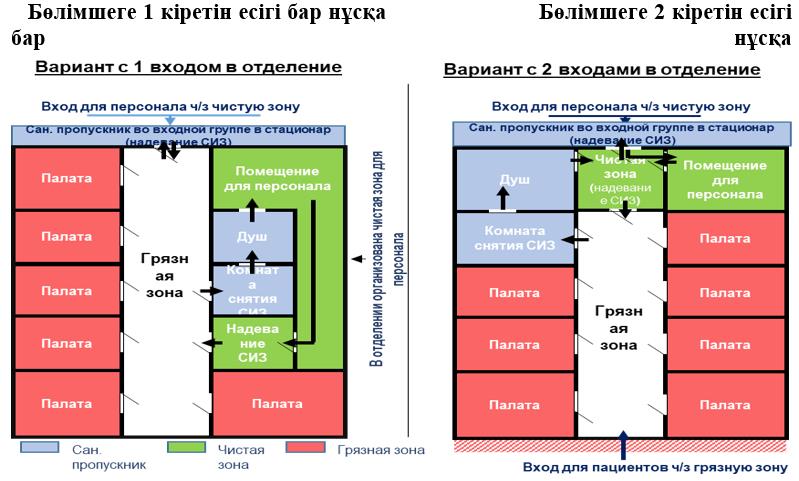 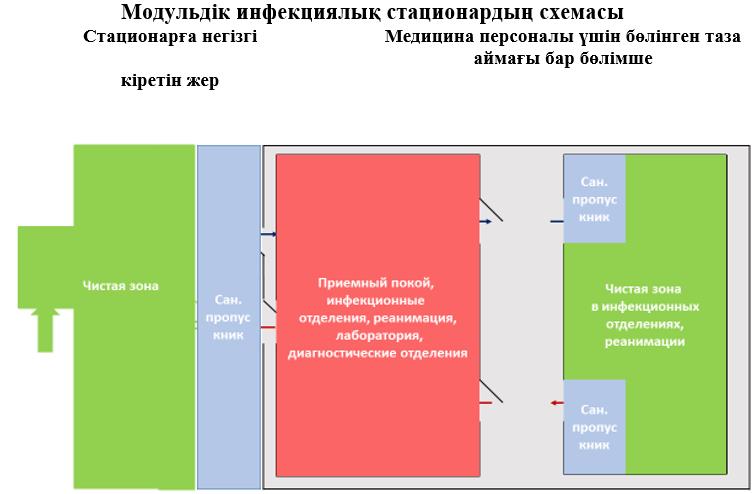 Санитарно-эпидемиологические требования к карантинным больницам по изоляции людей, контактирующих с больными COVID-19 1. Объект при необходимости размещается в изолированных помещениях (санаторий, реабилитационный центр, общежитие, гостиница, детский и спортивный лагеря), специально приспособленных для изоляции и контроля потенциальных контактов. 2. Объект расположен в отдельно стоящем здании, в черте города, вдали от жилых массивов и стратегических построек. 3. Карантинная станция отвечает за защиту контактирующих лиц, посетителей, транспортных средств, предметов, продуктов и т. Д. Полицейские патрули обеспечивают круглосуточную охрану, строго контролируя въезд / выезд. Подразделения полиции обеспечены средствами индивидуальной защиты и работают в них. 4. Обеспечить соответствие объекта санитарно-эпидемиологическим требованиям, ограждение, индивидуальные подъездные пути и контрольно-пропускные пункты. 5. На въезде / выезде - дезинфекционный барьер, на территории - пункт мойки и дезинфекции автотранспорта. 6. В здании объекта предусмотрена естественная вентиляция. 7. Будут проработаны направления подъезда автотранспорта, маршрут внутри здания, встреча и размещение больных в палатах, информирование о порядке и условиях пребывания (форма информационного листа прилагается). 8. При входе в здание - отдельный кабинет (холл) для приема подозреваемых COVID-19, столы, стулья, кушетки, компьютерное оборудование со сканером, с обязательным подключением к Интернету и телефону. 9. Палаты (комнаты) в каждой палате (палате) обеспечены достаточным освещением, хорошей вентиляцией, отоплением, санузлом, раковиной на 1-2 больных, со спальными местами для детей (краями кроватей). 10. В больнице: 1) отдельное помещение для санитарной обработки поступающих веществ и отдельное помещение для хранения стерильных веществ; 2) Call-центр оборудован средствами связи для приема консультативных звонков; 3) наличие санузлов в каждой палате, а также душевых кабин или раковин с горячей и холодной водой; 4) в палатах (комнатах) имеется столовая с разводкой и организация общественного питания); 5) необходимое количество сотрудников - врачи-специалисты, медсестры, лаборанты, больничные эпидемиологи, регистраторы, психологи, социальные работники, младший медперсонал (до 50 наблюдений - 1 врач, 1 медсестра, 2 медсестры). 6) достаточное количество средств индивидуальной защиты, дезинфицирующих средств, средств личной гигиены (мыло, бумажные полотенца), одноразовых масок, постельного белья; 7) достаточный запас медикаментов и ММБ (спиртовые карманы, антисептики, термометры и др.); 8) формы для заполнения анкетных данных посетителей. 10. Каждый сотрудник проходит инструктаж по соблюдению санитарно-эпидемиологических, гигиенических правил, конфиденциальности, этике и деонтологии. Предоставить персоналу рекомендации по особенностям мониторинга и наблюдения за подозреваемыми COVID-19 в соответствии с клиническими протоколами диагностики и лечения. 11. Посетителям предоставляется информационная форма согласия на осмотр, соблюдение ими санитарно-эпидемиологических норм, временное приобретение смартфонов и личных вещей для санитарно-гигиенической обработки. 12. Определен сотрудник, ответственный за обеспечение обработки личных вещей посетителей. 13. Во время госпитализации посетители идентифицируются BCT для дальнейшего амбулаторного наблюдения по месту жительства.Санитарно-эпидемиологические требования к карантинным стационарам для изоляции лиц, контактировавших с инфекционными заболеваниями, в том числе больных COVID-19 1. Объект должен находиться в изолированном помещении (санаторий, реабилитационный центр, общежитие, гостиница, детский и спортивный лагеря и др.), В специально приспособленных помещениях для изоляции и контроля лиц, находящихся в возможном контакте. 2. Объект расположен в отдельно стоящем здании, в черте города, вдали от жилых массивов и стратегических построек. 3. Карантинная станция не должна допускать контакта с людьми, посетителями, транспортными средствами, предметами, продуктами и т. Д. б. круглосуточная охрана патрулей полиции для строгого контроля въезда / выезда. Патрули полиции обеспечены средствами индивидуальной защиты и работы. 4. Объект соответствует санитарно-эпидемиологическим требованиям, имеет ограждение, отдельные подъездные пути и контрольно-пропускные пункты. 5. На въезде / выезде будет установлен дезинфекционный барьер, на территории будет находиться автомойка и пункт дезинфекции. 6. В помещении будет естественная вентиляция здания. 7. Разработка направления въезда автотранспорта, маршрутов внутри здания, приема больных и размещения в палатах, информирование о повестке дня и условиях пребывания (форма информационного листа прилагается). 8. При входе в здание есть отдельный кабинет (холл) для приема подозреваемых в COVID-19, со столами, стульями, диванами, компьютерным оборудованием со сканером, подключенным к Интернету и телефоном. 9. Палаты (палаты) освещенные, хорошо вентилируемые, теплые, рассчитанные на 1 больного, койку, в каждой палате (палате) есть туалет и раковина с проточной водой, предоставляются детские кровати (постельное белье). 10. Это: 1) отдельное помещение для санитарной обработки вещей посетителей и отдельное помещение для хранения стерильных вещей; 2) наличие Call-центра, оборудованного средствами связи для приема звонков консультативного характера; 3) наличие санузлов в каждой палате, а также душевых кабин или раковин с горячей и холодной водой; 4) наличие столовой с раздаточной кухней и организация питания в палатах; 5) необходимое количество сотрудников - врачи-специалисты, медсестры, лаборанты, больничные эпидемиологи, регистраторы, психологи, социальные работники, младший медперсонал (до 50 наблюдений - 1 врач, 1 медсестра, 2 медсестры); 6) средства индивидуальной защиты, дезинфицирующие средства, средства личной гигиены (мыло, бумажные полотенца), одноразовые маски, достаточное количество постельных принадлежностей; 7) необходимый запас медикаментов и ММБ (спиртовые карманы, антисептики, градусники и др.); 8) формы для заполнения анкетных данных посетителей. 10. Проинструктировать каждого сотрудника о соблюдении санитарно-эпидемиологических норм, гигиены, конфиденциальности, этике и деонтологии. В соответствии с клиническими протоколами диагностики и лечения необходимо предоставить персоналу рекомендации по особенностям мониторинга и ведения людей с подозрением на COVID-19. 11. Посетителям должен быть предоставлен информационный лист, который позволяет им проверять, соблюдать санитарно-эпидемиологические правила и временно получать смартфоны и личные вещи для санитарно-гигиенической обработки. 12. Необходимо определить лицо, ответственное за обеспечение обработки личных вещей посетителей. 13. При госпитализации посетителей для прохождения медицинского обследования по месту жительства для дальнейшей амбулаторной идентификации не проводится.Санитарно-эпидемиологические требования к деятельности стоматологических клиник при применении ограничительных мер, включая карантин.Глава 1. Подготовка стоматологов, медицинского и немедицинского персонала для начала стоматологической помощи 1. Приказом первого руководителя организации определяется лицо, ответственное за соблюдение мер профилактики во время карантина по COVID-19. 2. Сотрудники организации отправляются на работу при наличии сертификата ПЦР-теста (полимеразной цепной реакции) с отрицательным результатом на COVID-19. 3. Персонал клиники проводит инструктаж по алгоритму использования средств индивидуальной защиты при COVID-19. 4. Персоналом поликлиники проводится регулярное медицинское наблюдение с ежедневным измерением температуры, ежедневным опросом, осмотром и регистрацией в контрольном журнале. 5. К работе не допускаются сотрудники с симптомами ОРЗ (высокая температура, кашель, заложенность носа). 6. Внимательно следит за соблюдением персоналом самых профилактических мер против внеклинических инфекций.Глава 2. Меры по отбору пациентов перед стоматологической помощью 7. Любого пациента с симптомами респираторной инфекции и / или пневмонии следует рассматривать как потенциальный источник инфекции, то есть инфекцию COVID-19. 8. Предварительная запись на прием производится только по телефону, при этом производится тщательный опрос. Каждому пациенту заполняется анкета, подписанная пациентом по прибытии в клинику. Анкета должна быть прикреплена к медицинской карте пациента или храниться в регистрационном офисе клиники при ведении электронной медицинской карты. 9. При записи на прием регистратор / администратор предупреждает пациента о необходимости обращения за неотложной помощью в случае появления симптомов респираторной инфекции и / или пневмонии, а стоматологическая поликлиника имеет право приостановить прием, чтобы предотвратить распространение COVID-19. 10. Для оказания экстренной или плановой стоматологической помощи при посещении клиники бесконтактная термометрия и оценка общего состояния пациента в соответствии с анкетой. 11. При зачислении пациента необходимо учитывать время оформления кабинета до и после приема пациента и замены средств индивидуальной защиты (далее - СИЗ). 12. Пациенты предупреждены о том, что, например, несовершеннолетние до 18 лет, люди с особыми потребностями, пожилые пациенты не могут сопровождаться людьми в помещении стоматологического кабинета, кроме случаев, когда им требуется помощь. 13. Пациенты, получающие стоматологическое лечение, должны быть проверены на признаки и симптомы COVID-19 во время регистрации пациента и, если они поступают, в клинику, если у них есть какие-либо респираторные симптомы или симптомы COVID-19 (лихорадка, кашель, одышка, боль в горле). не включено. Это заявление также заполняет сопровождающее лицо. 14. Доступ пациента в стоматологический кабинет осуществляется в обуви и медицинской маске. Если у пациента нет медицинской маски, ему выдают медицинскую маску на входе, а руку пациента обрабатывают антисептиком на входе. 15. При оказании стоматологической помощи пациенту с симптомами респираторной инфекции и / или пневмонии пациент и сотрудники организации проходят проверку на COVID-19 по месту жительства. Пациента с симптомами респираторной инфекции и / или пневмонии прекращают.Глава 3. Мероприятия по подготовке стоматологической клиники к приему пациентов 16. Инвентаризация имеющихся СИЗ - хирургические маски, хирургические халаты, медицинские перчатки, защитные маски, антисептики и дезинфицирующие растворы. Необходимо обеспечить запас, который не уменьшается в зависимости от предполагаемых потребностей, площади и частоты лечения, количества персонала и графика приема пациентов на срок 7-10 дней. 17. Журналы, рекламные материалы, игрушки и другие предметы, которые могут быть захвачены посетителями и которые трудно / невозможно дезинфицировать, должны быть удалены из зоны ожидания. 18. Информационные материалы для инструктирования пациентов по вопросам респираторной гигиены, кашлевого этикета и социальной дистанции размещены на видном месте в холле стоматологического кабинета. Поверхность этих материалов обработана. 19. Информационные материалы должны быть распечатаны и размещены на видном месте в стоматологическом кабинете, чтобы дать инструкции о том, как надевать, снимать и мыть руки. 20. Режим работы зависит от объема и концепции клиники. В зависимости от количества кресел клиника / офис организует работу таким образом, чтобы избежать общения и вмешательства пациентов во время ожидания. Если стоматологический кабинет не может организовать отдельный вход и утеплить фильтр, предусматривается: - сокращение штата до минимума - поликлиника работает по принципу закрытой клиники «один пациент - один врач - один ассистент»; - ведение учета с учетом времени приема, обработки помещения после приема, с соответствующим интервалом между пациентами - не менее 20 минут, что определяется объемом выполненной работы. В крупных клиниках для выявления разных потоков пациентов с интервалом в 20-30 минут необходимо обеспечить расстояние 2 метра между пациентами по месту регистрации. 21. Обеспечиваются санитарно-противоэпидемические мероприятия - уборка помещений с применением дезинфицирующих средств и протирка дверных ручек, ручек, оборудования, столов, санитарных помещений для персонала и посетителей дезинфицирующими средствами (или растворами дезинфицирующих средств); , 22. На подъездах, во всех офисах и помещениях: установлены дозаторы с антисептиками для рук, санитарные помещения оборудованы дозаторами жидкого мыла, одноразовых бумажных полотенец, использованных масок и урн, оборудованных педалями для сбора полотенец. Будут установлены контейнеры для безопасного сбора и утилизации медицинских отходов для масок, используемых в санитарных помещениях и пунктах регистрации. 23. Кварцевые помещения: использование бактерицидных ламп во всех помещениях с выдержкой не менее 30 минут после приема каждого пациента, использование рециркуляторов с постоянным режимом работы; По окончании рабочего дня помещения ЗАГС, холл, сантехнический блок квартуют с последующей вентиляцией не менее 15 минут. 24. Во время обработки помещения концентрацию рабочих растворов дезинфицирующих средств увеличивают до максимального значения по вирусному режиму (согласно инструкции). Эти меры описаны в Разделе VI настоящих Правил. 25. Зонирование помещения во время приема. При организации приема предусмотрено разделение «грязных» и «чистых» на условную зону при одновременной работе трех и более стульев. В «грязную» зону входит входная группа помещений (пункт регистрации, холл). В «чистую» зону входят все остальные помещения. «Чистая» зона включает в себя раздевалку для персонала, комнату для выдачи СИЗ. 26. Одноразовая площадка GMP-захоронения может быть офисом после окончания приемки до момента ее обработки и квартования при наличии специальных закрытых емкостей для приема GMP. В конце рабочего дня всю спецодежду обмакивают в моющее средство и стирают, одноразовую спецодежду утилизируют, специальную одежду меняют ежедневно. 27. Продолжительность приема одного врача в смену не превышает 6 часов. 28. Клиника назначает сотрудника, ответственного за соблюдение вышеуказанных пунктов.Глава 4. Мероприятия во время пребывания пациента в стоматологической клинике 29. При зачислении пациента проводится тщательное обследование для определения симптомов респираторного заболевания. Любой пациент с симптомами респираторной инфекции и / или пневмонии считается источником инфекции у людей с потенциальной инфекцией, то есть COVID-19. 30. Пациенты и сопровождающие лица обеспечиваются средствами инфекционного контроля (антисептики, медицинские маски, шнурки). 31. Температура измеряется перед стоматологической помощью для каждого пациента и сопровождающего его лица. 32. После снятия медицинской маски в кабинете стоматолога ее обрабатывают антисептическим полосканием ротовой полости перед стоматологическим вмешательством.Глава 5 Меры личной безопасности при оказании стоматологической помощи 33. Стоматологические клиники всех форм собственности соблюдают стандартные меры предосторожности для профилактики инфекций, применяемые в случаях, когда у пациента есть подозрение или подтвержденная инфекция. Стандартные меры безопасности включают: гигиену рук, использование СИЗ; средства защиты органов дыхания (медицинские маски, респираторы N95 или FFP3, защитные очки, лицевые маски), одноразовые защитные халаты, головные уборы и обувь, стерильные инструменты, чистые и продезинфицированные поверхности и помещения. Вся лицевая маска / очки используются стоматологом и ассистентом для защиты слизистых оболочек глаз, носа и рта, что может привести к брызгам или большим брызгам крови и других биологических жидкостей. 34. Перчатки меняют после каждого пациента. 35. Продолжительность работ по ОМУ не должна превышать 3 часа. 36. Администрация и административный персонал поликлиник также должны использовать СИЗ (респиратор, одноразовые защитные халаты, головные уборы и ботинки, защитные очки) - замена СИЗ производится по окончании смены. 37. В указанных выше случаях, когда невозможно обеспечить персонал и пациентов, стоматологическая помощь не оказывается во время эпидемии COVID-19. 38. Одноразовые инструменты / траты используются по максимуму, режим обработки многоразовых инструментов строго соблюдается. 39. Во время приема стоматолога двери в рабочие комнаты должны быть закрыты, чтобы не допустить заражения воздухом соседних комнат и комнат. 40. Снижает количество смен между офисом и другими помещениями до минимума, чтобы предотвратить распространение зараженного материала.Глава 6. Пост-госпитальные меры для каждого пациента 41. Очистка и дезинфекция многоразовых СИЗ (защитные очки и / или защитные очки) проводится после каждого пациента. 42. Неперсонализированное и одноразовое оборудование (насадки, стоматологическое, рентгеновское оборудование, стоматологическое кресло и т.д.) дезинфицируют после каждого пациента в соответствии с инструкциями производителя. Наконечники очищаются термостилизацией после каждого пациента. 43. Одноразовые средства индивидуальной защиты используются как дезинфицирующее средство и биоотходы путем погружения в рабочий раствор дезинфицирующего средства. 44. После каждого пациента проводится окончательная дезинфекция рабочих поверхностей (столы, стулья, медицинское оборудование и др.) И помещений, утилизация зараженного ОМУ, специальной одежды, индивидуальная санитария. 45. Влажная обработка помещений осуществляется путем опрыскивания поверхностей дезинфицирующими средствами. Обработка аэрозолем проводится готовыми дезинфицирующими растворами «на случай вирусных инфекций» с соблюдением режима дезинфекции в соответствии с инструкциями, прилагаемыми к режиму растворения раствора. 46. Помещение кварцевать в соответствии с установленным режимом с последующей вентиляцией не менее 15 минут.Глава 7. Послеродовая деятельность врачей и персонала 47. По окончании стоматологического приема медперсонал меняет рабочую одежду на свою. По прибытии домой фельдшер снимает обувь, личную одежду и сразу принимает душ. Одежду стирают отдельно от одежды других членов семьи.Глава 8 Обязанности руководства 48. Руководство организации обеспечивает соответствующие условия и ресурсы для выполнения всех вышеперечисленных требований, назначает ответственных за каждый отдел. 49. Руководство организации обеспечивает санитарное просвещение и разъясняет персоналу и пациентам, чтобы предотвратить и предотвратить распространение COVID-19.Анкета стоматологического пациента (COVID-19) Я (ФИО (при наличии) ______________________________________________, дата рождения, месяц, год _______________________________ Контактный телефон: ___________________________________ Адрес проживания: _______________________________________ ИИН: ______________________________________________________________ Причина обращения в стоматологическую клинику: ______________________________ ______________________________________________________________________________ коронавирусная инфекция (2019-nCoV) представляет угрозу для окружающих Меня предупредили, что он внесен в список болезней. Нарушение действующих санитарных правил и гигиенических норм, непредоставление санитарных и противоэпидемических мероприятий, введение в заблуждение, нарушение законодательства в области санитарно-эпидемиологического здоровья населения. В целях предотвращения распространения коронавирусной инфекции,ПОЖАЛУЙСТА, ОТВЕТЬТЕ НА СЛЕДУЮЩИЕ ВОПРОСЫ: Для пациентов от 15 лет и старше: Инкубационный период от 2 до 14 дней, в среднем 5-7 дней. COVID-19 характеризуется наличием клинических симптомов острой респираторной вирусной инфекции: Заметили ли вы один или несколько симптомов за последние 14 дней? Для пациентов младше 15 лет: У детей инкубационный период составляет от 2 до 10 дней, обычно 2 дня. Клинические симптомы COVID-19 у детей соответствуют клиническим проявлениям ОРВИ, ассоциированным с другими вирусами: лихорадка, кашель, боль в горле, чихание, слабость, миалгия. Заметили ли вы у своего ребенка один или несколько симптомов за последние 14 дней? Если у вас есть симптомы простуды и вы приехали из неблагополучной по коронавирусу страны или контактировали с людьми оттуда, обратите внимание, что согласно решению Главного санитарного врача Республики Казахстан вам следует вызвать врача на дом. Подтверждаю, что предоставил верную информацию ______________________________  (__________) ФИО подпись. (если есть)Санитарно-эпидемиологические требования к инфекционной безопасности медицинского персонала 1. Каждый пациент с симптомами респираторной инфекции и пневмонии рассматривается медицинскими работниками организаций здравоохранения как потенциальная инфекция (источник инфекции). Использует средства индивидуальной защиты. 2. Медицинский состав и младший медперсонал, оказывающий помощь больным COVID-19 в стационарах, определяется приказом руководителя медицинской организации. 3. Медицинские и младшие медицинские работники должны быть проинструктированы по вопросам инфекционного контроля при уходе и лечении пациентов с COVID-19. 4. Назначение опытного медперсонала инфекционных, карантинных и аптечных стационаров в каждом блоке (блоке, блоке, этаже), отвечающего за соблюдение мер безопасности (режим маски, гигиена рук, своевременная замена СИЗ), противоэпидемического режима в блоке, блоке, этаже. Также необходимо тщательно проверять правильность ношения средств защиты и проконтролировать правильность их снятия при выходе через стекло, что объясняется знаками перед входом персонала в грязную зону. 5. При проведении ежедневных обследований медперсонала и измерения температуры тела два раза в день устанавливается регулярное врачебное наблюдение с регистрацией в контрольном журнале ответственным медицинским работником отделения. 6. В случае нарушений со стороны медперсонала и санитарно-эпидемиологической службы при оказании медицинской помощи пациентам или лицам с подозрением на COVID-19 и противоэпидемических мероприятий в центрах (неиспользование ВДС или несоответствие уровня защиты в зависимости от вида медицинской помощи); Принимаются следующие меры: получение материала для лабораторных исследований после последнего контакта, организация врачебного наблюдения, отстранение от работы на 14 дней по ежедневной термометрии и изоляция на дому или в условиях стационара. В случае положительного результата отправляют на лечение. При отрицательном результате помещается на карантин, а при отсутствии клинических признаков респираторной инфекции снова отправляется на работу через 14 дней после лабораторного исследования. 7. Медицинский персонал и специалисты санитарно-эпидемиологической службы, оказавшие медицинскую помощь пациенту или лицам с подозрением на COVID-19, продолжают выполнять свои обязанности в соответствии с графиком работы при проведении противоэпидемических мероприятий в центрах при соблюдении всех мер индивидуальной защиты. 8. В случае респираторных симптомов или повышения температуры тела медицинский работник или младший медперсонал должен известить об этом руководителя медицинской организации и немедленно изолировать и поместить в аптечный стационар. 9. Принцип изоляции и контроля медицинского персонала при постановке на учет COVID-19 в стационарах неинфекционного профиля осуществляется в соответствии с пунктами 6.7 и 8 настоящего Приложения. 10. Медицинский персонал с высоким риском заражения COVID-19 должен пройти тестирование на COVID-19. 11. Во всех медицинских организациях при работе с пациентами обеспечивается бесперебойное взаимодействие между персоналом «чистой» и «грязной» зон. 12. В грязной зоне штат сотрудников ОМУ работает на постоянной основе. 13. Каждая смена изолирована от другой смены. Данная мера поможет предотвратить заражение медицинских работников в разные смены, предотвратить распространение внутрибольничных инфекций среди сотрудников, а также предотвратить их распространение среди населения. 14. При необходимости по возможности проводится консультация и обследование пациентов специалистами. 15. Материалы для лабораторных исследований берутся у пациентов, поступающих на прием. 16. После приема пациента обрабатываются поверхности - столы, перегородки, кушетки, стулья, дверные ручки, мебель и медицинские приборы, непосредственно контактирующие с пациентом. 17. В палате для больных предусмотрены палаты для раздельного размещения больных в соответствии с условиями приема, клиническими формами и тяжестью заболевания. 18. Больничные койки размещаются на расстоянии не менее 1 м друг от друга. 19. В инфекционной больнице основной структурной единицей отделения может быть палата бокса, полубокса или бокса, но не палата. Боксы обеспечивают полную изоляцию больных, которые рассчитаны на 1-2 койки. 20. Пациент остается в боксе до начала лечения и покидает преддверие через внешний выход (при наличии). Персонал попадает в боксы из неинфекционного коридора через шлюз, где меняют специальную одежду, моют и дезинфицируют руки. 21. Полубоксы не имеют внешнего выхода, в отличие от боксов. Режим полубокса отличается тем, что пациенты попадают в полубоксы через санитарные коридоры из общего коридора отделения. 22. Ежедневно проводится тщательная плановая дезинфекция, после лечения больных - заключительная. 23. Питание для больных доставляется в кухонной посуде «чистого» блока и размещается в буфете стационара из кухонной утвари. Фуршет помещается в отсек-контейнер и направляется в распределительный отсек, где делится на порции и распределяется по палатам. Емкость, в которой пища поступает в установку, стерилизуется, затем емкость с емкостью переносится в буфетную емкость, где ее моют и хранят до следующей раздачи. Пункт выдачи будет оборудован всем необходимым для обеззараживания пищевых отходов. Индивидуальные емкости стерилизуются после каждого приема пищи. 24. Сотрудникам запрещается повторно входить в грязную зону в нерабочее время. 25. Медицинские изделия, лекарства, препараты крови, инструменты, нижнее белье, пищевые документы для пациентов и т. Д. Перемещаются в грязную зону. б. Определен персонал, ответственный за доставку. 26. Раздача медикаментов, продуктов питания и других предметов пациентам в «грязной» зоне осуществляется с минимальным риском заражения. Сотрудник «чистой» зоны оставляет переданные предметы на шлюзном столе и закрывает дверь с чистой стороны. После закрытия шлюза из чистой зоны сотрудник «грязной» зоны открывает дверь шлюза с грязной стороны, берет вещи и закрывает дверь. 27. Все выбросы из «грязной» зоны обрабатываются дезинфицирующими средствами согласно режиму вирусного заражения. 28. Стерилизованные медицинские отходы утилизируются в соответствии с санитарно-эпидемиологическими требованиями по обращению с медицинскими отходами. 29. Предусмотрено наличие септика для предварительной дезинфекции сточных вод перед сбросом в общую канализацию. 30. Транспортировка пациентов с подозрением на COVID-19 осуществляется с соблюдением следующих требований безопасности: 1) Медицинский персонал бригады скорой помощи, осуществляющий вызов пациента с подозрением на новую коронавирусную инфекцию COVID-19, непосредственно перед отъездом должен носить средства индивидуальной защиты. Средства индивидуальной защиты меняют после каждого пациента; 2) водитель бригады скорой помощи обеспечен средствами индивидуальной защиты; 3) в случае заражения салона биологическим материалом пациента с подозрением на новую коронавирусную инфекцию COVID-19, места заражения немедленно стерилизуются; 4) водитель бригады скорой помощи и медицинские работники после доставки пациента в медицинскую организацию обязаны продезинфицировать обувь, руки и средства индивидуальной защиты в специально отведенных местах; 5) после завершения медицинской эвакуации пациента с подозрением на новую коронавирусную инфекцию COVID-19 в медицинскую организацию машина скорой помощи и предметы, использованные при медицинской эвакуации, стерилизуются дезинфицирующими средствами на территории специальной медицинской организации на специально оборудованной площадке; 6) при невозможности дезинфекции кабины скорой помощи дезинфекция с помощью дезинфекторов на территории медицинской организации проводится водителем бригады скорой помощи и медицинскими работниками; 7) дезинфекция в кабине машины скорой помощи проводится на всех поверхностях кабины, включая поверхности медицинских изделий; 8) обработка поверхности осуществляется путем смачивания салфетки, смоченной дезинфицирующим раствором, или путем распыления дезинфицирующего раствора; 9) после воздействия промыть дезинфицирующий раствор чистой водой, затем протереть сухой тканью, проветривать до исчезновения запаха дезинфицирующего средства; 10) одноразовые средства индивидуальной защиты, чистящие салфетки, используемые при оказании медицинской помощи, собираются в пакеты и помещаются в специальные контейнеры для отходов класса В на территории медицинской организации; 11) водитель специализированной мобильной бригады скорой помощи и медперсонал после вызова пройти санитарную обработку, в том числе протереть открытые участки тела кожным антисептиком. 31. В организациях здравоохранения: 1) ОМУ с соответствующим уровнем защиты; 2) санитарные узлы с дозаторами жидкого мыла, электрическими сушилками или одноразовыми бумажными полотенцами, использованными масками и урнами для мусора, оборудованными педалью для сбора полотенец; 3) достаточное количество антисептиков, дезинфицирующих средств; 4) регулярная вентиляция всех помещений, использование современных устройств, обеспечивающих обеззараживание воздуха в присутствии людей; 5) обеспечивать соблюдение санитарно-дезинфекционного режима. 32. Медицинские работники рассматривают каждого пациента с симптомами респираторной инфекции и пневмонии как потенциального источника инфекции (источника инфекции). Используйте средства индивидуальной защиты. 33. Устанавливаются регулярные медицинские осмотры с ежедневным учетом медицинских работников и измерением температуры тела 2 раза в день путем регистрации ответственного медицинского работника отделения в контрольном журнале. 34. В случае респираторных симптомов или лихорадки медицинский работник или любой другой сотрудник медицинской организации должен известить об этом руководителя медицинской организации, немедленно изолировать и пройти лабораторное исследование на COVID-19. 35. В медицинских организациях, оказывающих стационарную помощь, передвижение медицинского персонала в стационарах ограничено. 36. В медицинских организациях, оказывающих амбулаторную помощь, предусмотрена организация сортировки на входе с соответствующими показателями к фильтру на территории и в здании. При обнаружении пациента с симптомами, похожими на COVID-19, его изолируют в специальном помещении и вызывают скорую помощь.Санитарно-эпидемиологические требования к оптовым и розничным продуктам питания при введении ограничительных мер, в том числе карантина. 1. Дезинфицирующие средства с кожными антисептиками должны быть установлены у входа, в холлах торговых залов, в коридорах через каждые 50-100 м, у входа в лифты, санузлы. 2. Персонал, продавцы и посетители в здании и на территории рынка должны быть в медицинских масках, продавцы - в масках и перчатках. 3. Администрация рынка обеспечивает соблюдение санитарно-эпидемиологических требований (измерение температуры, инструктаж персонала, своевременная замена средств индивидуальной защиты, дезинфекция, мониторинг необходимого запаса моющих и антисептических средств, журнал технического обслуживания, утилизация масок и салфеток, оборудования и расходных материалов. обработка, уборка помещений) назначает ответственное лицо. 4. Управление рынком: 1) контроль сотрудников и продавцов на входе на рынок (прием, пункт охраны) (обследование состояния и термометрия); 2) наличие постоянного запаса средств индивидуальной защиты (маски, перчатки), антисептиков для рук, дезинфицирующих средств; 3) инструктаж работников о необходимости соблюдения правил личной / производственной гигиены и контроль за их строгим соблюдением; 4) наличие в санитарных помещениях средств личной гигиены (жидкое мыло, антисептики); 5) для оказания услуг населению (персоналу и продавцам, находящимся в непосредственном контакте с посетителями) в случае нарушения целостности обработки рук антисептиками, которые необходимо заменять не реже двух раз в смену на маску, одноразовые перчатки; 6) поддержание чистоты прилегающей территории, своевременный вывоз мусора, проведение один раз в неделю «санитарный» день; 7) непрерывная работа систем вентиляции и кондиционирования, проведение профилактических осмотров (в том числе замена фильтров, дезинфекция воздуховодов) внутри помещений, обеспечение соблюдения режима вентиляции; 8) неснижаемый (не менее пятидневный) запас дезинфицирующих и моющих средств для уборки помещений, обращения с персоналом, средств индивидуальной защиты органов дыхания; 9) контроль за соблюдением не менее одного метра социальной дистанции между покупателями. 5. Не допускается стоять в очереди более 5 человек, ограничивая количество одновременных посетителей. 6. Уборочное оборудование (ведра, щетки, тряпки) моют после использования и хранят в специально отведенных местах. 7. Каждые 2 часа в помещениях для посетителей проводится вентиляция рабочих мест. 8. Влажный сбор ручек дверей, выключателей, ручек, опор, контактных поверхностей (оборудование, инвентарь, столы, стулья), общественных мест (гардеробы, столовая, отдых). помещения, санузел) проводится не реже 2-х раз в сутки с обязательной дезинфекцией. 9. Дезинфицирующие средства следует хранить в упаковке производителя, плотно закрытой, недоступной для детей, в специально отведенном сухом, прохладном и темном месте. Меры предосторожности при дезинфекции и оказании первой помощи при случайном отравлении описаны в инструкции по их применению для каждого конкретного дезинфицирующего средства.Противоэпидемическое совещание по санитарным и противоэпидемическим мероприятиям при выявлении пациента с карантинным заболеванием или лица с подозрением на заражениеСтандарты поставки инвентаря и средств гигиеныСанитарно-эпидемиологические требования к работе организаций, осуществляющих ограничительные меры, в том числе пассажирского транспорта (автомобильного транспорта общего пользования) в период карантина 1. Санитарно-эпидемиологические требования к работе организаций, осуществляющих пассажирские перевозки: режим работы общественного транспорта устанавливается главными государственными врачами соответствующих территорий по согласованию с оперативным штабом; утверждение лица, ответственного за рецепт, своевременную замену средств индивидуальной защиты, обеспечение и надзор за необходимым запасом дезинфицирующих, моющих и антисептических средств, ведение журнала периодичности выписывания рецептов, замену средств защиты и пополнение запасов; инструктаж сотрудников о необходимости соблюдения правил обращения с руками, алгоритма использования средств индивидуальной защиты при COVID-19, а также контроль их соблюдения; Обеспечение медицинского контроля работников общественного транспорта (водителей, кондукторов) путем их фиксации на бумажном или электронном носителе путем опроса о состоянии медицинского работника организации при предсменном и послесменном осмотре и термометрии во время карантина по COVID-19; ежедневный контроль посещаемости с выявлением причин прогулов; после окончания смены общественный транспорт необходимо продезинфицировать; обеспечение безналичной оплаты в общественном транспорте; Не отправляйте на работу персонал с симптомами ОРЗ (жар, кашель, заложенность носа). обеспечивает беспрепятственный доступ на территорию организации и ее объекты, сотрудников, осуществляющих санитарно-эпидемиологические (профилактические) и дезинфекционные мероприятия; проводит дезинфекцию, дезинсекцию и дератизацию за свой счет или по усмотрению должностных лиц санитарно-эпидемиологической службы по эпидемиологическим показаниям. 2. Медицинские услуги: обязательное наличие в автопарке здравпункта с изолятором, наличие медперсонала для обеспечения осмотра всех сотрудников до и после каждой смены; предусматривает режим квартализации (по возможности) медицинского пункта (пункта здоровья) и мест массового скопления людей с целью обеззараживания воздуха; обеспечивает медицинский пункт необходимым медицинским оборудованием и медицинскими приборами (термометры, шпатели, медицинские маски и др.); обеспечивает медицинский персонал медицинского центра (санатория) средствами индивидуальной защиты и дезинфицирующими средствами. В случае ухудшения состояния личного состава автопарка помещают в изолятор медицинского центра до прибытия скорой помощи. 3. Требования к водителю, кондуктору: одновременное открытие всех дверей в автобусах / маршрутках для входа и выхода пассажиров; наличие забора по отношению к водителю по отношению к пассажирам; управление транспортным средством в течение рабочего дня с использованием перчаток, медицинских масок при условии их своевременной замены (каждые 2 часа); в конце маршрута проветривать салон транспортного средства во время стоянки, протирать стекла, дверные ручки, опоры, сиденья и другие поверхности дезинфицирующими средствами (или дезинфицирующими растворами), не исключающими попадания в руки пассажиров; использование антисептиков для кожи после дезинфекции в салоне; в случае ухудшения самочувствия немедленно известить медицинский персонал организации; въезд пассажиров разрешен в количестве, не превышающем количества мест для общественного транспорта; 4. Требования к пассажирам: допуск пассажиров в салон с медицинской маской; соблюдайте дистанцию ​​между пассажирами не менее 1 метра. 5. Требования к автобусным остановкам: Обработка остановок, автопарков осуществляется не реже одного раза в сутки. 6. Требования к такси: управление транспортным средством в течение рабочего дня в перчатках, медицинских масках; Перевозка пассажиров осуществляется только при наличии у всех пассажиров медицинской маски.Санитарно-эпидемиологические требования к ограничительным мерам, включая режим санитарно-дезинфекции в учреждениях дополнительного образования в период карантина. 1. Наем сотрудников осуществляется по согласованию с местной службой здравоохранения. К работе не допускаются сотрудники с симптомами ОРВИ (повышение температуры, кашель, заложенность носа) и другими инфекционными заболеваниями. 2. Медицинский работник должен проводить ежедневную утреннюю фильтрацию для всех сотрудников. При появлении симптомов сотрудников к работе не допускают, возвращают в детский дом. 3. В дополнительные образовательные учреждения не принимаются: Люди, контактировавшие с подтвержденными случаями COVID-19; лица из зарубежных стран или регионов, где дела были зарегистрированы в течение последних 14 дней; люди с острыми респираторными заболеваниями. 4. Обеспечивается присутствие врача и (или) медсестры с учетом количества детей в штате организаций дополнительного образования. 5. Администрация организаций дополнительного образования заключает договор с ближайшими лечебными учреждениями на услуги врача-инфекциониста. 6. Руководителем организаций дополнительного образования принимаются меры по усилению санитарно-гигиенических, противоэпидемических и дезинфекционных мероприятий: издание нормативного акта работодателя о профилактических мерах; подготовка санитарных помещений и оснащение их дезинфицирующими средствами; инструктаж приемных детей, наставников, других сотрудников, родителей (законных представителей) о соблюдении санитарно-гигиенических требований; уборка и дезинфекция помещений с использованием средств гигиены, вентиляция, сменное обслуживание, обеспечение питьевой водой; предоставление дезинфицирующих средств для рук (дезинфицирующих средств, мыла и т. д.) на полах, в туалетах и ​​спальнях; ежедневный мониторинг и контроль за здоровьем детей, наставников и других сотрудников; организация замеров температуры детей, наставников и других сотрудников; соблюдение техники безопасности в помещении во время учебной деятельности (режим маски, дезинфекция и др.); поддержание режима вентиляции: вентиляция не менее 10 минут каждые 40 минут; размещение информационных материалов, памяток и инструкций о правилах поведения на карантине в общественных местах. 7. Порядок выхода из карантинного режима организаций дополнительного образования осуществляется по решению местных исполнительных органов с учетом санитарно-эпидемиологической обстановки в регионе.Санитарно-эпидемиологические требования к дошкольным детским организациям при введении ограничительных мер, в том числе карантина. 1. Занятия в детских секциях проходят в группах с участием не более 15 человек единовременно. 2. Ежедневная утренняя фильтрация медработником для всех сотрудников детского сада и детей. 3. Персонал и дети с признаками ОРЗ (высокая температура, кашель, заложенность носа) и другими инфекционными заболеваниями не допускаются. 4. Прием детей по справкам о состоянии здоровья участкового педиатра (не более 3-х рабочих дней). 5. Не допускается сопровождение детей в детские дошкольные организации: Связаны с подтвержденными случаями COVID-19; из зарубежных стран или регионов, где случаи были зарегистрированы в течение последних 14 дней; людям с симптомами острых респираторных заболеваний. 6. Дезинфицирующее средство для кожи будет установлено на объекте в местах, доступных для рук персонала и посетителей. 7. Персональная ответственность воспитателя за своевременное мытье рук детей (мытье рук с жидким мылом) перед едой, после прогулки на улице, после посещения туалета и в других случаях загрязнения. 8. Обеспечение стерилизации (квартования) групповых помещений в отсутствие детей с последующей вентиляцией. Соблюдение режима вентиляции: вентиляция не менее 15 минут каждый час при нахождении детей в группе, прямая вентиляция при отсутствии детей в группе. Вентиляция проводится под присмотром воспитателя для обеспечения безопасности детей. 9. Двойная обработка дверных ручек, ступеней лестниц, горшков, сантехнического оборудования с применением дезинфицирующих средств в группах (использование дезинфицирующих средств при отсутствии детей в групповых помещениях). 10. Проведение уроков физкультуры и других групповых занятий в полевых условиях (в теплую погоду). Обеспечение ограничения прогулок при отсутствии изолированной детской площадки (проживание в жилом комплексе). 11. Во время сна расстояние между детьми в общих спальнях должно быть не менее 1 метра. 12. Наличие в достаточном количестве термометров, дезинфицирующих и моющих средств, антисептиков, средств индивидуальной защиты (масок, перчаток). 13. Соблюдение режима питьевой воды (одноразовые стаканы). 14. Назначить ответственного за проведение ежедневных инструктажей с коллективом детского сада по соблюдению противоэпидемического режима в детском саду, контроль соблюдения противоэпидемического режима. 15. Соблюдение санитарно-эпидемиологических требований, установленных нормативными актами.Санитарно-эпидемиологические требования к ограничительным мерам, в том числе в санаторно-курортных учреждениях, домах отдыха в период карантина. 1. В целях обеспечения усиленного противоэпидемического режима в санаторно-курортных учреждениях, домах отдыха: 1) неукоснительно соблюдаются меры профилактики по COVID-19; 2) персонал максимально переведен на удаленную работу и минимизирует рабочий день в связи с производственными потребностями; 3) заполнение зданий санаторно-курортных организаций не превышает проектную мощность; 4) температура тела посетителей контролируется на входе (рецепция, пункт охраны); 5) созданы максимальные условия для безналичной оплаты оказанных / полученных услуг (карты, телефонные приложения), указание производится письменно без очереди; 6) в местах скопления людей зона социальной дистанции определяется размещением сигнала на полу перед стойкой регистрации, где наблюдается интенсивность движения транспорта, либо с помощью ограничительных столбов. Диваны и кресла будут установлены в жилых помещениях на расстоянии 1,5 метра друг от друга; 7) проведение один раз в неделю «санитарный» день; 8) соблюдение санитарно-эпидемиологических требований (измерение температуры, инструктаж персонала, своевременная замена средств индивидуальной защиты, дезинфекция, контроль необходимого запаса моющих и антисептических средств, ведение журнала инструкций, утилизация масок, респираторов, салфеток, оборудования и расходных материалов, бытовые - уборка помещений и др.) назначается ответственное лицо; 9) если учреждение имеет собственное транспортное средство, которое предоставляет отдыхающим транспортные услуги (трансферы, экскурсии и др.). При этом водители оснащаются средствами защиты (спецодежда, маски и перчатки, маски для лица) с антисептиком для обработки рук и их обязательной замены с необходимой периодичностью, а также дезинфекцией салона автомобиля с последующей вентиляцией перед каждым полетом; 10) капитальный ремонт помещений дезинфицирующими средствами после каждого посетителя / клиента; 11) Утеплитель для подозреваемых в COVID 19 (кроме гостевых домов). 2. При организации питания соблюдаются следующие требования: 1) питание персонала на рабочих местах не предусмотрено. Блюда подаются в специально отведенном для этого помещении - столовой. При отсутствии столовой для этой цели планируется выделить комнату с раковиной для мытья (с горячей и холодной водой), обеспечив ежедневную уборку дезинфицирующими средствами; 2) в случае организации питания типа «шведский стол» размещение блюд в буфете осуществляется с соблюдением принципа социальной дистанции, в том числе с использованием информационных систем для отдыхающих во всех общественных местах, а также с установкой сигнальных знаков на полу. Аналогичные требования распространяются на организацию питания по принципу торговой сети; 3) организация питания отдыхающих и туристов в столовых осуществляется с расстоянием между столами не менее 1 метра и не более 1 человека за столом (кроме тех, которые являются членами одной семьи или проживают в комнате 1) и не допускают скопления гостей. 3. Персонал санаторно-курортных учреждений, домов отдыха: 1) обязаны носить в помещении медицинские маски; 2) соблюдение требований социальной дистанции. 4. Служба внутренней безопасности обеспечивает безопасность персонала, принимая следующие меры: 1) использование персоналом дезинфицирующих средств при входе и выходе из здания; 2) контролировать соблюдение социальной дистанции между людьми внутри здания; 3) персонал не может входить в здание без средств индивидуальной защиты (медицинских масок); 4) измеряет температуру персонала у входа в здание, не допускает в здание персонала с признаками повышенной температуры и ОРВИ. Информирует администрацию при обнаружении или появлении симптомов. 5. Заведующие отделениями: 1) условия, при которых персонал поддерживает социальную дистанцию ​​в одной комнате; предоставляет возможность отдыхающим приобрести средства индивидуальной защиты на территории санаториев; 2) непрерывная работа систем вентиляции и кондиционирования, соблюдение режима вентиляции (в том числе замена фильтров, дезинфекция воздуховодов) с предварительным осмотром; 3) ежедневный контроль посещаемости персонала, выявление причин отсутствия, уделение особого внимания пациентам с ОРВИ, гриппом и другими вирусными заболеваниями, регистрация их на бумажных или электронных носителях; 4) изоляция персонала с повышенной температурой и признаками ОРВИ до прибытия бригады скорой помощи; 5) условия личной гигиены (работа санитарных узлов, предоставление моющих, дезинфицирующих средств, бумажных полотенец); 6) одноразовые медицинские маски (не реже одного раза в 3 часа в зависимости от рабочей смены и замены масок) или многоразовые защитные маски (с последующей стиркой и термообработкой перед следующим использованием), а также одноразовые или многоразовые перчатки. (с заменой не реже 2-х раз в смену и в случае нарушения целостности) дезинфицирующие салфетки для обработки рук или неснижаемый запас кожных антисептиков. Избегайте повторного использования одноразовых масок. Сбор использованного ОМУ в мешки в специально отведенных местах для дальнейшей утилизации и дальнейшей утилизации как твердых отходов; 7) среди сотрудников: О плане действий при появлении или присутствии каких-либо симптомов заболевания (кашель, слабость, повышение температуры и т. Д.). инструктаж о необходимости соблюдения правил личной / производственной гигиены и контроля за их строгим соблюдением; 8) установка кожных антисептиков для обработки рук, размещение памяток по профилактике коронавирусной инфекции; 9) обеспечивает невосстанавливаемый запас дезинфицирующих средств в зависимости от предполагаемой потребности, площади и частоты обработки. 6. Руководитель службы номерного фонда обеспечивает: 1) ежедневное увлажнение персонала за счет обязательной обработки сотовых телефонов, гаджетов, компьютерной техники, дверных ручек, ручек столов, стульев (подлокотников), мебели, раковин, подоконников, дверных проемов, выключателей и розеток, кнопок лифта обеспечивает чистку и дезинфекцию. Влажная чистка ковров осуществляется ковромоечными машинами с моющими средствами с последующим ополаскиванием чистой поверхности ковра. Для дезинфекции используйте средства, обладающие противовирусным действием (в соответствии с инструкциями или инструкциями), должным образом зарегистрированные в государстве, в строгом соответствии с прилагаемой к ним инструкцией; 2) вместо сбора и обеззараживания влаги применять в помещениях химчистку стен и потолков бумажными обоями с последующей обработкой средствами обеззараживания воздуха, которые разрешено использовать в присутствии людей в соответствии с инструкциями по их применению; 3) использование отдельной тряпки для мытья и обработки помещений и отдельных видов оборудования (столы, панели, двери, окна, полы); 4) приготовление рабочих растворов дезинфицирующих средств в специально отведенном месте, хранение в таре (упаковке) поставщика с указанием наименования вещества, его назначения, с указанием срока годности на этикетке. Этикетка тары хранится на всех этапах хранения (использования) дезинфицирующего средства; 5) дезинфекция с использованием следующих средств индивидуальной защиты: форменная одежда, перчатки, медицинская маска; 6) отправка людей без противопоказаний для работы с дезинфицирующими средствами; 7) Проветривайте как минимум 2 раза в день по 15 минут. 7. В целях обеспечения усиленного противоэпидемического режима в гостевых домах администрация: 1) ношение персоналом средств индивидуальной защиты (масок); 2) ежедневное измерение температуры персонала с регистрацией на бумажном или электронном носителе. К работе не допускаются сотрудники с высокой температурой и симптомами ОРВИ. 3) ежедневный сбор и дезинфекция влаги с обязательной обработкой персонала мобильных телефонов, гаджетов, компьютерной техники, дверных ручек, ручек, столов, стульев (подлокотников), мебели, раковин, подоконников, дверных проемов, выключателей и розеток; проводить. Для дезинфекции используйте средства, обладающие противовирусным действием (в соответствии с инструкциями или инструкциями), должным образом зарегистрированные в государстве, в строгом соответствии с прилагаемой к ним инструкцией; 4) использование индивидуальных тряпок для мытья и обработки помещений и отдельных видов оборудования (столы, панели, двери, окна, полы); 5) приготовление рабочих растворов дезинфицирующих средств в специально отведенном месте, хранение в таре (упаковке) поставщика с указанием наименования вещества, его назначения, срока годности на этикетке; 6) дезинфекция с использованием следующих средств индивидуальной защиты: форменная одежда, перчатки, маска; 7) отправка людей без противопоказаний для работы с дезинфицирующими средствами; 8) одноразовые медицинские маски (не реже одного раза в 3 часа в зависимости от рабочей смены и продолжительности замены масок) или защитные маски многоразового использования (путем последующей стирки и термообработки перед следующим использованием), а также одноразовые или многоразовые перчатки. (с заменой не реже 2-х раз в смену и в случае нарушения целостности) дезинфицирующие салфетки для обработки рук или неснижаемый запас кожных антисептиков. Избегайте повторного использования одноразовых масок. Сбор использованного ОМУ в мешки в специально отведенных местах для дальнейшей утилизации и утилизации как твердых отходов; 9) установка кожных антисептиков для обработки рук, напоминания о профилактике коронавирусной инфекции на видимых местах; 10) невосстанавливаемый запас дезинфицирующих средств в зависимости от предполагаемой потребности, площади и частоты обработки; 11) Обеспечивает периодическое обучение персонала для улучшения личной гигиены и реализации необходимых мер и планов действий во время COVID-19.Санитарно-эпидемиологические требования к деятельности детских оздоровительных лагерей независимо от формы собственности (школа, загородная местность) при введении ограничительных мер, в том числе карантина. 1. Перед началом работы ежедневно проводится обследование персонала детского оздоровительного лагеря (далее - лагерь) на предмет наличия симптомов респираторных заболеваний, в том числе членов семьи, контактов с иностранцами с помощью бесконтактной термометрии. 2. Персонал с симптомами ОРВИ и гриппа, а также симптомами, не исключающими COVID-19 (сухой кашель, лихорадка, затрудненное дыхание, одышка и т. Д.), Изолируется до приезда скорой помощи. 3. Персонал направляется на работу не позднее, чем за 72 часа до начала лагеря после лабораторного исследования на коронавирусную инфекцию. Списки и графики проверок разрабатываются администрацией лагеря совместно с санитарно-эпидемиологической службой. 4. На входе в лагерь проводится термометрия с помощью бесконтактных термометров для каждого ребенка и сопровождающих его взрослых, записывая результаты в журналы. 5. Посторонним лицам и транспортным средствам запрещен въезд в лагерь. Подъезд к лагерю на автомобиле осуществляется через специально оборудованную площадку (стол). 6. Перед размещением товаров на складах необходимо протереть внешнюю поверхность их упаковки дезинфицирующими средствами. 7. Персонал, занимающийся приемом детей, доставкой продуктов и товаров, должен носить средства индивидуальной защиты (маски, перчатки). 8. Открытие школьных лагерей и объектов дополнительного образования в период карантина осуществляется на территориях, пригодных для заражения коронавирусом, с соблюдением требований санитарных правил и противоэпидемических требований. 9. Перед началом каждой смены проводится комплексная уборка с использованием дезинфицирующих средств. 10. Дозаторы кожных антисептиков для обработки рук должны быть установлены при входе в здание и перед входом в столовую и санузлы. 11. Администрация лагеря обеспечивает: 1) контроль за организацией режима питьевой воды, предоставлением одноразовой тары и обработкой кулеров и диспенсеров; 2) соблюдать санитарно-эпидемиологические требования (измерение температуры, инструктаж персонала, своевременная замена средств индивидуальной защиты, дезинфекция, контроль необходимого запаса моющих и антисептических средств, ведение журнала инструкций, утилизация масок, респираторов, салфеток, оборудования и обустройства дома. - уборка помещений) определяет ответственное лицо; 3) контактные поверхности, дверные ручки, ручки, столы, балки стульев, мебель, раковины, подоконники, дверные проемы, выключатели и розетки и т. Д. б. ежедневный сбор влаги и дезинфекция помещений с обязательной обработкой, использованием моющих и дезинфицирующих средств; 5) немедленная изоляция детей с признаками респираторных заболеваний и повышенной температурой тела в изоляторе или в специально отведенном помещении до прибытия законных представителей (родителей, опекунов) или бригады «скорой помощи»; 6) неснижаемый запас дезинфицирующих средств в зависимости от предполагаемой потребности, площади и частоты обработки; 7) непрерывная работа систем вентиляции и кондиционирования, в том числе вентиляции, с предварительным осмотром (включая замену фильтров, дезинфекцию воздуховодов); 8) работа по гигиеническому просвещению, необходимость соблюдения правил личной гигиены, соблюдение мер профилактики, информирование о социальной дистанции. 12. Постоянное проветривание помещения осуществляется в отсутствие детей. 13. Дезинфекция открытых пространств проводится 1 раз в сутки (утром или вечером). 14. Дезинфекции подлежат палатки, скамейки, детские площадки, входы, входные двери, контактные ограждения, ручки, урны. 15. Для дезинфекции используются противовирусные средства (в соответствии с инструкциями или инструкциями). 16. Во избежание заражения в лагере: 1) вывоз персонала за пределы городка (в том числе по совместительству) при сменной работе не допускается; 2) все дети приходят в лагерь в одно и то же время (один день), а также выезжают в одно и то же время с перерывом между сменами не менее 2 дней (для окончательной дезинфекции); 3) во время смены не допускается прием детей и временный выезд после дня приезда детей; 4) заполняемость группы не должна превышать 50% от проектной мощности; 5) на момент прибытия у каждого ребенка должны быть документы о состоянии здоровья (форма 086 / У) и справки об отсутствии контакта с инфекционными заболеваниями, в том числе COVID-19; 6) круглосуточное присутствие медицинского персонала (врача и (или) медсестры) в зависимости от количества детей; 7) Изолятор для людей с подозрением на COVID-19. 17. Если в лагере есть пляж, размещение пляжного инвентаря (шезлонги, умывальники, кулеры для воды и т. Д.) Осуществляется с учетом социальной дистанции, по возможности установка сигнальных знаков, указывающих на необходимость сохранения социальной дистанции у входа. 18. Салон автомобиля для перевозки детей (перед посадкой) дезинфицируется, а затем вентилируется. Предполетный осмотр водителей проводится методом термометрии и регистрации результатов на накладной, водители и сопровождающие лица надевают маски и перчатки. Водители обеспечены средствами защиты (маски, перчатки, антисептики). 19. Обеспечение максимальной изоляции организованных групп от контакта с посторонними людьми при перевозке детей другими видами транспорта (железнодорожным, авиационным), осуществление перевозок по заранее составленным маршрутам. 20. Работникам запрещается принимать пищу на рабочем месте, еда принимается только в специально отведенной столовой, оснащенной раковиной для мытья рук (с горячей и холодной водой), обеспечивающей ежедневную уборку дезинфицирующими средствами. 21. Детей в номерах не кормят. 22. Организация детского питания в столовых осуществляется с расстоянием между столами не менее 1 метра. 23. Организация детского труда и досуга осуществляется в условиях максимальной замкнутости отрядов (клубы, занятия по интересам).Санитарно-эпидемиологические требования к объектам питания в бригадах, столовых и торговых помещениях, организуемых в период карантина, включая ограничительные мерыГлава 1. Основные положения 1. Во время карантина по COVID-19 на объектах проводится медицинский контроль персонала путем проведения обследования состояния и термометрии не менее 3 раз в день путем регистрации на бумажном или электронном носителе. 2. Персонал с симптомами ОРЗ (высокая температура, кашель, заложенность носа) и других инфекционных заболеваний не приступает к работе. 3. Персоналу должен быть обеспечен запас одноразовых медицинских масок для использования при работе с посетителями (с учетом продолжительности рабочей смены и смены масок не реже одного раза в 2 часа), а также дезинфицирующих средств, дезинфицирующих средств для рук, дезинфицирующих средств. Не допускается многократное использование одноразовых масок, а также использование увлажняющих масок. 4. На объекте будут предоставлены кожные антисептики для обработки рук посетителей, которые будут установлены в видимых и доступных местах. 5. При использовании одноразового контейнера одноразовый контейнер должен быть упакован в одноразовые пластиковые пакеты.Глава 2. Обеззараживание воздуха в помещении 6. Администрация объекта проверяет системы вентиляции и кондиционирования (чистка, мойка, дезинфекция, замена фильтров и др.) Для обеспечения оптимальных условий температуры и влажности воздуха. Проветривайте все помещения не менее 15 раз 3 раза в день. Для дезинфекции воздуха в помещении используются комнатные бактерицидные УФ-облучатели или рециркуляторы, которые можно использовать круглосуточно в присутствии людей (холлы, столовые). Установка и количество рециркуляторов рассчитываются в соответствии с инструкциями производителя по эксплуатации. 7. Очистка и дезинфекция систем вентиляции и кондиционирования воздуха должна производиться в соответствии с графиком профилактических работ.Глава 3. Требования к уборке помещения 8. Уборка в холлах проводится ежедневно с использованием разрешенных дезинфицирующих средств. Все работы с дезинфицирующими средствами следует проводить в неповрежденных влагонепроницаемых перчатках. 9. Зарегистрированные в установленном порядке дезинфекции и допущенные к применению дезинфицирующие средства, в инструкции по применению которых указаны режимы дезинфекции объектов при вирусных инфекциях, используются со следующей периодичностью: - полы в столовой, полки - 2 раза в день утром и вечером; - подносы, лента для раздачи еды, дверные ручки, кассовые аппараты, банковский терминал - ежечасно; - общественные санитарные сети (пол, сантехническое оборудование, в том числе смесители, водостоки), опоры, кнопки лифта - 3 раза в сутки; Одноразовый инвентарь после сбора необходимо продезинфицировать. 10. Средства, используемые в установленном порядке для дезинфекции, зарегистрированы и разрешены к применению на территории Республики Казахстан и Евразийского экономического союза и внесены в Единый реестр свидетельств о государственной регистрации стран Евразийского экономического союза. 11. При дезинфекции необходимо строго соблюдать время воздействия дезинфицирующего средства (т.е. время нахождения дезинфицирующего рабочего раствора на поверхности обрабатываемого объекта) и концентрацию рабочего раствора в соответствии с инструкцией к препарату. 12. После обработки поверхность промыть водой и просушить бумажными полотенцами или одноразовыми салфетками (тряпками). Правила использования дезинфицирующих средств изложены в инструкциях по применению индивидуальных дезинфицирующих средств, в которых объясняется необходимость или отсутствие смывки дезинфицирующим средством после воздействия. 13. По окончании рабочей смены (или не менее 6 часов) продезинфицируйте дверные ручки, ручки, столы, спинки стульев (кресел), раковины для мытья при входе в столовую (столовую), полки самообслуживания дезинфицирующим средством (или дезинфицирующим средством). влажная уборка помещений с применением дезинфицирующих средств путем протирания растворами инструментов). 14. На каждом объекте по мере необходимости создается невосстанавливаемый запас ткани, чистящих средств, дезинфицирующих средств. 15. Дезинфицирующие средства следует хранить в упаковке производителя в плотно закрытом, сухом, прохладном и темном месте, недоступном для детей. Меры предосторожности при проведении дезинфекционных мероприятий и оказание первой помощи при случайном отравлении описаны в инструкции по их применению для каждого конкретного дезинфицирующего средства.Глава 4. Оперативно-профилактические мероприятия на предприятиях общественного питания организованными группами 16. Расстановка столов, стульев и прочего инвентаря осуществляется с учетом расстояния между столами и посетителями не менее 1 метра. 17. Реализация продуктов питания в столовых осуществляется в расфасованном виде, за исключением овощей и фруктов неразрезанные. 18. Продажа хлебобулочных, кондитерских и других продуктов, поступивших к покупателям, осуществляется только в фасованном виде. 19. Персонал столовой (продавцы, повара, официанты, кассиры и другие сотрудники, непосредственно контактирующие с продуктами питания) предоставляют услуги сотрудникам не реже двух раз в смену и с одноразовыми перчатками, которые необходимо заменить в случае повреждения, персоналу рекомендуется использовать одноразовые маски на работе. (менять маски не реже 1 раза в 2 часа). 20. Раздача по типам самообслуживания в столовых не осуществляется. 21. Установлены дезинфицирующие средства для обработки рук или предоставлены одноразовые перчатки. 22. Очереди не более 5 человек, с расстоянием между ними не менее 1 метра, ограничены, что ограничивает количество одновременных посетителей. 23. По окончании рабочей смены (или не менее 6 часов) продезинфицируйте дверные ручки, ручки, столы, спинки стульев (подлокотники стульев), раковины для мытья при входе в столовую (столовую), полки самообслуживания дезинфицирующими средствами (или дезинфицирующими средствами). вентиляция и сбор влаги в помещениях с применением дезинфицирующих средств путем протирания растворами инструментов). 24. Осуществляет режим усиленной дезинфекции: ежечасно столы, стулья обрабатываются специальными дезинфицирующими средствами. 25. Утверждает сотрудников, ответственных за соблюдение вышеуказанных пунктов.Глава 5 Объекты торговли 26. Влага собирается на объекте каждые 2-3 часа с использованием дезинфицирующих и моющих средств. 27. У входа в здание установлены дезинфицирующие средства для обработки рук. 28. В соответствии с требованиями настоящих правил помещения дезинфицируются и вентилируются. 29. Осмотр и чистка приточных и вытяжных вентиляторов в зданиях. 30. Каждые 3 часа специальными дезинфицирующими средствами обрабатывают ручки холодильников, двери, весы, полки, витрины, корзины и тележки, шкафы для клиентов, полы и другие поверхности, контактирующие с посетителями. 31. Принимает меры по снижению тесных отношений с покупателем. 32. Работники продавцов и других сотрудников, контактирующие с посетителями, выполняются с использованием средств защиты органов дыхания и перчаток. Напоминания о предотвращении COVID-19 будут разосланы покупателям в кассах и на входе. 33. Ответственные лица должны работать с персоналом для соблюдения требований санитарных правил, а также для предотвращения возвращения лиц с симптомами респираторных заболеваний, высокой температурой тела и высоким уровнем COVID за последние 2 недели. 34. Прием, реализация и хранение пищевых продуктов, кроме овощей и фруктов, осуществляются только в фасованном и упакованном виде. 35. Администрация объекта организует работу по оплате товаров путем передачи их в онлайн-продажу и доставку на дом, обеспечивая соблюдение санитарно-эпидемиологических норм и правил и избегая прямого (тесного) контакта с покупателем. 36. Онлайн-продажа продуктов питания и товаров и их несвязанная доставка осуществляется в соответствии с временными правилами для организаций общественного питания, обеспечивающих питание. 37. Посетители попадают в помещения торговых объектов в медицинских масках при формировании очередей - в свою очередь, с учетом пропускной способности, соблюдая дистанцию 1 метр перед всеми кассирами покупателей.Санитарно-эпидемиологические требования к организациям общественного питания, осуществляющим ограничительные меры, в том числе в период карантинаГлава 1. Основные требования 1. Каждый заказ оформляется в бухгалтерской документации объекта общественного питания с указанием наименования блюда, даты и времени приготовления. 2. Не допускается добавление соусов к салатным изделиям, первым и вторым блюдам для реализации вне организации общественного питания. Соусы поставляются в индивидуальной таре и упаковке. 3. Доставка продукта осуществляется в одноразовой таре, исключающей вторичное загрязнение продукта, с указанием даты и времени приготовления. 4. Персонал объекта должен носить специальную санитарную одежду (халаты, шарфы, головные уборы, повязки или сетки для волос, бороды), а также средства индивидуальной защиты (медицинская маска, одноразовые перчатки, меняемые каждые 2 часа), антисептики и средства для мытья рук. снабжены инструментами для 5. Поставщикам продукции (курьерам) должны быть предоставлены средства индивидуальной защиты (медицинские маски, медицинские перчатки и др., Которые меняются каждые 2 часа и обрабатываются дезинфицирующими средствами), антисептики, одноразовые влажные салфетки и салфетки. 6. Обработка автомобиля, проветривание каждые 2 часа и транспортировка продукции осуществляется только в багажнике, если сиденья и сумки не обрабатываются в салоне. Автомобиль содержится в чистоте. 7. Бактерицидные лампы с выдержкой не менее 30 минут используются во всех помещениях объекта, независимо от назначения, охлаждение и обработка технологического оборудования осуществляется каждые 2 часа. Персонал будет носить перчатки на работе. 8. Администрация учреждения организует ежедневную термометрию для персонала. В конце смены специальная одежда смачивается и обрабатывается, а специальная одежда меняется ежедневно. 9. По окончании рабочей смены (или не менее 6 часов) проветривайте помещение и собирайте влагу с помощью дезинфицирующих средств, протирая дверные ручки, технологическое оборудование, столы, санузлы для персонала и посетителей дезинфицирующими средствами (или дезинфицирующими растворами). , производится кварцевание. 10. При доставке товара общение с потребителем минимально. 11. Персонал с симптомами ОРЗ (жар, кашель, заложенность носа) не приступает к работе. 12. Персонал и поставщики не должны носить украшения (кольца, часы, другие предметы), которые могут упасть на продукт. Если такие украшения невозможно снять, их можно сохранить в целости, чистоте и гигиене, а также без загрязнения продуктов, поверхностей и упаковочных материалов. утеплен эффективным защитным материалом. 13. Надевайте перчатки из водонепроницаемого материала, неповрежденные и чистые.Глава 2. Когда мыть и дезинфицировать руки 16. После прикосновения к обнаженным частям тела, грязным вещам. 17. После кашля, чихания, используя носовой платок или одноразовое полотенце. 18. После работы с грязным оборудованием или посудой. 19. Перед тем, как начать работать непосредственно с продуктами. 20. После выхода из туалета и до входа в производственный цех. 21. Перед получением заказа на доставку еды (курьеры, поставщики). 22. Непосредственно перед началом доставки еды покупателям рука в перчатке дезинфицируется перед каждой доставкой.Санитарно-эпидемиологические требования к использованию и утилизации средств индивидуальной защитыГлава 1. Санитарно-эпидемиологические требования к ношению защитных масок 1. Обязательное ношение защитных масок для населения: в помещении (аптека, магазин, офис, медицинская организация, коммунальное хозяйство и т. д.), а также всем лицам, находящимся в транспорте; Здоровым людям при оказании помощи человеку с подозрением на COVID-19; Он показан людям с симптомами, похожими на коронавирусную инфекцию (жар, кашель, чихание). 2. Как правильно пользоваться медицинской маской: 1) одноразовые медицинские маски используются однократно; 2) носить медицинскую маску, закрывающую рот, нос и подбородок. В этом случае он плотно застегивается. Если на медицинской маске есть повязка, их следует плотно завязать. Если одна сторона медицинской маски окрашена, надета белая сторона лица; 3) медицинскую маску следует расстелить при наличии специальных складок, а при наличии гибкой пластинки, пришитой в области носа, она должна быть плотно согнута к краю носа для обеспечения полного контакта с лицом; 4) держать фильтр рукой при использовании медицинской маски. Вымыть руки, когда держишь маску (обработать кожу антисептиками); 5) лица в медицинских организациях и на домашнем карантине должны менять медицинскую маску не реже одного раза в 2 часа; 6) Если медицинская маска мокрая или грязная, наденьте новую чистую и сухую маску. Не используйте одноразовую маску повторно; 7) Не прикасайтесь к медицинской маске во время использования. Медицинскую маску следует снимать с резины (повязки), не прижимаясь к фильтру. Сняв медицинскую маску, не прикасайтесь к лицу и сразу вымойте руки. Это поможет предотвратить контакт с вирусом, если вы случайно коснетесь поверхности маски.Глава 2. Как утилизировать одноразовые средства индивидуальной защиты 3. Подбор средств индивидуальной защиты (далее - СИЗ) при заражении COVID-19 в зависимости от ситуации, персонала и вида деятельности, алгоритма использования СИЗ при COVID-19. 4. Отходы класса «В» ОМУ (чрезвычайно эпидемиологически опасные медицинские отходы), используемые в карантинных центрах с пациентами с COVID-19, фармацевтическими и инфекционными больницами, пациентами с симптомами, не исключающими COVID-19, и людьми, контактирующими с пациентами с COVID-19. подлежат стерилизации и уничтожению. 5. ОМУ, используемое в организациях здравоохранения, за исключением карантинных центров, фармацевтических и инфекционных больниц, подлежит утилизации как отходы класса «В» (эпидемиологически опасные медицинские отходы). Используется во всех медицинских организациях для выявления подозреваемых или подтвержденных пациентов с COVID-19, подлежит стерилизации и утилизации как отходы класса GMP «B» (чрезвычайно эпидемиологически опасные медицинские отходы). Для этого на всех агрегатах предусмотрено достаточное количество пакетов класса «B», а также класса «B» и RMS. 6. Упаковки, содержащие ОМУ, производятся и утилизируются специализированными предприятиями как отходы класса В (эпидемиологически опасные медицинские отходы). 7. В организациях и учреждениях, где сотрудники задействованы в санитарно-профилактических и санитарно-эпидемиологических мероприятиях (патрулирование улиц, дезинфекция помещений и общественных мест), в том числе сотрудники полиции, отводится специальное место для временного хранения пакетов СИЗ, используемых волонтерами. , 8. Привлеченный персонал должен быть проинструктирован о безопасном использовании СИЗ, месте временного хранения использованных сборных пакетов СИЗ. 9. Медицинские маски, используемые дома (в том числе тампоны, используемые при чихании и кашле), следует собирать в отдельный пакет, плотно и герметично закрывать, и только после этого выбрасывать в мусор. Медицинские маски, используемые населением, относятся к медицинским отходам класса А (например, неопасные медицинские отходы, ТБО) и вывозятся на свалки. 10. Транспортировка, обезвреживание и утилизация опасных медицинских отходов классов «В» и «В» осуществляется специализированными организациями в соответствии с действующим законодательством в области санитарно-эпидемиологического здоровья населения.Санитарно-эпидемиологические требования к государственным органам (организациям), национальным компаниям и иным ведомствам с учетом ограничительных мер, включая социальную дистанцию ​​в период карантина и строгий санитарно-дезинфекционный режим 1. Доступ к объекту: контроль температуры тела рабочих на входе (КПП); сотрудники без симптомов; Установка кожных антисептиков в коридорах, холлах, лифтах, туалетах. 2. Организация рабочего процесса: идентификация лица, ответственного за соблюдение санитарно-эпидемиологических требований (измерение температуры тела, инструктаж персонала, своевременная замена средств индивидуальной защиты, дезинфекция, контроль необходимого запаса моющих и антисептических средств, ведение журнала инструкций, утилизация масок, респираторов, лосьонов, оборудования и расходных материалов) , уборка помещений); по возможности организовать централизованную доставку на работу и с работы официальным автобусом / автомобилем; обеспечение санузлов средствами личной гигиены (жидкое мыло, антисептики); использовать перчатки, маски / респираторы в течение рабочего дня при условии их своевременной замены; обеспечение нахождения сотрудников в одной комнате на расстоянии не менее 1 метра друг от друга (при сохранении социальной дистанции); обеспечение рабочих мест антисептиками; инструктаж сотрудников о необходимости соблюдения правил личной / производственной гигиены и контроль за их неукоснительным соблюдением. 3. Уход за территорией и помещениями: территория объектов и все помещения ежедневно содержатся в чистоте, очищены от мусора и грязи; Все помещения ежедневно убираются и вентилируются моющими и дезинфицирующими средствами. 4. В период обострения эпидемиологической ситуации по COVID-19 столовые, кафетерии и туалеты ежедневно убираются с использованием дезинфицирующих средств. 5. Протрите дезинфицирующим средством мебель, подоконники, шкафы, дверные ручки, клавиатуру компьютеров (места, к которым часто прикасаются). 6. Для дезинфекции используются средства, зарегистрированные на территории Республики Казахстан и Евразийского экономического союза, разрешенные к применению и включенные в Единый реестр свидетельств государственной регистрации Евразийского экономического союза. 7. Для дезинфекции используются противовирусные препараты. 8. Дезинфицирующие средства используются при вирусных инфекциях в строгом соответствии с прилагаемой к ним инструкцией с указанием режима дезинфекции. 9. Для мытья и обработки помещений и некоторых видов оборудования (обеденных столов, посуды, панелей, дверей, окон, полов) предусмотрена отдельная салфетка. 10. Приготовление рабочих растворов дезинфицирующих средств осуществляется в специально отведенном месте. Дезинфицирующие средства хранятся в таре (упаковке) поставщика, на этикетке которой указано название вещества, его назначение, срок годности. Этикетка емкости хранится на всех этапах хранения (использования) дезинфицирующего средства. 11. Запрещается передавать дезинфицирующие средства третьим лицам и оставлять их без присмотра. 12. Для дезинфекции поверхностей используйте одноразовые салфетки (столы, дверные ручки, диваны и т. Д.), Выбрасывая их в мусорный контейнер с крышкой, которую можно закрыть позже. 13. Технический персонал (сборщики) проводят дезинфекцию с использованием средств индивидуальной защиты: халата, перчаток, медицинской маски. 14. Взрослые, которым не противопоказаны по состоянию здоровья, могут работать с дезинфицирующими средствами. 15. Оборудование для уборки (ведра, щетки, тряпки) после использования тщательно моют и хранят в специально отведенных местах.Министр здравоохранения Республики КазахстанА. Цой
Министр здравоохранения Республики Казахстан
от 5 июля 2020 года, в дополнение к
приказу МЗ-78/2020

Министр здравоохранения Республики Казахстан
от 5 июля 2020 года
Приказ № 78/2020 Министерство здравоохранения
Приложение 2Приложение 2 к перечню некоторых приказов
Министерства здравоохранения Республики Казахстан
и Министерства
национальной экономики Республики
Казахстан с
изменениями и дополнениями

Приложение 1 к Санитарным правилам « Санитарна и эпидемиологическим требованиям для кладбищ и захоронений
объектов »

Приложение 3 к перечню некоторых приказов
Министерства здравоохранения Республики Казахстан
и Министерства
национальной экономики Республики
Казахстан с изменениями и дополнениями
Приложение 8 к Санитарным правилам « Санитарно-эпидемиологическим требованиям к транспортным средствам и
обслуживание пассажиров
объектам »
Приложение 4 к перечню некоторых приказов
Министерства здравоохранения Республики Казахстан
и Министерства
национальной экономики Республики
Казахстан с изменениями и дополнениями
Приложение 9 к санитарным правилам « Санитарно-эпидемиологическим требованиям к транспортным средствам и объекты
обслуживания пассажиров»
Приложение 5 к перечню некоторых приказов
Министерства здравоохранения Республики Казахстан
и Министерства
национальной экономики Республики
Казахстан с изменениями и дополнениями
Приложение 10 к Санитарным правилам « Санитарно-эпидемиологические требования к автотранспортным средствам и объектам
обслуживания пассажиров ».
Приложение 6 к перечню некоторых приказов
Министерства здравоохранения Республики Казахстан
и Министерства
национальной экономики Республики
Казахстан с изменениями и дополнениями
Приложение 5 к Санитарным правилам « Санитарно-эпидемиологическим требованиям для
зданий и
сооружений промышленного назначения »
Приложение 7 к перечню некоторых приказов
Министерства здравоохранения Республики Казахстан
и Министерства
национальной экономики Республики
Казахстан с изменениями и дополнениями
Приложение 6 к Санитарным правилам « Санитарно-эпидемиологическим требованиям для
зданий и
сооружений промышленного назначения »
Приложение 8 к перечню некоторых приказов
Министерства здравоохранения Республики Казахстан
и Министерства
национальной экономики Республики
Казахстан с изменениями и дополнениями
Приложение 7 к Санитарным правилам « Санитарно-эпидемиологическим требованиям для промышленных
зданий и
сооружений »Приложение 9 к перечню некоторых приказов
Министерства здравоохранения Республики Казахстан
и Министерства
национальной экономики Республики
Казахстан с изменениями и дополнениями
Приложение 1 к Санитарным правилам « Санитарно-эпидемиологические требования к условиям труда и бытового обслуживания при строительстве,
реконструкции, ремонте и
вводе в эксплуатацию, эксплуатации объектов строительства »
Приложение 10 к перечню некоторых приказов
Министерства здравоохранения Республики Казахстан
и Министерства
национальной экономики Республики
Казахстан с изменениями и дополнениями
Приложение 7 к Санитарным правилам « Санитарно-эпидемиологическим требованиям
для коммунальных услуг »
Приложение 11 к перечню некоторых приказов
Министерства здравоохранения Республики Казахстан
и Министерства
национальной экономики Республики
Казахстан с изменениями и дополнениями
Приложение 8 к Санитарным правилам « Санитарно-эпидемиологическим требованиям
для коммунальных услуг »
Приложение 12 к перечню некоторых приказов
Министерства здравоохранения Республики Казахстан
и Министерства
национальной экономики Республики
Казахстан с изменениями и дополнениями
Приложение 9 к Санитарным правилам « Санитарно-эпидемиологическим требованиям
для коммунальных услуг »
Приложение 13 к перечню некоторых приказов
Министерства здравоохранения Республики Казахстан
и Министерства
национальной экономики Республики
Казахстан с изменениями и дополнениями
Приложение 10 к Санитарных правил « Санитарно-эпидемиологических требований для государственных
учреждений »Приложение 14 к перечню некоторых приказов
Министерства здравоохранения Республики Казахстан
и Министерства
национальной экономики Республики
Казахстан с изменениями и дополнениями
Приложение 11 к Санитарных правил « Санитарно- эпидемиологических требований для государственных
учреждений »
Приложение 15 к перечню некоторых приказов
Министерства здравоохранения Республики Казахстан
и Министерства
национальной экономики Республики
Казахстан с изменениями и дополнениями
Приложение 12 к Санитарных правил « Санитарно-эпидемиологические требования
для коммунальных услуг »
Приложение 16 к перечню некоторых приказов
Министерства здравоохранения Республики Казахстан
и Министерства
национальной экономики Республики
Казахстан с изменениями и дополнениями
Приложение 13 к Санитарных правил « Санитарно-эпидемиологических требований для государственных
учреждений »
Приложение 17 к перечню некоторых приказов
Министерства здравоохранения Республики Казахстан
и Министерства
национальной экономики Республики
Казахстан с изменениями и дополнениями
«Здоровье из санитарно-эпидемиологических требований»
к объектам санитарных принципов Приложения 8
Приложение 18 к перечню некоторых приказов
Министерства здравоохранения Республики Казахстан
и Министерства
национальной экономики Республики
Казахстан с изменениями и дополнениями
«Здоровье из санитарно-эпидемиологических требований»
к объектам санитарных принципов Приложения 9
Приложение 19 к перечню некоторых приказов
Министерства здравоохранения Республики Казахстан
и Министерства
национальной экономики Республики
Казахстан с изменениями и дополнениями
«Здоровье из санитарно - эпидемиологических требований»
к объектам санитарных правил в дополнение к 10
1Были ли вы в изоляции или самоизоляции в течение последних 14 дней перед обращением в клинику?Да
нет2Был ли тесный контакт с человеком, который находился под наблюдением на COVID-19, а затем заболел в течение последних 14 дней?Да
нет3Был ли за последние 14 дней тесный контакт с человеком с лабораторно подтвержденным диагнозом COVID-19?Да
нет4Вы были в клинике или медицинском центре, где проводят тестирование пациентов на COVID-19?Да
нет1Повышение температуры тела выше 37,5СДа
нет2кашель (сухой или с небольшим количеством мокроты)Да
нет3одышкаДа
нет4усталостьДа
нет5ощущение заложенности в грудиДа
нет6миалгия - мышечные болиДа
нет1повышение температуры тела выше 37,5СДа
нет2кашель (сухой или с небольшим количеством мокроты)Да
нет3одышкаДа
нет4усталостьДа
нет5ощущение заложенности в грудиДа
нет6миалгия - мышечные болиДа
нет7поносДа
нетПриложение 20 к перечню некоторых приказов
Министерства здравоохранения Республики Казахстан
и Министерства
национальной экономики Республики
Казахстан с изменениями и дополнениями
«Здоровье из санитарно - эпидемиологических требований»
к объектам санитарных правил в дополнение к 11
Приложение 21 к перечню некоторых приказов
Министерства здравоохранения Республики Казахстан
и Министерства
национальной экономики Республики
Казахстан с изменениями и дополнениями
Приложение 3 к Санитарным правилам « Санитарна и эпидемиологическим требованиям для оптовых
и розничных продовольственных
объектов »
Приложение 22 к перечню некоторых приказов
Министерства здравоохранения Республики Казахстан
и Министерства
национальной экономики Республики
Казахстан с изменениями и дополнениями
«Пассажирский и грузовой
транспорт для перевозки
приборов
санитарно-
эпидемиологических требований»
Санитарных положений
Приложения 4№названиеНомер1231.Маркированные емкости для сбора естественных экскрементов подозреваемого на карантинную болезнь, эмалированные ведра «от рвоты», «для кала», стеклянные банки с крышками «для мокроты»3 шт.2.Дезинфицирующее средство соответствующего спектра действия на 100 грамм (против чумы, холеры, сибирской язвы, микобактерий туберкулеза)4 шт.3.ткань3 шт.4.Блокноты для подсчета людей в контакте5 шт.5.Карандаш1 шт.6.Маски100 штук7.Полиэтиленовые пакеты для сбора использованных масок2 шт.Приложение 23 к перечню некоторых приказов
Министерства здравоохранения Республики Казахстан
и Министерства
национальной экономики Республики
Казахстан с изменениями и дополнениями
«Пассажирский и грузовой
транспорт для перевозки
приборов
санитарно-
эпидемиологических требований»
Санитарных положений
Приложения 11№названиеНомер1231.Полотенце (бумажное, льняное)4 штуки на 12 полетов2.Перчатки (одноразовые)20 штук на 12 полетов3.Влагостойкий контроль (одноразовый) или подавитель с использованием моющих и дезинфицирующих средств2 на рейс на кресло (одноразовые (одноразовые)) или по 1 на сиденье (влагостойкий пресс с использованием моющих и дезинфицирующих средств)4.Крышки для пилотов2 кресла на 1 рейс5.Подушка вне подушки (одноразовая)1 штука на 1 подушку (при наличии подушки)6.Жидкое мыло1 штука на 1 туалет7.Гигиенические пакетыв дополнение к 1 шт + 20 стульев8.Чехлы в одноразовые пакетыЗагружается в размере 20% от общего количества мест9.Простыни и наволочки (одноразовые)4 штуки на 1 люльку10.Коллекция идеальнаСборка самолетовПриложение 24 к перечню некоторых приказов
Министерства здравоохранения Республики Казахстан
и Министерства
национальной экономики Республики
Казахстан с изменениями и дополнениями
«Пассажирский и грузовой
транспорт для перевозки
приборов
санитарно-
эпидемиологических требований»
санитарных правил
дополнительно к 25Приложение 25 к перечню некоторых приказов
Министерства здравоохранения Республики Казахстан
и Министерства
национальной экономики Республики
Казахстан с изменениями и дополнениями
Приложение 12 к Санитарным правилам « Санитарно- эпидемиологические требования
к объектам образования»Приложение 26 к перечню некоторых приказов
Министерства здравоохранения Республики Казахстан
и Министерства
национальной экономики Республики
Казахстан с изменениями и дополнениями
Приложение 13 к Санитарным правилам « Санитарно- эпидемиологические требования к дошкольным организациям
и детским домам »
Приложение 27 к списку некоторых заказов
Министерства по охране здоровья Республики Казахстана
и Министерства
народного хозяйства
в Республике в Казахстане с изменениями и дополнениями
Приложение 8 к Санитарным правилам « Санитарно- эпидемиологические требования к детским
санаторно-курортным учреждениям ».
Приложение 28 к перечню некоторых приказов
Министерства здравоохранения Республики Казахстан
и Министерства
национальной экономики Республики
Казахстан с изменениями и дополнениями
Приложение 9 к Санитарным правилам « Санитарно- эпидемиологические требования к детским
санаторно-курортным учреждениям ».
Приложение 29 к перечню некоторых приказов
Министерства здравоохранения Республики Казахстан
и Министерства
национальной экономики Республики
Казахстан с изменениями и дополнениями
Приложение 7 к санитарным правилам « Санитарно- эпидемиологическим требованиям
к общественному питанию объектам »
Приложение 30 к перечню некоторых приказов
Министерства здравоохранения Республики Казахстан
и Министерства
национальной экономики Республики
Казахстан с изменениями и дополнениями
Приложение 10 к санитарным правилам « Санитарно и эпидемиологических требований
к общественного питания объектов»
Приложение 31 к перечню некоторых приказов
Министерства здравоохранения Республики Казахстан
и Министерства
национальной экономики Республики
Казахстан с изменениями и дополнениями
Приложение 10 к Санитарным Положению «Об утверждения санитарных и эпидемиологических требований по
сбору,
использованию, использованию,
обезвреживанию,
транспортировке, хранению и
захоронению промышленных и бытовых отходов »
Приложение 32 к перечню некоторых приказов
Министерства здравоохранения Республики Казахстан
и Министерства
национальной экономики Республики
Казахстан с изменениями и дополнениями
Приложение 2 к Санитарным правилам « Санитарна и эпидемиологическим требованиям
для административных и жилых зданий»
